MOD	RPM-CIS/38/1Предварительный проект Декларации ВКРЭ-17Всемирная конференция по развитию электросвязи (Буэнос-Айрес, 2017 г.), состоявшаяся в Буэнос-Айресе, Аргентина, и посвященная теме "Использование ИКТ в интересах достижения целей в области устойчивого развития" (ICT④SDGs),признает,a)	что электросвязь/ИКТ являются одним из ключевых факторов социально- экономического развития и, следовательно, ускорения своевременного достижения целей и задач в области устойчивого развития, установленных в резолюции "Преобразование нашего мира: Повестка дня в области устойчивого развития на период до 2030 года";b)	что электросвязь/ИКТ также играют  роль в различных областях, таких как здравоохранение, образование, сельское хозяйство, управление, финансы, коммерция, уменьшение риска бедствий и управление этим риском, смягчение последствий изменения климата и адаптация к этим изменениям, в частности в наименее развитых странах (НРС), малых островных развивающихся государствах (СИДС), развивающихся странах, не имеющих выхода к морю (ЛЛДС), и странах с переходной экономикой; c)	что доступ к современным, защищенным и приемлемым в ценовом отношении инфраструктуре, приложениям и услугам электросвязи/ИКТ открывает возможности для улучшения жизни людей и обеспечения того, чтобы устойчивое развитие во всем мире получило реальное воплощение;d)	что широко распространенные соответствие и функциональная совместимость оборудования и систем электросвязи/ИКТ путем реализации соответствующих программ, политики и решений могут расширять рыночные возможности, повышать надежность и стимулировать глобальную интеграцию и торговлю;e)	что приложения электросвязи/ИКТ способны менять жизнь отдельных людей, сообществ и общества в целом, но они могут также усложнять задачу, связанную с укреплением доверия и безопасности при использовании электросвязи/ИКТ;f)	что технологии широкополосного доступа, услуги на основе широкополосной связи и приложения ИКТ открывают новые возможности для взаимодействия людей, совместного использования существующих в мире ресурсов знаний и опыта, преобразования жизни людей и содействия открытому для всех и устойчивому развитию во всем мире;g)	что, несмотря на все достижения последних лет, по-прежнему существует цифровой разрыв, который усугубляется диспропорциями в области доступа, использования и навыков использования, существующими между странами и в пределах стран, в особенности между городскими и сельскими районами, а также различиями в наличии доступных и приемлемых в ценовом отношении электросвязи/ИКТ, особенно для женщин, молодежи, детей, коренных народов и лиц с ограниченными возможностями и особыми потребностями;h)	что МСЭ привержен идее повышения качества жизни людей и улучшения мира с помощью электросвязи и информационно-коммуникационных технологий (ИКТ),заявляет в связи с этим,1	что общедоступные и приемлемые в ценовом отношении электросвязь/ИКТ являются важнейшим вкладом в достижение целей в области устойчивого развития к 2030 году;2	что инновации являются необходимым условием появления высокоскоростных и высококачественных инфраструктуры и услуг ИКТ;3	что в условиях конвергенции директивные и регуляторные органы должны и впредь содействовать широкому распространению приемлемого в ценовом отношении доступа к электросвязи/ИКТ, включая доступ к интернету, на основе создания справедливой, прозрачной, стабильной, предсказуемой и недискриминационной благоприятной политической, правовой и регуляторной среды, включая общие подходы к обеспечению соответствия и функциональной совместимости, которые способствуют развитию конкуренции, расширяют потребительский выбор, обеспечивают непрерывные инновации в области технологий и услуг, а также создают инвестиционные стимулы на национальном, субрегиональном, региональном и международном уровнях;4	что следует использовать новые и появляющиеся технологии, например большие данные и интернет вещей, в целях поддержки глобальных усилий, направленных на дальнейшее развитие информационного общества;5	что следует повышать уровень цифровой грамотности и навыков в области ИКТ, а также укреплять человеческий и институциональный потенциал в области развития и использования сетей, приложений и услуг электросвязи/ИКТ, с тем чтобы обеспечить людям возможность участия в представлении идей, знаний и развитии людских ресурсов;6	что измерение информационного общества и обеспечение надлежащих показателей/статистических данных имеет большое значение как для Государств-Членов, так и частного сектора, при этом Государства-Члены способны выявлять разрывы, требующие принятия мер государственной политики, а частный сектор – изыскивать инвестиционные возможности;7	что в открытом для всех информационном обществе следует учитывать потребности лиц с ограниченными возможностями и особыми потребностями;8	что укрепление доверия, уверенности и безопасности при использовании электросвязи/ИКТ требует расширения международного сотрудничества и координации между правительствами, соответствующими организациями, частными компаниями и другими заинтересованными сторонами; 9	что настоятельно рекомендуется осуществлять сотрудничество между развитыми и развивающимися странами, а также между различными развивающимися странами, так как оно создает условия для технического сотрудничества, передачи технологий совместной научно-исследовательской деятельности;10	что необходимо и далее укреплять партнерства государственного и частного секторов в целях определения и применения инновационных технических решений и механизмов финансирования в интересах открытого для всех и устойчивого развития; 11	что инновации должны стать частью национальных стратегий, инициатив и программ по поддержке устойчивого развития и экономического роста путем установления партнерских отношений с участием многих заинтересованных сторон между развивающимися странами, а также между развитыми и развивающимися странами для содействия передаче технологии и знаний;12	что следует на постоянной основе укреплять международное сотрудничество между Государствами – Членами МСЭ, Членами Секторов, Ассоциированными членами, Академическими организациями – Членами МСЭ, а также другими партнерами и заинтересованными сторонами в интересах устойчивого развития на основе использования электросвязи/ИКТ;13	Члены МСЭ и другие заинтересованные стороны должны сотрудничать при достижении глобальных целей и выполнении задач в области электросвязи/информационно-коммуникационных технологий, определенных в повестке дня "Соединим к 2020 году".В свете вышесказанного, мы, делегаты Всемирной конференции по развитию электросвязи (ВКРЭ-17), заявляем о своей приверженности ускорению распространения и использования инфраструктуры, приложений и услуг электросвязи/ИКТ для своевременного достижения целей и задач в области устойчивого развития, установленных в резолюции "Преобразование нашего мира: Повестка дня в области устойчивого развития на период до 2030 года".Всемирная конференция по развитию электросвязи (ВКРЭ-17) призывает Государства – Члены МСЭ, Членов Секторов, Ассоциированных членов, Академические организации – Членов МСЭ, а также других партнеров и заинтересованные стороны вносить свой вклад в успешное выполнение Плана действий Буэнос-Айреса.ADD	RPM-CIS/38/2РЕГИОНАЛЬНЫЕ ИНИЦИАТИВЫ СНГCIS1: 	Задача: Ожидаемые результаты:1)	Предоставление более полной информации представителям администраций связи, органам государственной власти в области здравоохранения, медицинских учреждений и частного сектора о текущем состоянии нормативно-правовой и организационно-технической базы в области электронного здравоохранения.2)	Создание пилотных телемедицинских пунктов с гарантированным обеспечением электроэнергией за счет солнечной энергии.3)	Разработка технических решений в области электронного здравоохранения, включая телемедицину, обработку цифровой медицинской информации, персонифицированный учет медицинских услуг, электронную амбулаторную карту, электронную историю болезни пациентов и т. д.4)	Рекомендации по применению современных технических решений при проектировании систем электронного здравоохранения, включая телемедицинские сети.5)	Учебные курсы по подготовке студентов-медиков, а также по повышению квалификации практикующего медицинского персонала в сфере использования ИКТ в здравоохранении, включая телемедицину, а также учебные курсы для ИТ-специалистов по обслуживанию специализированных медицинских информационных систем.Соответствующие задачи МСЭ-D:Задача 3: Благоприятная среда: Содействовать благоприятной политике и условиям регулирования, способствующим устойчивому развитию электросвязи/ИКТ.3.3:	Повышение человеческого и институционального потенциала членов МСЭ в полной мере задействовать потенциал электросвязи/ИКТ.Задача 4: Открытое для всех цифровое общество: Содействовать развитию и использованию электросвязи/ИКТ и приложений с целью расширения возможностей людей и общества для социально-экономического развития и защиты окружающей среды.4.1:	Расширение доступа и использования электросвязи/ИКТ в наименее развитых странах (НРС), малых островных развивающихся государствах (СИДС) и развивающихся странах, не имеющих выхода к морю (ЛЛДС) и в странах с переходной экономикой.4.2:	Повышение потенциала членов МСЭ для мобилизации применений ИКТ, включая подвижную связь, в высокоприоритетных областях (например, здравоохранение, сельское хозяйство, торговля, управление, образование и финансы).Соответствующие направления деятельности ВВУИО: C4. Создание потенциала, C7. Приложения на базе ИКТ: Электронное здравоохранение.Соответствующие Цели в области устойчивого развития: 3. Хорошее здоровье и благополучие, 16. Уменьшение неравенства.CIS2: 	Задача: Обеспечить Государства − Члены МСЭ в регионе централизованной консультационной и технической помощью по различным аспектам использования электросвязи/ИКТ в образовании, а также по вопросам повышения уровня грамотности населения в сфере ИКТ с целью развития человеческого потенциала и обеспечения гендерного и социального равенства.Ожидаемые результаты:1)	Предоставление консультационной и технической поддержки представителям образовательных учреждений в отношении происходящего в настоящее время прогресса в сфере использования электросвязи/ИКТ в образовании.2)	Создание учебных центров по повышению уровня знаний женщин в сфере ИКТ и электронного правительства.3)	Развитие технологий и методов образования с использованием электросвязи/ИКТ.4)	Развитие систем информационного обеспечения учеников, родителей и учителей в сфере безопасного использования ресурсов интернета.5)	Курсы повышения квалификации, тренинги, семинары по внедрению электросвязи/ИКТ в образование и развитие человеческого потенциала, в том числе в сельских районах, а также для лиц с ограниченными возможностями здоровья.Соответствующие задачи МСЭ-D: Задача 2: Современная и безопасная инфраструктура электросвязи/ИКТ: Содействовать развитию инфраструктуры и услуг, в том числе формированию доверия и обеспечению безопасности при использовании электросвязи/ИКТ.2.2:	Повышение потенциала членов МСЭ для эффективного реагирования на киберугрозы и разработки национальных стратегий и развития потенциала для обеспечения кибербезопасности, включая создание потенциала.Задача 3: Благоприятная среда: Содействовать благоприятной политике и условиям регулирования, способствующим устойчивому развитию электросвязи/ИКТ.3.3:	Повышение человеческого и институционального потенциала членов МСЭ в полной мере задействовать потенциал электросвязи/ИКТ.Задача 4: Открытое для всех цифровое общество: Содействовать развитию и использованию электросвязи/ИКТ и приложений с целью расширения возможностей людей и общества для социально-экономического развития и защиты окружающей среды.4.2:	Повышение потенциала членов МСЭ для мобилизации применений ИКТ, включая подвижную связь, в высокоприоритетных областях (например, здравоохранение, сельское хозяйство, торговля, управление, образование и финансы).4.3:	Повышение потенциала членов МСЭ для разработки стратегий, политики и практики с целью охвата цифровыми технологиями, в частности лиц с особыми потребностями. Соответствующие направления деятельности ВВУИО: C3. Доступ к информации и знаниям, C4. Создание потенциала, C5. Укрепление доверия и безопасности при использовании ИКТ, C7. Приложения на базе ИКТ: Электронное обучение.Соответствующие Цели в области устойчивого развития: 4. Качественное образование, 5. Гендерное равенство.CIS3: 	Развитие и регулирование инфокоммуникационной инфраструктуры для обеспечения открытости, безопасности и жизнестойкости городов и населенных пунктовЗадача: Оказывать содействие Государствам – Членам МСЭ в регионе при разработке нормативных документов и технических решений, направленных на создание благоприятных условий развития инфокоммуникационной инфраструктуры городов и населенных пунктов, включая использование "умных" устройств.Ожидаемые результаты:1)	Рекомендации по развитию инфокоммуникационной инфраструктуры, включая использование электросвязи и других средств установления соединений для поддержки устойчивого развития и содействия формированию "умных" городов в развивающихся странах.2)	Рекомендации по развитию нормативно-правовой базы, регламентирующей процесс построения и обслуживания инфокоммуникационной инфраструктуры на объектах различных форм собственности, включая использование "умных" устройств для развития городской инфраструктуры.3)	Реализация пилотных проектов по внедрению "умных" устройств для обеспечения безопасности дорожного движения, организации освещения улиц, экономии электроэнергии, управлении снабжением воды и т. д.4)	Повышение информированности администраций связи, регуляторных органов, разработчиков, производителей и поставщиков телекоммуникационного оборудования отношении принятия стратегий в области построения и реализации концепции "умных" городов в странах СНГ.5)	Курсы повышения квалификации, тренинги, семинары по вопросам инфраструктуры городов и населенных пунктов.Соответствующие задачи МСЭ-D:Задача 2: Современная и безопасная инфраструктура электросвязи/ИКТ: Содействовать развитию инфраструктуры и услуг, в том числе формированию доверия и обеспечению безопасности при использовании электросвязи/ИКТ.2.1:	Укрепление потенциала членов МСЭ для формирования надежной инфраструктуры и услуг электросвязи/ИКТ, включая широкополосную связь и радиовещание, преодоление цифрового разрыва в стандартизации, соответствие и функциональную совместимость и управление использованием спектра. 2.2:	Повышение потенциала членов МСЭ для эффективного реагирования на киберугрозы и разработки национальных стратегий и развития потенциала для обеспечения кибербезопасности, включая создание потенциала.Задача 3: Благоприятная среда: Содействовать благоприятной политике и условиям регулирования, способствующим устойчивому развитию электросвязи/ИКТ.3.1:	Укрепление потенциала Государств Членов для разработки благоприятной политики, нормативных и правовых основ, способствующих развитию электросвязи/ИКТ. Инновации в области электросвязи/ИКТ.3.4:	Укрепление потенциала членов МСЭ для интеграции инноваций в области электросвязи/ИКТ в национальные программы развития.Соответствующие направления деятельности ВВУИО: С2. Информационная и коммуникационная инфраструктура, C7. Приложения на базе ИКТ: Электронная охрана окружающей среды.Соответствующие Цели в области устойчивого развития: 11. Устойчивые города и населенные пункты.CIS4:	Мониторинг экологического состояния, наличия и рационального использования природных ресурсовЗадача: Помогать Государствам − Членам МСЭ в регионе осуществлять мониторинг экологического состояния, наличия и рационального использования природных ресурсов.Ожидаемые результаты:1)	Разработка информационных систем поддержки принятия решений в сфере мониторинга экологического состояния, наличия и рационального использования природных ресурсов, включая создание инфраструктуры пространственных данных.2)	Создание информационных архивов метаданных по результатам исследований экологического состояния природных ресурсов региона.3)	Предоставление органам государственной власти в области охраны природных ресурсов высококачественной структурированной согласованной пространственной информации для анализа и прогнозирования состояния окружающей среды.4)	Курсы повышения квалификации, тренинги, семинары по вопросам мониторинга экологического состояния, наличия и рационального использования природных ресурсов.Соответствующие задачи МСЭ-D:Задача 4: Открытое для всех цифровое общество: Содействовать развитию и использованию электросвязи/ИКТ и приложений с целью расширения возможностей людей и общества для социально-экономического развития и защиты окружающей среды.4.1:	Расширение доступа и использования электросвязи/ИКТ в наименее развитых странах (НРС), малых островных развивающихся государствах (СИДС) и развивающихся странах, не имеющих выхода к морю (ЛЛДС) и в странах с переходной экономикой.4.4:	Укрепление потенциала членов МСЭ для разработки стратегий ИКТ и решений по адаптации к изменению климата и смягчению его последствий.Соответствующие направления деятельности ВВУИО: C7. Приложения на базе ИКТ: Электронное сельское хозяйство, электронная окружающая среда.Соответствующие Цели в области устойчивого развития: 6. Чистая вода и санитария, 13. Борьба с изменением климата.CIS5: 	Содействие инновациям и партнерству в сфере внедрения технологий "Интернета вещей" и их взаимодействие в сетях электросвязи, включая сети 4G, IMT-2020 и сети последующих поколений, в интересах устойчивого развития.Задача: Оказывать содействие Государствам – Членам МСЭ в регионе при обеспечении гармоничной трансформации телекоммуникационного рынка и переходу операторов электросвязи к оказанию инновационных услуг пользователям при обеспечении устойчивости и повышении качества функционирования сетей электросвязи, включая сети 4G, IMT-2020 и сетей последующих поколений (далее – сети электросвязи), в условиях повсеместного внедрения концепции и технологий "Интернета вещей".Ожидаемые результаты:1)	Разработка рекомендаций в сфере использования современных технологий и перспективных концепций функционирования рынка телекоммуникаций, включая принципы взаимодействия сетей электросвязи, тарифообразования услуг, нумерации, адресации и идентификации, а также вопросы обеспечения качества, безопасности и надежности услуг, управления трафиком, включая аспекты сетевого нейтралитета.2)	Повышение совместимости сетей электросвязи, услуг и устройств при внедрении концепции "Интернета вещей", включая индустриальный "Интернет вещей".3)	Содействие обеспечению требуемого уровня доверия и безопасности при широкомасштабном преобразовании сетей электросвязи в условиях внедрения концепции "Интернета вещей", включая индустриальный "Интернет вещей".4)	Формирование единого инструментария и спецификаций для тестирования устройств, сетей электросвязи и их фрагментов в рамках концепции "Интернета вещей", включая индустриальный "Интернет вещей" на базе региональных лабораторий.5)	Разработка рекомендаций по созданию и эксплуатации региональных лабораторий "Интернета вещей" в интересах устойчивого развития.Соответствующие задачи МСЭ-D:Задача 2: Современная и безопасная инфраструктура электросвязи/ИКТ: Содействовать развитию инфраструктуры и услуг, в том числе формированию доверия и обеспечению безопасности при использовании электросвязи/ИКТ.2.1:	Укрепление потенциала членов МСЭ для формирования надежной инфраструктуры и услуг электросвязи/ИКТ, включая широкополосную связь и радиовещание, преодоление цифрового разрыва в стандартизации, соответствие и функциональную совместимость и управление использованием спектра. Задача 3: Благоприятная среда: Содействовать благоприятной политике и условиям регулирования, способствующим устойчивому развитию электросвязи/ИКТ.3.4:	Укрепление потенциала членов МСЭ для интеграции инноваций в области электросвязи/ИКТ в национальные программы развития.Соответствующие направления деятельности ВВУИО: C6. Благоприятная среда.Соответствующие Цели в области устойчивого развития: 9. Индустриализация, инновации и инфраструктура, 17. Партнерство в интересах устойчивого развития.MOD	RPM-CIS/38/3РЕЗОЛЮЦИЯ 1 (Пересм. ,  г.)Правила процедуры Сектора развития электросвязи МСЭВсемирная конференция по развитию электросвязи (,  г.),учитываяа)	положения Статьи 21 Устава МСЭ, касающиеся конкретных функций Сектора развития электросвязи МСЭ (МСЭ-D);b)	общие вопросы по организации работы МСЭ-D, определенные в Конвенции МСЭ,учитывая также,a)	что МСЭ-D должен осуществлять свою деятельность, среди прочего, с помощью исследовательских комиссий по развитию электросвязи, Консультативной группы по развитию электросвязи (КГРЭ), а также региональных и всемирных собраний, организуемых в рамках Плана действий Сектора;b)	что в соответствии с п. 207А Конвенции Всемирная конференция по развитию электросвязи (ВКРЭ) уполномочена принимать методы работы и процедуры для управления деятельностью Сектора в соответствии с п. 145А Устава,решает,что в отношении МСЭ-D основные положения Конвенции, указанные в пунктах b) раздела учитывая и b) раздела учитывая также, выше, следует дополнить положениями настоящей Резолюции и ее приложений, принимая во внимание, что в случае возникновения противоречий преимущественную силу по отношению к настоящей Резолюции должны иметь Устав, Конвенция и Общий регламент конференций, ассамблей и собраний Союза (в данном порядке).РАЗДЕЛ 1 – Всемирная конференция по развитию электросвязи1.1	Всемирная конференция по развитию электросвязи (ВКРЭ) во исполнение обязанностей, возложенных на нее в Статье 22 Устава МСЭ, Статье 16 Конвенции МСЭ и Общем регламенте конференций, ассамблей и собраний Союза, должна проводить работу каждой конференции, создавая комитеты и одну или несколько групп для обсуждения организационных вопросов, программы работы, вопросов бюджетного контроля и вопросов редактирования, а также, при необходимости, для рассмотрения других конкретных вопросов.1.2	Она должна создавать Руководящий комитет, возглавляемый председателем конференции и состоящий из заместителей председателя конференции, председателей и заместителей председателей комитетов и любой(ых) группы (групп), созданных конференцией.1.3	ВКРЭ должна создавать также Комитет по бюджетному контролю и Редакционный комитет, задачи и обязанности которых изложены в Общем регламенте конференций, ассамблей и собраний Союза (пп. 69–74 Общего регламента):a)	"Комитет по бюджетному контролю", среди прочего, изучает сметные суммарные расходы конференции и оценивает финансовые потребности Сектора развития электросвязи МСЭ (МСЭ-D) до следующей ВКРЭ, а также затраты, которые повлечет за собой исполнение решений конференции;b)	"Редакционный комитет" улучшает формулировки текстов, таких как резолюции, являющихся результатом обсуждений на ВКРЭ, не изменяя их смысла и сути, и согласовывает такие тексты на официальных языках Союза.1.4	Кроме Руководящего комитета, Комитета по бюджетному контролю и Редакционного комитета, создаются два следующих комитета:a)	"Комитет по методам работы МСЭ-D", круг ведения которого включает: изучение предложений и вкладов, относящихся к сотрудничеству между членами, и оценку методов работы и функционирования исследовательских комиссий МСЭ-D, оценку и определение вариантов максимально эффективного осуществления программ и утверждение соответствующих изменений в них в целях усиления синергии между Вопросами исследовательских комиссий, программами и региональными инициативами, и который представляет пленарному заседанию отчеты, включая предложения по методам работы МСЭ-D для выполнения программы работы МСЭ-D, на основе представленных Конференции отчетов Консультативной группы по развитию электросвязи (КГРЭ) и исследовательских комиссий, а также предложений Государств – Членов МСЭ, Членов Сектора МСЭ-D и академических организаций;b)	"Комитет по задачам", круг ведения которого включает: рассмотрение и утверждение намеченных результатов деятельности и конечных результатов по задачам; рассмотрение и согласование соответствующих Вопросов исследовательских комиссий и региональных инициатив и разработку соответствующих руководящих указаний для их реализации; рассмотрение и согласование соответствующих резолюций; и обеспечение соответствия намеченных результатов деятельности методам управления, ориентированного на результаты, направленным на повышение эффективности управления и усиление подотчетности.1.5	Пленарное заседание ВКРЭ в соответствии с п. 63 Общего регламента может путем принятия резолюции создавать комитеты или группы, которые, если это необходимо, проводят собрания для рассмотрения специальных вопросов. Следует, чтобы мандат таких комитетов или групп был изложен в резолюции, согласно которой они создаются.1.6	Все комитеты и группы, указанные в пп. 1.2–1.5, выше, за исключением, если это потребуется и будет утверждено Конференцией, а также в рамках бюджетных ограничений, Редакционного комитета, должны обычно прекращать свою деятельность с момента закрытия ВКРЭ. Редакционный комитет, таким образом, может проводить собрания после закрытия Конференции, для того чтобы завершить выполнение задач, порученных ВКРЭ.1.7	До собрания, посвященного открытию ВКРЭ, в соответствии с п. 49 Общего регламента главы делегаций должны проводить собрание с целью подготовки повестки дня первого пленарного заседания и представления предложений по организации конференции, включая предложения по кандидатурам председателей и заместителей председателей ВКРЭ и ее комитетов и групп.1.8	Программа работы ВКРЭ должна составляться таким образом, чтобы обеспечивать достаточно времени для рассмотрения важных административных и организационных аспектов деятельности МСЭ-D. Как правило:1.8.1	ВКРЭ должна рассматривать отчеты Директора Бюро развития электросвязи (БРЭ) и в соответствии с п. 208 Конвенции разрабатывать программы работы и руководящие указания по определению Вопросов и приоритетов, относящихся к развитию электросвязи, и определять направления и руководящие указания, касающиеся программы работы МСЭ-D. Она должна принимать решения относительно необходимости сохранения, прекращения деятельности или создания исследовательских комиссий и распределять каждой из них Вопросы для изучения, а также с учетом мнений глав делегаций, назначать председателей и заместителей председателей исследовательских комиссий, КГРЭ и любых других созданных ею групп, учитывая Статью 20 Конвенции. Сами председатели исследовательских комиссий во время конференции должны находиться в распоряжении ВКРЭ для того, чтобы информировать по вопросам, касающимся возглавляемых ими исследовательских комиссий.1.8.2	ВКРЭ должна разрабатывать декларацию, план действий, включающий программы и региональные инициативы, вклад МСЭ-D в проект Стратегического плана МСЭ, Вопросы исследовательских комиссий МСЭ-D, а также резолюции и рекомендации.1.9	ВКРЭ может выразить свое мнение относительно продолжительности или повестки дня будущей ВКРЭ.1.10	Во время проведения ВКРЭ главы делегаций должны собираться с целью:а)	рассмотрения, в частности, предложений по программе работы и составу исследовательских комиссий;b)	разработки предложений, касающихся назначения председателей и заместителей председателей исследовательских комиссий, КГРЭ и любых других групп, созданных ВКРЭ (см. раздел 2).1.11	В случаях, указанных в п. 1.8.1, ВКРЭ может быть предложено рассмотреть возможность утверждения одной или нескольких рекомендаций. Следует, чтобы отчет какой-либо исследовательской комиссии(комиссий) или КГРЭ, в котором предлагается подобное действие, включал информацию о том, почему предлагается подобное действие.1.12	Документы ВКРЭ определяются следующим образом:a)	Декларация: Изложение главных выводов и приоритетов, установленных ВКРЭ. Декларация обычно называется по месту проведения конференции.b)	План действий: Всесторонний комплекс мер, который будет способствовать справедливому и устойчивому развитию сетей и услуг электросвязи/ИКТ. Он состоит из Вопросов исследовательских комиссий, программ и региональных инициатив, направленных на удовлетворение конкретных потребностей регионов. План действий обычно называется по месту проведения конференции.c)	Задачи/Программы: Ключевые элементы Плана действий, представляющие собой компоненты комплекта материалов, применяемого БРЭ, когда Государства-Члены и Члены Сектора обращаются к нему с просьбами поддержать их усилия, направленные на построение информационного общества для всех. При выполнении задач/программ следует учитывать резолюции, решения, рекомендации и отчеты, являющиеся результатом работы ВКРЭ.d)	Резолюция/Решение: Текст Всемирной конференции по развитию электросвязи (ВКРЭ), содержащий указания по организации, методам работы и программам Сектора развития электросвязи МСЭ.e)	Вопрос: Описание области работы, которая должна быть изучена, что, как правило, приводит к созданию новых или пересмотренных рекомендаций, руководящих указаний, справочников или отчетов.f)	Рекомендация: Ответ на Вопрос или часть Вопроса, который в рамках существующих знаний и исследований, проведенных исследовательскими комиссиями и одобренных в соответствии с установленными процедурами, может содержать руководящие указания по техническим, организационным, тарифным и эксплуатационным вопросам, включая методы работы, описывать предпочтительный метод или предлагаемое решение поставленной задачи либо рекомендовать процедуры для конкретных приложений. Следует, чтобы эти рекомендации были достаточными, чтобы служить основой для международного сотрудничества.g)	Отчет: Изложение технической, эксплуатационной или процедурной проблемы, подготовленное исследовательской комиссией по данной теме, связанной с текущим Вопросом. Различные типы отчетов определены в пункте 11.1 раздела 2.1.13	ГолосованиеВ случае возникновения необходимости в проведении голосования на ВКРЭ, голосование проводится согласно соответствующим разделам Устава, Конвенции и Общего регламента.1.14	В соответствии с п. 213А Конвенции и положениями Статьи 17А Конвенции ВКРЭ может поручать КГРЭ конкретные вопросы, относящиеся к ее компетенции, для получения от нее рекомендаций, относительно необходимых действий по этим вопросам.1.15	КГРЭ уполномочена в соответствии с Резолюцией 24 (Пересм. Дубай, 2014 г.) ВКРЭ действовать от имени ВКРЭ в период между конференциями.1.16	КГРЭ должна представлять отчет очередной ВКРЭ о прогрессе, достигнутом по вопросам, которые могут быть включены в повестку дня будущих ВКРЭ, а также о прогрессе в исследованиях, проводимых МСЭ-D в ответ на запросы предыдущих конференций.РАЗДЕЛ 2 – Исследовательские комиссии 
и их соответствующие группы2	Классификация исследовательских комиссий и их соответствующих групп2.1	Всемирная конференция по развитию электросвязи (ВКРЭ) создает исследовательские комиссии, каждая из которых изучает темы, представляющие интерес, особенно для развивающихся стран, включая вопросы, упомянутые в п. 211 Конвенции МСЭ. Исследовательские комиссии должны строго соблюдать положения пунктов 214, 215, 215А и 215В Конвенции.2.2	Для облегчения своей работы исследовательские комиссии могут создавать рабочие группы, группы докладчиков и объединенные группы докладчиков для изучения конкретных Вопросов или их частей..2.3	В случае необходимости, в рамках исследовательских комиссий могут создаваться региональные группы для изучения Вопросов или проблем, в силу специфического характера которых желательно, чтобы они изучались в рамках одного или нескольких регионов Союза.2.4	Не следует, чтобы создание региональных групп приводило к дублированию работы, осуществляемой на международном уровне соответствующими исследовательскими комиссиями, их соответствующими группами и другими группами, создаваемыми согласно п. 209А Конвенции.2.5	Для Вопросов, требующих участия экспертов из нескольких исследовательских комиссий, могут создаваться объединенные группы докладчиков (ОГД). Если не указано иное, не следует, чтобы методы работы ОГД были аналогичны методам работы групп докладчика. В момент создания ОГД следует четко определить ее круг ведения, порядок подотчетности и права принятия окончательных решений.3	Председатели и заместители председателей3.1	Назначение председателей и заместителей председателей на ВКРЭ должно производиться на основе, в первую очередь, доказанной компетентности как в проблемах, изучаемых соответствующей исследовательской комиссией, так и с точки зрения необходимых управленческих способностей, с учетом необходимости содействия гендерному балансу на руководящих постах, справедливому географическому распределению, в частности поощряя участие развивающихся стран через Государства-Члены и Членов Сектора.3.2	Мандат заместителя председателя должен включать оказание помощи председателю в вопросах, относящихся к руководству исследовательской комиссией, в том числе замещение председателя на официальных собраниях Сектора развития электросвязи МСЭ (МСЭ-D) или выполнение функций председателя, если он или она не могут далее исполнять свои обязанности в исследовательской комиссии. 3.3	Заместители председателя исследовательской комиссии могут, в свою очередь, избираться в качестве председателей рабочих групп или в качестве докладчиков с единственным ограничением в том, что они не могут занимать более двух должностей одновременно в течение исследовательского периода.3.4	Необходимо назначать только надлежащее число заместителей председателей исследовательских комиссий и рабочих групп в соответствии с Резолюцией 61 (Пересм. Дубай, 2014 г.) ВКРЭ.4	Докладчики4.1	Докладчики назначаются исследовательской комиссией с целью продвижения изучения того или иного Вопроса и разработки новых и пересмотренных отчетов, мнений и рекомендаций. Докладчик может нести ответственность только за один Вопрос.4.2	С учетом характера исследований назначение докладчиков следует основывать на их компетентности в изучаемой области и способности координировать работу. Элементы ожидаемой от докладчиков деятельности описываются в Приложении 5 к настоящей Резолюции.4.3	Если потребуется, исследовательской комиссии следует добавить к соответствующему Вопросу четкий круг ведения для работы докладчика, включая ожидаемые результаты.4.4	По каждому Вопросу исследовательская комиссия при необходимости назначает одного докладчика и одного или нескольких заместителей докладчиков. При отсутствии докладчика функции председателя автоматически выполняет заместитель докладчика. Это также относится к случаю докладчиков, которые больше не представляют Государство-Член или Члена Сектора МСЭ-D, назначившего их в качестве участника в соответствии с п. 7.1, ниже. Заместителями докладчиков могут быть представители Государств-Членов, Членов Сектора, Ассоциированных членов или академических организаций1. Если заместитель докладчика вынужден заменить докладчика до конца исследовательского периода, то новый заместитель докладчика назначается из членского состава соответствующей исследовательской комиссии.5	Полномочия исследовательских комиссий5.1	Каждая исследовательская комиссия может разрабатывать проекты рекомендаций для утверждения либо на ВКРЭ, либо согласно приведенному ниже разделу 6. Рекомендации, утвержденные в соответствии с любой из этих процедур, должны иметь одинаковый статус.5.2	Каждая исследовательская комиссия может также принимать проекты Вопросов в соответствии с процедурой, описанной в п. 17.2 раздела 4, ниже, или для утверждения ВКРЭ.5.3	В дополнение к вышеизложенному каждая исследовательская комиссия должна быть правомочна принимать руководящие указания и отчеты.5.4	Когда применение полученных результатов производится в ходе деятельности Бюро развития электросвязи (БРЭ), например семинаров-практикумов, региональных собраний или обследований, эти виды деятельности следует отражать в ежегодном оперативном плане и выполнять при координации с соответствующим исследуемым Вопросом.5.5	В тех случаях, когда круг ведения группы докладчика исчерпывается до завершения исследовательского периода, исследовательской комиссии следует оперативно выпускать руководящие указания, отчеты, примеры передового опыта и рекомендации для рассмотрения Членами.6	Собрания6.1	Собрания исследовательских комиссий и их соответствующих групп обычно должны проводиться в штаб-квартире МСЭ.6.2	Собрания исследовательских комиссий и их соответствующих групп могут проводиться за пределами Женевы в случае приглашения со стороны Государств-Членов, Членов Сектора МСЭ-D или уполномоченных в этом отношении объединений того или иного Государства – Члена Союза, обращая внимание на содействие участию в них развивающихся стран2. Такие приглашения обычно должны рассматриваться только в том случае, если они представлены ВКРЭ, Консультативной группе по развитию электросвязи (КГРЭ) или собранию исследовательской комиссии МСЭ-D. Если такие приглашения не могут быть представлены ни на одном из этих собраний, то решение о принятии приглашения принимается Директором БРЭ на основе консультации с председателем соответствующей исследовательской комиссии. Они должны окончательно приниматься после консультации с Директором БРЭ, если они соответствуют ресурсам, выделенным МСЭ-D Советом.6.3	Региональные и субрегиональные собрания предоставляют ценную возможность для обмена информацией и развития управленческого и технического опыта и компетенции. Следует использовать малейшую возможность для создания дополнительных условий, позволяющих экспертам (участникам исследовательских комиссий) из развивающихся стран приобрести опыт путем участия в региональных и субрегиональных собраниях, которые касаются работы исследовательской комиссии. С этой целью приглашения на региональные и субрегиональные собрания, организуемые по темам, которыми занимается исследовательская комиссия, следует направлять и участникам соответствующих групп докладчиков.6.4	Приглашения, упомянутые в п. 6.2, выше, должны направляться и приниматься, а соответствующие собрания организовываться за пределами Женевы только в том случае, если выполняются условия, изложенные в Резолюции 5 (Киото, 1994 г.) Полномочной конференции и в Решении 304 Совета МСЭ. Приглашения о проведении собраний исследовательских комиссий или их соответствующих групп за пределами Женевы должны сопровождаться заявлением, содержащим согласие принимающей стороны покрывать связанные с этим дополнительные расходы, и что она предоставит бесплатно как минимум адекватные служебные помещения и необходимые мебель и оборудование, исключая развивающиеся страны, которые не обязаны предоставлять оборудование бесплатно, если правительство принимающей страны обращается с соответствующей просьбой.6.5	Соответствующие группы исследовательских комиссий могут воспользоваться практикой проведения собраний путем телеконференций с учетом возможностей развивающихся стран и их способности принять участие посредством телеконференции или с помощью других альтернативных средств, а не в штаб-квартире МСЭ или в регионе. Запрос докладчика о проведении такого собрания должен быть направлен основной исследовательской комиссии и утвержден ею.6.6	Сроки, место проведения и повестка дня собраний соответствующих групп должны согласовываться с основной исследовательской комиссией.6.7	Если приглашение по какой-либо причине аннулируется, то должно быть предложено провести собрание в Женеве, как правило, в первоначально запланированные сроки.7	Участие в собраниях7.1	Государства-Члены, Члены Сектора, Ассоциированные члены, академические организации и другие объединения, обладающие надлежащими полномочиями для участия в деятельности МСЭ-D, должны иметь в исследовательских комиссиях и подчиненных группах, в работе которых они желают принимать участие, своих представителей, зарегистрированных поименно и выбранных ими в качестве таковых с целью внесения эффективного вклада в изучение Вопросов, порученных этим исследовательским комиссиям. В соответствии с п. 248А Статьи 20 Конвенции МСЭ, председатели собраний, при необходимости, могут приглашать отдельных экспертов для высказывания ими своей конкретной точки зрения на одном или нескольких собраниях, не принимая участия в процессе принятия решений и без предоставления эксперту права участвовать в любых других собраниях, на которые он не был особо приглашен председателем.7.2	Директор БРЭ должен вести и обновлять список Государств-Членов, Членов Сектора, Ассоциированных членов, академических организаций и других объединений, участвующих в каждой исследовательской комиссии.7.3	Исследовательские комиссии и их соответствующие группы должны стремиться использовать, насколько это возможно и практически осуществимо, технологии дистанционного участия в рамках усилий по поощрению и обеспечению возможности более широкого участия в работе исследовательских комиссий всех Государств-Членов, Членов Сектора, Ассоциированных членов и академических организаций, в частности лиц с особыми потребностями, таких как лица с ограниченными возможностями. 7.4	Докладчик по каждому исследуемому Вопросу должен координировать и обновлять список координаторов от Государств-Членов, Членов Сектора, Ассоциированных членов и академических организаций, с тем чтобы упрощать связь и обмен информацией по конкретным вопросам в контексте исследований.8	Периодичность собраний8.1	В период между двумя ВКРЭ исследовательские комиссии, как правило, должны собираться, по меньшей мере, один раз в год, предпочтительно во втором полугодии, для того чтобы рабочие группы и группы докладчика могли провести собрания в первом полугодии для подготовки необходимых отчетов и их представления основной исследовательской комиссии. Однако с одобрения Директора БРЭ и в соответствии с приоритетами, определенными предыдущей ВКРЭ, и ресурсами самого МСЭ-D могут проводиться дополнительные собрания.8.2	Рабочие группы и их соответствующие группы докладчиков должны, как правило, собираться не реже двух раз в год в период между двумя ВКРЭ, причем второе собрание проводится совместно с основной исследовательской комиссией. Однако с согласия основной исследовательской комиссии и при утверждении Директором БРЭ, учитывая приоритеты, установленные предыдущей ВКРЭ, а также ресурсы МСЭ-D, могут организовываться дополнительные собрания.8.3	Собрания рабочих групп следует предпочтительно проводить одно за другим, хотя в случае необходимости или целесообразности организации собрания (например, в связи с проведением семинаров) рабочие группы могут собираться в индивидуальном порядке.8.4	Для обеспечения оптимального использования ресурсов МСЭ-D и участников его работы Директор совместно с председателями исследовательских комиссий должен составлять и заблаговременно публиковать график проведения собраний. В этом графике должны учитываться такие факторы, как возможности служб конференций МСЭ, потребности в документах для собраний и необходимость в тесной координации с деятельностью других Секторов, а также других международных или региональных организаций.8.5	При составлении плана работы в графике проведения собраний должно учитываться время, необходимое участвующим организациям для подготовки вкладов и документации.8.6	Все исследовательские комиссии проводят свои собрания заблаговременно до начала ВКРЭ, с тем чтобы дать возможность распространить заключительные отчеты и проекты рекомендаций в надлежащие сроки.9	Составление планов работы и подготовка собраний9.1	По завершении каждой ВКРЭ председатели и докладчики всех исследовательских комиссий при содействии БРЭ должны предложить план работы. В этом плане должны учитываться программа действий и приоритеты, определенные ВКРЭ. В качестве информационного ресурса для поддержки разработки планов работы, Директор должен готовить с помощью соответствующего персонала БРЭ (например, директоров региональных отделений, координаторов) информацию по всем проектам МСЭ, актуальным для конкретного Вопроса для изучения или темы, в том числе выполняемым региональными отделениями и другими Секторами. Эту информацию следует предоставлять председателям и докладчикам исследовательских комиссий заблаговременно до разработки их планов работы, с тем чтобы они получили полное представление о новой, проводимой в настоящее время и постоянной работе МСЭ, которая может способствовать работе по их Вопросам. 9.2	Однако осуществление этого плана работы в значительной мере будет зависеть от вкладов, полученных от Государств-Членов, Членов Сектора, Ассоциированных членов и академических организаций, объединений или организаций, имеющих надлежащие полномочия, и БРЭ, а также от мнений, выраженных участниками собраний.9.3	БРЭ при помощи председателя соответствующей исследовательской комиссии должно составить циркуляр, где приводится повестка дня собрания, проект программы работы и список Вопросов, подлежащих изучению.9.4	Данный циркуляр должен быть получен организациями, участвующими в работе соответствующей исследовательской комиссии, не позднее чем за три месяца до начала собрания.9.5	Подробная информация о регистрации, включая гиперссылку на онлайновую регистрационную форму, должна содержаться в циркуляре, с тем чтобы представители заинтересованных организаций могли сообщить о своем намерении участвовать в собрании. В форме должны указываться фамилии и адреса предполагаемых участников и отмечаются языки, необходимые участникам. Форма должна быть представлена не позднее чем за 45 календарных дней до открытия собрания, с тем чтобы обеспечить устный перевод и письменный перевод документов на требуемые языки.10	Руководящий состав исследовательских комиссий10.1	В каждой исследовательской комиссии МСЭ-D имеется руководящий состав, в который входят председатель и заместители председателя исследовательской комиссии, председатели и заместители председателей рабочих групп, а также докладчики и заместители докладчиков.10.2	Руководящему составу исследовательских комиссий следует поддерживать контакт друг с другом и с БРЭ, используя для этого, по возможности, электронные средства. По мере необходимости, следует организовывать соответствующие собрания для обеспечения взаимодействия с председателями исследовательских комиссий других Секторов.10.3	Руководящему составу исследовательских комиссий МСЭ-D следует проводить свое собрание перед собранием исследовательской комиссии с целью надлежащей организации предстоящего собрания, включая рассмотрение и утверждение плана распределения времени. Для поддержки проведения этих собраний и определения всех факторов эффективности Директор, с помощью соответствующего персонала БРЭ (например, директоров региональных отделений, координаторов), должен представлять Докладчикам исследовательских комиссий информацию по всем актуальным существующим и планируемым проектам МСЭ, в том числе выполняемым региональными отделениями в других Секторах.10.4	Будет также создана объединенная команда руководителей под председательством Директора БРЭ, в состав которой войдут руководители исследовательских комиссий МСЭ-D и Председатель КГРЭ.10.5	Роль этой объединенной команды руководителей исследовательских комиссий МСЭ-D заключается в том, чтобы:a)	консультировать руководство БРЭ о смете бюджетных потребностей исследовательских комиссий;b)	координировать изучение проблем, общих для различных исследовательских комиссий;c)	подготавливать, при необходимости, совместные предложения для КГРЭ или для других соответствующих органов в МСЭ-D;d)	утверждать даты проведения последующих собраний исследовательских комиссий;e)	рассматривать любой другой вопрос, который может возникнуть.11	Подготовка отчетов11.1	Отчеты о работе исследовательской комиссии могут быть четырех основных типов:a)	отчеты о собраниях;b)	отчеты о ходе работы;c)	отчеты о результатах работы;d)	отчет председателя для ВКРЭ.11.2	Отчеты о собраниях11.2.1	Отчеты о собраниях, подготовленные с помощью БРЭ председателем исследовательской комиссии, председателем рабочей группы или докладчиком, должны содержать резюме результатов работы. В них также должны указываться вопросы, которые требуют дальнейшего изучения на следующем собрании, или рекомендация относительно завершения или прекращения работы по исследуемому Вопросу либо относительно объединения его с другим Вопросом. Кроме того, в отчеты следует включать ссылку на вклады и/или документы собраний, выпущенные в ходе собрания, основные результаты (включая рекомендации и руководящие указания), указания по будущей работе (включая направление итоговых отчетов в БРЭ для включения в соответствующую программу мероприятий БРЭ, в зависимости от ситуации), планируемые собрания рабочих групп, если таковые проводятся, групп докладчиков и объединенных групп докладчиков, а также заявления о взаимодействии, одобренные на уровне исследовательской комиссии. 11.2.2	Отчет о первом собрании исследовательской комиссии в данном исследовательском периоде должен включать список председателей и заместителей председателей рабочих групп и/или группы докладчика, если таковые имеются, любых других групп, которые могли быть созданы, и назначенных докладчиков и заместителей докладчиков. При необходимости, этот список должен обновляться в последующих отчетах.11.3	Отчеты о ходе работы 11.3.1	В отчеты о ходе работы предлагается включать следующий перечень пунктов:a)	краткая сводка о состоянии и проекте предварительного отчета о результатах работы;b)	выводы или названия отчетов или рекомендаций, которые предстоит одобрить; c)	состояние работы по отношению к плану работы, включая базовый документ, если таковой имеется;d)	проекты новых или пересмотренных отчетов, руководящих указаний или рекомендаций, либо ссылка на исходные документы, содержащие рекомендации;e)	проекты заявлений о взаимодействии, составленных в ответ на какие-либо решения других исследовательских комиссий или организаций либо требующих от них принятия мер;f)	ссылка на обычные или задержанные вклады, считающиеся частью порученного исследования, и краткая сводка рассмотренных вкладов;g)	ссылка на материалы, полученные в ответ на заявления о взаимодействии от других организаций;h)	основные оставшиеся нерешенными вопросы и проекты повесток дня будущих утвержденных собраний, если таковые планируются;i)	ссылка на список лиц, которые присутствовали на собраниях, проведенных со времени последнего отчета о ходе работы;j)	ссылка на перечень обычных вкладов или временных документов, содержащих отчеты обо всех собраниях рабочих групп и групп докладчиков со времени последнего отчета о ходе работ.11.3.2	Во избежание дублирования информации в отчете о ходе работы может быть сделана ссылка на отчеты о собраниях.11.3.3	Отчеты о ходе работы рабочих групп и групп докладчиков должны представляться в исследовательскую комиссию для утверждения.11.4	Отчеты о результатах работы11.4.1	В таких отчетах приводятся ожидаемые итоги работы, т. е. основные результаты исследования. В ожидаемых результатах работы по соответствующему Вопросу указываются пункты, которые будут рассмотрены. Такие отчеты, как правило, по своему объему должны иметь не более 50 страниц, включая приложения и дополнения, и в случае необходимости снабжаться соответствующими электронными ссылками. Если отчеты превышают предельный объем в 50 страниц, то после консультации с председателем соответствующей исследовательской комиссии приложения и дополнения могут быть включены без перевода, если считается, что они имеют особое значение и при условии что основной текст отчета не превышает предельного объема в 50 страниц. Все отчеты должны переводиться в пределах количества страниц, согласованного в круге ведения для Вопроса, с учетом практической возможности и в рамках имеющегося бюджета.11.4.2	Для содействия максимальному использованию своих заключительных итоговых отчетов исследовательские комиссии могут размещать заключительные итоговые отчеты и связанные с ними приложения в онлайновой библиотеке, доступной с домашней страницы МСЭ-D, а также в реестре документов исследовательских комиссий, до тех пор пока исследовательская комиссия не примет решения о том, что эти документы устарели. Следует, чтобы намеченные результаты деятельности исследовательских комиссий включались в программу БРЭ и деятельность региональных отделений и составляли часть деятельности по реализации стратегических задач МСЭ-D.11.4.3	Для содействия в определении степени, в которой Государства-Члены и, особенно, развивающиеся страны, пользуются результатами исследований, и для получения от Государств-Членов ответной информации о результатах исследований председателям исследовательских комиссий было бы целесообразно, при помощи председателей рабочих групп и докладчиков по Вопросам, подготовить обследование или вопросник, рассылаемые Государствам-Членам до окончания исследовательского периода, результаты которых будут использоваться при подготовке к следующему исследовательскому периоду.11.5	Отчет председателя для ВКРЭ11.5.1	Отчет председателя каждой исследовательской комиссии на ВКРЭ должен входить, при содействии со стороны БРЭ, в сферу ответственности председателя соответствующей исследовательской комиссии и должен ограничиваться:a)	краткой сводкой результатов, достигнутых исследовательской комиссией за рассматриваемый исследовательский период, с описанием работы исследовательской комиссии и достигнутых результатов, в том числе обсуждения стратегических задач МСЭ-D, которые связаны с видами деятельности данной исследовательской комиссии;b)	перечнем любых новых или пересмотренных рекомендаций, утвержденных Государствами  Членами Союза в течение исследовательского периода по переписке;с)	ссылкой на любые рекомендации, исключенные в течение исследовательского периода;d)	ссылкой на текст любых рекомендаций, представленных ВКРЭ для утверждения;e)	списком любых новых или пересмотренных Вопросов, предложенных для изучения в следующем исследовательском периоде;f)	списком любых Вопросов, предложенных для аннулирования, если таковые существуют.g)	кратким обзором взаимодействия между программами и региональными отделениями при осуществлении деятельности данной исследовательской комиссии.11.5.2	Следует, чтобы подготовка рекомендаций соответствовала обычной практике Союза. Примерами этого служат рекомендации и резолюции ВКРЭ. Следует, чтобы рекомендация была самостоятельным документом. К рекомендациям может прилагаться дополняющая их информация. Типовая рекомендация приведена в Приложении 1 к настоящей Резолюции.РАЗДЕЛ 3 – Представление, обработка и оформление вкладов12	Представление вкладов12.1	Вклады следует представлять не позднее чем за 30 календарных дней до открытия Всемирной конференции по развитию электросвязи (ВКРЭ), и в любом случае крайний срок для представления всех вкладов на ВКРЭ устанавливается не позднее чем за 14 календарных дней до открытия конференции, с тем чтобы обеспечить их своевременный письменный перевод и тщательное рассмотрение делегациями. Бюро развития электросвязи (БРЭ) должно немедленно публиковать все вклады, представленные на ВКРЭ, на языке(ах) оригинала на веб-сайте ВКРЭ, даже до их письменного перевода на другие официальные языки Союза. Все вклады должны быть опубликованы не позднее чем за семь календарных дней до начала ВКРЭ.12.2	Вклады для собраний КГРЭ, исследовательских комиссий и их соответствующих групп должны представляться следующим образом:12.2.1	Государствам-Членам, Членам Сектора и Ассоциированным членам, академическим организациям, надлежащим образом уполномоченным объединениям и организациям, а также председателям и заместителям председателей исследовательских комиссий или их соответствующих групп следует направлять свои вклады по текущим исследованиям МСЭ-D Директору, используя официальные шаблоны, предоставляемые в онлайновом режиме.12.2.2	Следует, чтобы в таких вкладах, в том числе, рассматривались результаты опыта, накопленного в области развития электросвязи, описывались конкретные исследования и/или содержались предложения по содействию сбалансированному развитию электросвязи во всемирном и региональном масштабе.12.2.3	Для упрощения изучения определенных Вопросов БРЭ может представлять объединенные документы, относящиеся к данному Вопросу, или результаты конкретных исследований, включая информацию о существующей деятельности по Программам и деятельности региональных отделений. Такие документы будут рассматриваться как вклады.12.2.4	Как правило, следует, чтобы размер документов, представляемых в исследовательские комиссии в качестве вкладов, не превышал пяти страниц. В отношении уже существующих текстов в дальнейшем вместо материала в полном объеме следует применять перекрестные ссылки. Информационный материал может помещаться в приложениях или предоставляться по запросу в качестве информационного документа. Пример формы для представления вкладов приведен в Приложении 2 к настоящей Резолюции.12.2.5	Вклады следует представлять в БРЭ с использованием онлайновой формы для их ускоренной обработки путем сведения к минимуму их переформатирования, без внесения в содержание текста каких бы то ни было изменений. Любой вклад, представленный участниками, должен быть незамедлительно передан БРЭ председателю исследовательской комиссии, и Докладчику в соответствии с п. 15.1, ниже.12.2.6	Сотрудничество между членами исследовательских комиссий и их соответствующих групп должно осуществляться, по возможности, с помощью электронных средств. Следует, чтобы БРЭ предоставляло всем членам исследовательских комиссий соответствующий доступ к необходимой для их работы электронной документации и содействовало предоставлению соответствующих систем и оборудования для поддержки проведения работы исследовательских комиссий с помощью электронных средств на всех официальных языках МСЭ.13	Обработка вкладовВходные документы, представляемые на собрания исследовательской комиссии, рабочей группы или группы докладчика, могут быть трех типов:a)	вклады, требующие принятия решения;b)	вклады для информации;с)	заявления о взаимодействии.13.1	Вклады, требующие принятия решения13.1.1	Все требующие принятия решения вклады, полученные за 45 календарных дней до собрания, должны быть переведены и опубликованы не позднее чем за семь календарных дней до указанного собрания. Автор вклада может представить свой документ после этого предельного срока в 45 дней на языке оригинала и на любом официальном языке, перевод на который может быть выполнен автором.13.1.2	Решение о принятии вкладов, требующих принятия решения, объемом свыше пяти страниц может быть принято после консультации с председателем соответствующей исследовательской комиссии или группы докладчика. В таких случаях может быть принято решение опубликовать резюме, которое должен составить автор вклада.13.1.3	Все вклады, полученные менее чем за 45 календарных дней, но не менее чем за 12 календарных дней до собрания, должны быть опубликованы, но не переведены. Секретариат должен опубликовать эти задержанные вклады в кратчайшие сроки, но не позднее чем через три рабочих дня после их получения.13.1.4	Вклады, полученные Директором БРЭ менее чем за 12 календарных дней до собрания, не должны включаться в повестку дня собрания. Они не должны распространяться, но остаются для рассмотрения на следующем собрании. В исключительных случаях вклады, признанные имеющими исключительную важность, могут быть допущены председателем после консультации с Директором в нарушение вышеуказанных крайних сроков при условии, что эти вклады доступны участникам на момент открытия собрания. В отношении таких поздно поступивших вкладов Секретариат не может брать на себя никаких обязательств, чтобы гарантировать, что этот документ будет представлен к открытию собрания на всех требуемых языках.13.1.5	После открытия собрания вклады для принятия решений не должны приниматься.13.1.6	Директору следует настаивать на том, чтобы авторы выполняли правила, касающиеся обработки и оформления документов, изложенные в настоящей Резолюции и приложениях к ней, а также указанные в них сроки. В случае необходимости, следует, чтобы Директор посылал напоминания. Директор, с согласия председателя исследовательской комиссии, может вернуть автору любой документ, который не отвечает положениям общих указаний, содержащихся в Резолюции, чтобы его можно было привести в соответствие с этими указаниями.13.2	Вклады для информации13.2.1	Вклады, представленные собранию для информации – это вклады, которые не требуют от собрания принятия какого-либо конкретного решения в соответствии с его повесткой дня (например, описательные документы, представленные Государствами-Членами, Членами Сектора и Ассоциированными членами, академическими организациями или надлежащим образом уполномоченными объединениями и организациями, заявления общеполитического характера и т. д.), а также другие документы, учитываемые председателем исследовательской комиссии и/или докладчиком для информации, на основе консультаций с автором. Их следует публиковать только на языке оригинала (и на любом другом официальном языке, на который они могли быть переведены автором) и иметь отдельную схему нумерации, отличающуюся от нумерации вкладов, представленных для принятия решения.13.2.2	Документы для информации, которые, как считается, имеют исключительную важность, могут быть переведены после собрания по требованию более 50 процентов участников собрания, в пределах бюджетных ограничений.13.2.3	Секретариат должен готовить перечень документов для информации, в котором содержится их краткое содержание. Этот список должен быть переведен на все официальные языки.13.3	Заявления о взаимодействииЗаявления о взаимодействии – это документы, в которых предоставляется ответ на вопрос, заданный другой исследовательской комиссией какого-либо Сектора Союза, или содержится просьба о принятии мер другими исследовательскими комиссиями или организациями. Заявления о взаимодействии должны утверждаться председателем соответствующей исследовательской комиссии до их передачи в соответствующую исследовательскую комиссию или организацию. Входящие заявления о взаимодействии не должны переводиться. Шаблон для заявлений о взаимодействии приводится в Приложении 4 к настоящей Резолюции.14	Другие документы14.1	Документы с базовой информациейСледует, чтобы справочные документы, содержащие только базовую информацию по вопросам, рассматриваемым на собрании (данные, статистику, подробные отчеты других организаций и т. д.), были доступны по запросу только на языке оригинала и, по возможности, также в электронном формате.14.2	Временные документыВременными являются документы, разработанные в ходе собрания для содействия выполнению работы.15	Электронный доступ15.1	По мере готовности электронных версий всех входных и выходных документов (например, вкладов, проектов рекомендаций, заявлений о взаимодействии и отчетов) БРЭ будет размещать их на веб-сайте.15.2	Специальный веб-сайт исследовательских комиссий и их соответствующих групп должен постоянно обновляться для включения всех входных и выходных документов, а также информации, касающейся каждого из собраний. В то время как веб-сайт исследовательских комиссий должен быть на шести языках, веб-страницы конкретных собраний должны быть на языках соответствующих собраний, согласно п. 9.5, выше.15.3	Необходимо обеспечить, чтобы специальный веб-сайт исследовательских комиссий был представлен на равной основе на шести языках Союза и чтобы он постоянно обновлялся. 16	Представление вкладов16.1	Вклады, по которым требуется принятие решения, должны относиться к обсуждаемому Вопросу или теме, согласованным председателем, докладчиком по данному Вопросу, координатором исследовательской комиссии и автором. Вклады должны быть краткими и понятными. Документы, не имеющие прямого отношения к исследуемому Вопросу, представлять не следует.16.2	Статьи, опубликованные или готовящиеся к публикации в прессе, не следует представлять МСЭ-D, если они не имеют прямого отношения к исследуемому Вопросу.16.3	Вклады, содержащие положения, имеющие явно коммерческий характер, должны аннулироваться Директором БРЭ с согласия председателя; автор вклада должен информироваться о любом таком аннулировании.16.4	На титульной странице должны быть указаны соответствующий(ие) Вопрос(ы), пункт повестки дня, дата, источник (страна и/или организация, представившая вклад, адрес, номер телефона, номер факса и, при возможности, адрес электронной почты автора или контактного лица или представляющей организации), а также название вклада. Следует также указывать, предназначен ли документ для принятия решения или для информации, требуемое решение, если таковое имеется, и следует представлять резюме. Образец приведен в Приложении 2 к настоящей Резолюции.16.5	Если существующий текст нуждается в пересмотре, то должен быть указан номер исходного вклада, а в исходном документе должны использоваться пометки исправлений (опция "маркировать исправления").16.6	Во вклады, представленные на собрание только для информации (см. п. 13.2.1, выше), следует включать резюме, подготовленное автором. В случае, когда авторы не представляют резюме, БРЭ, по мере возможности, должно готовить такие резюме.РАЗДЕЛ 4 – Предложение и принятие новых и пересмотренных Вопросов17	Предложение новых и пересмотренных Вопросов17.1	Предлагаемые для Сектора развития электросвязи МСЭ (МСЭ-D) новые Вопросы должны представляться Государствами-Членами, Членами Сектора и академическими организациями, уполномоченными участвовать в деятельности Сектора, не позднее чем за два месяца до начала Всемирной конференции по развитию электросвязи (ВКРЭ).17.2	Тем не менее та или иная исследовательская комиссия МСЭ-D по инициативе любого члена этой исследовательской комиссии может также предлагать новые или пересмотренные Вопросы, если по этому предмету достигнуто согласие. Эти предложения должны представляться Консультативной группе по развитию электросвязи (КГРЭ) для одобрения.17.3	В каждом предлагаемом Вопросе следует указывать причины его предложения, четкая цель заданий, которые необходимо выполнить, срочность изучения и любые контакты, которые следует установить с двумя другими Секторами и/или с другими международными или региональными организациями. Для того чтобы обеспечить включение всей соответствующей информации, авторам Вопросов следует использовать онлайновый шаблон для представления новых или пересмотренных Вопросов на основе модели, приведенной в Приложении 3 к настоящей Резолюции.18	Принятие новых и пересмотренных Вопросов на ВКРЭ18.1	КГРЭ до начала ВКРЭ должно провести собрание для рассмотрения предлагаемых новых Вопросов и, в случае необходимости, подготовки рекомендаций по изменениям к ним с целью учета общих политических задач МСЭ-D в области развития и связанных с этим приоритетов, а также рассмотрения отчетов региональных подготовительных собраний МСЭ к ВКРЭ.18.2	Директор Бюро развития электросвязи не позднее чем за один месяц до начала ВКРЭ должен довести до сведения Государств-Членов и Членов Сектора перечень предложенных Вопросов вместе со всеми рекомендуемыми КГРЭ изменениями и размещает их на веб-сайте МСЭ.19	Принятие предложенных новых и пересмотренных Вопросов в период между двумя ВКРЭ19.1	В период между двумя ВКРЭ Государства-Члены, Члены Сектора, академические организации и надлежащим образом уполномоченные объединения и организации, участвующие в деятельности МСЭ-D, могут представлять соответствующей исследовательской комиссии предлагаемые новые и пересмотренные Вопросы.19.2	Следует, чтобы каждый предлагаемый новый и пересмотренный Вопрос был подготовлен на основе образца/шаблона, упомянутого в п. 16.3, выше.19.3	Если соответствующая исследовательская комиссия методом консенсуса приходит к согласию относительно изучения предложенного нового и пересмотренного Вопроса, а несколько Государств-Членов, Членов Сектора или других надлежащим образом уполномоченных объединений и организаций (обычно не менее четырех) берут на себя обязательства по поддержке проводимой работы (например, путем подготовки вкладов, предоставления докладчиков или редакторов и/или организации у себя собраний в качестве принимающей стороны), она должна направлять проект текста такого Вопроса со всеми необходимыми сведениями Директору БРЭ.19.4	Директор после одобрения со стороны КГРЭ циркуляром должен информировать Государства-Члены, Членов Сектора, академические организации и другие надлежащим образом уполномоченные объединения о новых и пересмотренных Вопросах.РАЗДЕЛ 5 – Аннулирование Вопросов20	ВведениеИсследовательские комиссии могут принять решение об аннулировании тех или иных Вопросов. В каждом отдельном случае исследовательская комиссия должна решить, какие из нижеследующих альтернативных процедур являются наиболее приемлемыми.20.1	Аннулирование Вопроса на Всемирной конференции по развитию электросвязи (ВКРЭ)По согласованию с исследовательской комиссией председатель должен включить просьбу об аннулировании какого-либо Вопроса в свой отчет на ВКРЭ для принятия решения.20.2	Аннулирование Вопроса в период между двумя ВКРЭ20.2.1	На собрании исследовательской комиссии путем достижения консенсуса между присутствующими может быть принято решение об аннулировании какого-либо Вопроса, например, потому что работа по данному Вопросу завершена. Уведомление Государств-Членов и Членов Сектора о достигнутом согласии, включая краткое объяснение причин аннулирования, должно производиться циркуляром. Решение об аннулировании Вопроса вступает в силу, если против этого в течение двух месяцев не выдвинуло возражений простое большинство Государств-Членов. В противном случае, данный Вопрос вновь передается в исследовательскую комиссию.20.2.2	Государствам-Членам, выразившим свое несогласие, предлагается указать его причины, а также возможные изменения, которые облегчили бы дальнейшее изучение Вопроса.20.2.3	Уведомление о результатах производится циркуляром, а Консультативная группа по стандартизации электросвязи информируется посредством отчета Директора Бюро развития электросвязи. Кроме того, Директор в надлежащих случаях, но не реже одного раза к середине исследовательского периода должен публиковать перечень аннулированных Вопросов.РАЗДЕЛ 6 – Утверждение новых или пересмотренных рекомендаций21	ВведениеПосле одобрения рекомендаций на собрании исследовательской комиссии Государства-Члены могут утвердить их либо по переписке, либо на Всемирной конференции по развитию электросвязи (ВКРЭ).21.1	После того как изучение Вопроса достигло завершающей стадии и привело к разработке проекта новой или пересмотренной рекомендации, процесс ее утверждения проводится в два этапа:	одобрение соответствующей исследовательской комиссией (см. п. 21.3);	утверждение Государствами-Членами (см. п. 21.4).Аналогичный процесс должен использоваться для аннулирования существующих рекомендаций.21.2	В интересах стабильности вопрос о пересмотре той или иной рекомендации с целью утверждения обычно не следует рассматривать в течение двух лет, за исключением случаев, когда предлагаемый пересмотр дополняет, а не меняет соглашение, достигнутое в предыдущем варианте.21.3	Одобрение новой или пересмотренной рекомендации исследовательской комиссией21.3.1	Исследовательская комиссия может рассматривать и одобрять проекты новых или пересмотренных рекомендаций, если проекты текстов были подготовлены и представлены на всех официальных языках за достаточное время до собрания исследовательской комиссии.21.3.2	Группа докладчика или любая другая группа, которая считает, что ее проект(ы) новой(ых) или пересмотренной(ых) рекомендации(й) достаточно проработан(ы), может направить текст председателю исследовательской комиссии, с тем чтобы начать процедуру одобрения согласно п. 21.3.3, ниже.21.3.3	По просьбе председателя исследовательской комиссии Директор Бюро развития электросвязи должен прямо объявить в циркуляре о намерении добиваться утверждения новых или пересмотренных рекомендаций в рамках этой процедуры одобрения на собрании исследовательской комиссии. В циркуляре должна передаваться в сжатом виде конкретная цель этого предложения. Должна быть сделана ссылка на документ, где можно найти текст проекта новой или пересмотренной рекомендации. Необходимо, чтобы эта информация рассылалась всем Государствам-Членам и Членам Сектора, и следует, чтобы ее направлял Директор таким образом, чтобы она была, по возможности, получена, по меньшей мере, за два месяца до начала собрания.21.3.4	Решение об одобрении проекта новой или пересмотренной рекомендации должно быть принято без возражений со стороны какого-либо из Государств-Членов, присутствующих на данном собрании исследовательской комиссии.21.4	Утверждение новых или пересмотренных рекомендаций Государствами-Членами 21.4.1	После одобрения проекта новой или пересмотренной рекомендации исследовательской комиссией текст документа должен быть представлен на утверждение Государствам-Членам.21.4.2	Утверждение новых или пересмотренных рекомендаций может производиться:	на ВКРЭ;	путем консультации с Государствами-Членами после того, как текст был одобрен соответствующей исследовательской комиссией.21.4.3	На собрании исследовательской комиссии, на котором одобряется проект текста, исследовательская комиссия должна принять решение о том, чтобы представить проект новой или пересмотренной рекомендации на утверждение либо на следующей ВКРЭ, либо путем консультаций между Государствами-Членами.21.4.4	Если принимается решение представить проект на ВКРЭ, председатель исследовательской комиссии должен информировать об этом Директора и просить Директора принять необходимые меры для того, чтобы обеспечить включение этого вопроса в повестку дня конференции.21.4.5	Если принимается решение представить проект на утверждение путем консультаций, будут применяться нижеперечисленные условия и процедуры.21.4.6	На собрании исследовательской комиссии решение делегаций о применении данной процедуры утверждения тоже должно быть принято без возражений со стороны какого-либо из присутствующих Государств-Членов.21.4.7	В исключительных случаях, но только в ходе собрания исследовательской комиссии, делегации могут обратиться с просьбой предоставить им дополнительное время для рассмотрения своих позиций. Если в течение одного месяца со дня окончания собрания не будет получено официального возражения от любой из этих делегаций, процесс утверждения путем консультации должен быть продолжен. В таком случае проект текста должен передаваться для рассмотрения на очередную ВКРЭ.21.4.8	При применении процедуры утверждения путем консультаций Директор в течение одного месяца после одобрения исследовательской комиссией проекта новой или пересмотренной рекомендации должен обратиться к Государствам-Членам с просьбой сообщить ему в трехмесячный срок, утверждают они или не утверждают данное предложение. Эта просьба должна рассылаться вместе с полным окончательным текстом предлагаемой новой или пересмотренной рекомендации на официальных языках.21.4.9	Кроме того, Директор должен сообщить Членам Сектора, принимающим участие в работе соответствующей исследовательской комиссии, согласно положениям Статьи 19 Конвенции МСЭ, о том, что Государствам-Членам направлена просьба высказаться в порядке консультации относительно предлагаемой новой или пересмотренной рекомендации, но право дать ответ имеют только Государства-Члены. К этому уведомлению исключительно в информационных целях следует приложить полный окончательный текст рекомендации.21.4.10	Предложение должно считаться принятым, если в своих ответах 70 или более процентов Государств-Членов выскажутся за утверждение. Если предложение не принимается, оно должно быть отослано обратно в исследовательскую комиссию.21.4.11	Любые замечания, полученные вместе с ответами в ходе консультации, должны собираться Директором и представляться на рассмотрение исследовательской комиссии.21.4.12	Государства-Члены, которые указывают, что они против утверждения, призываются изложить причины несогласия и принять участие в последующем рассмотрении документа на собрании исследовательской комиссии и ее соответствующих групп.21.4.13	Директор должен незамедлительно сообщить циркуляром результаты вышеуказанной процедуры утверждения путем консультации. 21.4.14	Если в представленный на утверждение текст необходимо внести незначительные, чисто редакционные изменения либо исправить явные ошибки или противоречия, Директор может внести эти исправления с одобрения председателя соответствующей исследовательской комиссии.21.4.15	МСЭ должен оперативно публиковать утвержденные новые или пересмотренные рекомендации на официальных языках.22	ОговоркиВ случаях, когда какая-либо делегация принимает решение не возражать против утверждения той или иной рекомендации, но хочет сделать оговорки по одному или более аспектам, такие оговорки должны упоминаться в краткой записке, прилагаемой к тексту соответствующей рекомендации.РАЗДЕЛ 7 – Поддержка исследовательских комиссий 
и их соответствующих групп23	В рамках существующих бюджетных средств Директору Бюро развития электросвязи (БРЭ) следует обеспечивать, чтобы исследовательским комиссиям и их соответствующим группам оказывалась соответствующая поддержка в осуществлении их программ работы, как определено в их круге ведения и предусмотрено в плане работы Всемирной конференции по развитию электросвязи для данного Сектора. В частности, поддержка может оказываться в следующих формах:а)	соответствующая поддержка со стороны административного персонала и сотрудников категории специалистов БРЭ и двух других Бюро и Генерального секретариата, в зависимости от случая;b)	при необходимости, привлечение экспертов извне;с)	координация с соответствующими региональными и субрегиональными организациями.РАЗДЕЛ 8 – Другие группы24	По мере возможности, в отношении других групп, упомянутых в п. 209А Конвенции МСЭ, и их собраний, например в том, что касается представления вкладов, следует применять тот же внутренний регламент, который в настоящей Резолюции применяется для исследовательских комиссий. Однако эти группы не должны принимать Вопросы и заниматься рекомендациями.РАЗДЕЛ 9 – Консультативная группа по развитию электросвязи25	В соответствии с п. 215С Конвенции МСЭ Консультативная группа по развитию электросвязи (КГРЭ) должна быть открыта для представителей администраций Государств-Членов и представителей Членов Сектора развития электросвязи МСЭ (МСЭ-D), а также для председателей и заместителей председателей исследовательских комиссий и других групп. Ее основными обязанностями являются рассмотрение приоритетов, программ, действий, финансовых вопросов и стратегий в МСЭ-D; рассмотрение хода осуществления оперативного плана за предыдущий период, прогресса в осуществлении региональных инициатив, приоритетов при выполнении этих инициатив, распределенных ресурсов и их увязки со стратегическим и оперативным планами с целью определения областей, в которых Бюро развития электросвязи (БРЭ) не достигло или не смогло достичь целей, установленных в этом плане, с тем чтобы рекомендовать Директору БРЭ необходимые корректирующие меры; рассмотрение хода деятельности по выполнению своей программы работы; обеспечение руководящих указаний для работы исследовательских комиссий, рекомендуя меры, в том числе по укреплению и осуществлению сотрудничества и координации с Сектором радиосвязи, с Сектором стандартизации электросвязи и с Генеральным секретариатом, а также с другими соответствующими органами по финансированию и развитию.26	На всемирной конференции по развитию электросвязи должно назначаться бюро КГРЭ в составе председателя и заместителей председателя КГРЭ. Председатели исследовательских комиссий МСЭ-D являются членами бюро КГРЭ.27	При назначении председателя и заместителей председателя должно уделяться особое внимание уделяется требованиям относительно компетентности и необходимости содействия гендерному балансу на руководящих должностях и справедливому географическому распределению, а также необходимости содействовать более эффективному участию развивающихся стран.28	Всемирная конференция по развитию электросвязи (ВКРЭ) может наделить КГРЭ временными полномочиями для рассмотрения вопросов, определенных на ВКРЭ, и принятия по ним решения. КГРЭ, в случае необходимости, может консультироваться с Директором по этим вопросам. ВКРЭ следует убедиться в том, что специальные функции, порученные КГРЭ, не требуют финансовых затрат сверх бюджета МСЭ-D. Отчет о деятельности КГРЭ по выполнению специальных функций должен представляться на следующей ВКРЭ. Действие таких полномочий должно прекращаться с началом следующей ВКРЭ, хотя ВКРЭ может принять решение о продлении этих полномочий на определенный период.29	КГРЭ проводит регулярные плановые собрания, включенные в график проведения собраний МСЭ-D. Собрания следует проводить по мере необходимости, но не реже одного раза в год. Следует, чтобы график проведения собраний предусматривал время, позволяющее КГРЭ эффективно рассмотреть проект оперативного плана до его принятия и выполнения. Собрания КГРЭ не следует проводить одновременно с собраниями исследовательских комиссий. Собрания консультативных групп трех Секторов Союза следует, предпочтительно, проводить одно за другим, когда это возможно.30	В целях максимального сокращения продолжительности собраний и расходов на их проведение председателю КГРЭ следует сотрудничать с Директором в осуществлении надлежащей предварительной подготовки, например, путем определения основных проблем для обсуждения.31	В целом в отношении КГРЭ и ее собраний, например в отношении представления вкладов, следует применять тот же внутренний регламент, который в настоящей Резолюции применяется для исследовательских комиссий. Тем не менее по усмотрению председателя во время собрания КГРЭ можно представлять предложения в письменной форме при условии, что они вытекают из обсуждения, которое проводится на этом собрании, и имеют целью помочь в разрешении противоречий, возникающих на собрании.32	Членам Бюро КГРЭ следует поддерживать контакт друг с другом и с БРЭ, используя для этого, по возможности, электронные средства, и проводить свои собрания не менее одного раза в год, в том числе перед собранием КГРЭ, с целью надлежащей организации предстоящего собрания, включая рассмотрение и утверждение плана распределения времени.33	В целях облегчения своей задачи КГРЭ может дополнять эти методы работы дополнительными процедурами. Она может создавать другие группы с целью проведения исследований по какой-либо конкретной тематике, в зависимости от случая, согласно Резолюции 24 (Пересм. Дубай, 2014 г.) ВКРЭ и в рамках существующих финансовых ресурсов.34	После каждого собрания КГРЭ секретариат должен составлять краткое изложение выводов, которое распространяется в соответствии с обычными процедурами МСЭ-D. Следует, чтобы оно содержало лишь предложения КГРЭ, рекомендации и выводы по вышеупомянутым вопросам.35	В соответствии с п. 215JА Конвенции КГРЭ на своем последнем собрании перед ВКРЭ должна подготавливать отчет для ВКРЭ. Следует, чтобы этот отчет содержал резюме деятельности КГРЭ по вопросам, порученным ей ВКРЭ, включая увязку со стратегическим и оперативным планами, и рекомендации относительно распределения работы, предложения по методам работы МСЭ-D, стратегиям и, при необходимости, отношениям с другими соответствующими органами внутри и за пределами МСЭ. Отчет должен содержать также рекомендации по выполнению региональных инициатив. Этот отчет должен направляться Директору для представления на конференции.РАЗДЕЛ 10 – Региональные и всемирные собрания Сектора36	В целом в отношении основных региональных и всемирных собраний Сектора, в частности в отношении представления и обработки вкладов, применяются те же рабочие методы, которые указаны в настоящей Резолюции, с внесением необходимых изменений, за исключением собраний, упомянутых в Статье 22 Устава МСЭ и Статье 16 Конвенции МСЭ.ПРИЛОЖЕНИЕ 1 К РЕЗОЛЮЦИИ 1 (Пересм. Дубай, 2014 г.)Модель для разработки проектов рекомендацийСектор развития электросвязи МСЭ (МСЭ-D) (общая терминология, применимая ко всем рекомендациям),Всемирная конференция по развитию электросвязи (терминология, применимая только к рекомендациям, утверждаемым на ВКРЭ),учитываяСледует, чтобы в этом разделе содержались различные базовые ссылки общего характера, где приводятся основания для проведения данного изучения. Следует, чтобы такие ссылки, как правило, относились к документам и/или резолюциям МСЭ.признаваяСледует, чтобы в этом разделе содержались конкретные фактические базовые утверждения, такие как "суверенное право каждого Государства-Члена" или исследования, образующие основу для работы.принимая во вниманиеСледует, чтобы в этом разделе перечислялись другие факторы, которые следует учитывать, такие как внутреннее законодательство и нормы, региональные решения по вопросам политики и другие применимые глобальные аспекты.отмечаяСледует, чтобы в этом разделе указывались общепринятые положения или информация, поддерживающие данную рекомендацию.будучи убежденаСледует, чтобы в этом разделе содержались сведения о факторах, образующих основу данной рекомендации. Эти сведения могут включать цели государственной политики в области регулирования, выбор источников финансирования, обеспечение добросовестной конкуренции и т. д.рекомендуетСледует, чтобы этот раздел содержал предложение общего характера, из которого следуют конкретные пункты с указанием тех или иных действий:конкретный пункт с указанием действия конкретный пункт с указанием действия конкретный пункт с указанием действияи т. д.Следует отметить, что приведенный выше перечень глаголов действия не является исчерпывающим. При необходимости, могут использоваться и другие глаголы действия. Примером служат действующие рекомендации.ПРИЛОЖЕНИЕ 2 К РЕЗОЛЮЦИИ 1 (Пересм. Дубай, 2014 г.)Образец для представления вкладов, предназначенных 
для принятия решений/для информации1ПРИЛОЖЕНИЕ 3 К РЕЗОЛЮЦИИ 1 (Пересм. Дубай, 2014 г.)Образец/шаблон для предлагаемых Вопросов и предметов 
для изучения и рассмотрения в МСЭ-D*	Информация, отмеченная курсивом, относится к сведениям, которые следует предоставлять автору вклада по каждому пункту.Название Вопроса или предмета (название заменяет собой этот заголовок)1	Изложение ситуации или проблемы (после этих заголовков следует описательный текст)*	Дайте общее описание ситуации или проблемы, которую предлагается изучать, обращая при этом особое внимание на:–	последствия для развивающихся стран и НРС;–	гендерная проблематика; и–	пользу, которую могут получить эти страны от того или иного решения. Укажите, почему данная проблема или ситуация должна изучаться в настоящее время.2	Вопрос или предмет для исследования*	Изложите как можно яснее Вопрос или предмет, который предлагается изучить. Следует четко определять задачи.3	Ожидаемые результаты*	Дайте подробное описание ожидаемых результатов исследования. Следует, чтобы оно включало общее указание на организационный уровень или статус тех организаций, которые, как ожидается, будут применять результаты работы и получать от них пользу. Намеченные результаты могут включать комплекс мероприятий, деятельность, работу и результаты работы, непосредственно относящиеся к работе по данному исследуемому Вопросу, а также осуществляемые в соответствии с программами и региональными инициативами, актуальными для работы по данному Вопросу (например, документально оформленные образцы передового опыта, руководящие указания, семинары-практикумы, мероприятия по созданию потенциала, семинары и т. д.). Более конкретно, намеченные результаты исследования могут содействовать обеспечению гендерного равенства и расширению доступа женщин к коммуникационным технологиям, а также доступа женщин к рабочим местам, здравоохранению и образованию.4	График*	Укажите время, необходимое для выполнения работы, учитывая, что срочность получения результатов повлияет как на метод, используемый для проведения исследования, так и на его глубину и широту. Намеченные результаты деятельности могут быть получены, и работа по данному Вопросу может быть завершена менее чем за четырехлетний исследовательский цикл.5	Авторы предложения/спонсоры*	Укажите организации, предлагающие и поддерживающие данное исследование, а также соответствующих координаторов.6	Источники используемых в работе материалов*	Укажите, какие типы организаций, как ожидается, будут предоставлять вклады для дальнейшей работы, например Государства-Члены, Члены Сектора, Ассоциированные члены, другие учреждения Организации Объединенных Наций, региональные группы, другие Секторы МСЭ, ответственные по направлениям деятельности БРЭ, при необходимости, и т. д.*	Приведите также любую другую информацию, в том числе о потенциально важных ресурсах, таких как экспертные организации или заинтересованные стороны, которая может быть полезна тем, кто отвечает за проведение исследования.7	Целевая аудитория*	Укажите ожидаемые виды целевой аудитории, сделав пометки в соответствующих ячейках приведенной ниже таблицы:Просьба предоставлять в надлежащих случаях пояснительные сведения относительно причин включения определенных пунктов в таблицу или исключения из нее.а)	Целевая аудитория  Кто конкретно будет использовать результаты работы?*	Укажите как можно точнее, какие отдельные лица/группы/регионы в рамках целевых организаций будут использовать результаты работы. Наряду с этим укажите как можно точнее, какие программы, региональные инициативы и стратегические задачи МСЭ-D могли бы/будут соответствовать работе по данному исследуемому Вопросу, и как результаты работы по данному исследуемому Вопросу могут/могли бы использоваться для выполнения задач этих соответствующих программ, региональных инициатив и стратегических задач. b)	Предлагаемые методы распространения результатов*	Каким образом, по мнению автора вклада, следует лучше всего распространять результаты этой работы и как их следует применять целевой аудитории и указанным соответствующим программам и/или региональным отделениям?8	Предлагаемые методы рассмотрения данного Вопроса или предметаа)	Каким образом?*	Укажите, где предлагается рассматривать предложенный Вопрос или предмет:b)	Почему?*	Объясните выбор варианта в пункте а), выше.9	Координация и сотрудничество*	Укажите, в том числе, потребности в координации исследований по всем нижеследующим вариантам:–	в рамках регулярной деятельности МСЭ-D (включая деятельность региональных отделений);–	Вопросы или предметы другой исследовательской комиссии;–	региональные организации, в случае необходимости; –	работа, проводимая в других Секторах МСЭ;–	экспертные организации или заинтересованные стороны, в случае необходимости.*	Директор, с помощью соответствующего персонала БРЭ (например, директоров региональных отделений, координаторов) должен представлять докладчикам исследовательских комиссий информацию обо всех актуальных проектах МСЭ в регионах. Эту информацию следует предоставлять собраниям групп докладчиков на этапах планирования и завершения работы по программам и работы региональных отделений. *	Определить, какие программы, региональные инициативы и стратегические задачи связаны с работой по Вопросу, и перечислить конкретные прогнозируемые результаты сотрудничества с программами и региональными отделениями. 10	Связь с Программой БРЭ*	Отметить программу и региональные инициативы Плана действий, который будет наилучшим вкладом в результаты и выводы по этому Вопросу и окажет помощь в содействии их достижению и применению, и перечислить конкретные прогнозируемые результаты сотрудничества с программами и региональными отделениями.11	Прочая относящаяся к теме информация*	Приведите любую другую информацию, которая будет полезной в определении того, каким образом и в какие сроки лучше всего следует изучать этот Вопрос или проблему.ПРИЛОЖЕНИЕ 4 К РЕЗОЛЮЦИИ 1 (Пересм. Дубай, 2014 г.)Образец для заявлений о взаимодействииВ заявление о взаимодействии должна быть включена следующая информация:1)	Перечислите номера соответствующих Вопросов исследовательской комиссии, делающей заявление о взаимодействии, и исследовательской комиссии  адресата.2)	Укажите, на каком собрании исследовательской комиссии или группы докладчика было подготовлено заявление о взаимодействии.3)	Кратко и четко изложите суть предмета. Если подготавливаемый документ является ответом на заявление о взаимодействии, это следует указать, например: "Ответ на заявление о взаимодействии от (источник и дата), касающееся ...".4)	Укажите название(я) исследовательской(их) комиссии(й), если это известно, или других организаций, в которые направляется заявление.ПРИМЕЧАНИЕ. – Заявление о взаимодействии может быть направлено в несколько организаций.5)	Укажите уровень утверждения такого заявления о взаимодействии, например исследовательская комиссия, или отметьте, что оно согласовано на собрании группы докладчика.6)	Укажите, направляется ли заявление о взаимодействии для принятия решения для получения замечаний или только для информации.ПРИМЕЧАНИЕ.  Если заявление направлено в несколько организаций, цель указывается для каждой из них в отдельности.7)	Если предлагается принятие решения, укажите дату, к которой следует прислать ответ.8)	Укажите фамилию и адрес лица для контактов.ПРИМЕЧАНИЕ.  Следует, чтобы текст заявления о взаимодействии был кратким и ясным, а применение профессионального жаргона следует свести к минимуму.ПРИМЕЧАНИЕ.  Не следует поощрять заявления о взаимодействии между комиссиями и группами МСЭ-D, а возникающие проблемы следует решать посредством неофициальных контактов.Пример заявления о взаимодействии:ПРИЛОЖЕНИЕ 5 К РЕЗОЛЮЦИИ 1 (Пересм. Дубай, 2014 г.)Контрольный список докладчика1	После консультации с сотрудниками составить план работы. Следует, чтобы план работы периодически пересматривался исследовательской комиссией и включал следующие пункты:–	перечень задач, подлежащих выполнению;–	планируемые сроки проведения основных мероприятий;–	ожидаемые результаты, включая названия подготавливаемых документов;–	требуемое взаимодействие с другими группами и графики осуществления такого взаимодействия, если они известны;–	предлагаемое(ые) собрание(я) группы докладчика и ориентировочные даты, а также запрос на осуществление устного перевода, если такой необходим.2	Выбрать для данной группы соответствующие методы работы. Настоятельно рекомендуется использовать для обмена мнениями электронную обработку документов (ЭОД), электронную и факсимильную почту.3	Выполнять функции председателя на всех собраниях группы сотрудников. Если потребуется проведение специальных собраний группы сотрудников, сделать соответствующее предварительное уведомление.4	В зависимости от объема работы делегировать часть работы заместителям докладчика и другим сотрудникам.5	Постоянно держать руководство исследовательской комиссии в курсе всех дел. Если в период между двумя собраниями исследовательской комиссии прогресса по конкретному Вопросу не наблюдалось, тем не менее, следует, чтобы докладчик представил отчет с указанием возможных причин отсутствия такого прогресса. Для того чтобы председатель и БРЭ могли принять необходимые меры с целью выполнения работы по данному Вопросу, отчеты следует представлять, по меньшей мере, за два месяца до собрания исследовательской комиссии.6	Держать исследовательскую комиссию в курсе всех дел путем представления отчетов собраниям исследовательской комиссии. Отчеты должны быть составлены в виде белых вкладов (если достигнут существенный прогресс, такой, как завершение работы над проектами рекомендаций или отчетом) или временных документов.7	Следует, чтобы отчет о ходе работы, упомянутый в пп. 5 и 6, выше, по возможности, соответствовал формату, приведенному в п. 11.3 раздела 2 настоящей Резолюции.8	Обеспечить, чтобы заявления о взаимодействии представлялись незамедлительно после всех собраний, причем копии этих заявлений направляются председателям исследовательских комиссий и в БРЭ. Заявления о взаимодействии должны содержать информацию, указанную в Образце для заявлений о взаимодействии, который приведен в Приложении 4 к настоящей Резолюции. БРЭ может оказывать содействие в распространении заявлений о взаимодействии.9	Осуществлять надзор за качеством текстов вплоть до окончательного варианта текста, представляемого на утверждение.MOD	RPM-CIS/38/4РЕЗОЛЮЦИЯ 2 (Пересм. ,  г.)Создание исследовательских комиссийВсемирная конференция по развитию электросвязи (,  г.), учитывая,a)	что необходимо четко определить мандат каждой исследовательской комиссии в целях исключения дублирования между исследовательскими комиссиями и другими группами Сектора развития электросвязи МСЭ (МСЭ-D), создаваемыми в соответствии с п. 209А Конвенции МСЭ, и обеспечения согласованности общей программы работы Сектора в соответствии со Статьей 16 Конвенции;b)	что для проведения исследований, порученных МСЭ-D, необходимо создавать исследовательские комиссии, предусмотренные в Статье 17 Конвенции, для рассмотрения специальных целевых Вопросов электросвязи, представляющих первостепенный интерес для развивающихся стран, с учетом Стратегического плана МСЭ и целей на 2016−2019 годы и подготовки соответствующих выходных документов в форме отчетов, руководящих указаний и/или Рекомендаций для развития электросвязи/информационно-коммуникационных технологий (ИКТ);c)	необходимость избегать в максимально возможной степени дублирования между исследованиями, проводимыми в МСЭ-D, и исследованиями, проводимыми в двух других Секторах Союза;d)	успешные результаты исследований по Вопросам, принятым на Всемирной конференции по развитию электросвязи (Хайдарабад, 2010 г.) и порученным двум исследовательским комиссиям,решает1	создать в рамках Сектора две исследовательские комиссии с четким определением обязанностей и мандатов, приведенных в Приложении 1 к настоящей Резолюции;2	что каждая исследовательская комиссия и их соответствующие группы будут изучать принятые на данной Конференции и порученные ей Вопросы, приведенн в Приложении 2 к настоящей Резолюции, а также Вопросы, принятые в период между двумя ВКРЭ в соответствии с положениями Резолюции 1 (Пересм. Дубай, 2014 г.);3	что Вопросы исследовательских комиссий и программы БРЭ должны быть непосредственно взаимосвязаны с целью улучшения понимания и использования программ БРЭ и итоговых документов исследовательских комиссий, с тем чтобы исследовательские комиссии и программы БРЭ могли пользоваться преимуществами деятельности, ресурсов и специальных знаний друг друга;4	что исследовательские комиссии должны использовать соответствующие результаты работы двух других Секторов и Генерального секретариата;5	что исследовательские комиссии могут также, при необходимости, рассматривать другие материалы МСЭ, которые соответствуют их кругу ведения;6	что в рамках каждого Вопроса будут рассматриваться все аспекты, связанные с темой, задачами и ожидаемыми результатами, в соответствии с конкретной программой;7	что руководство работой исследовательских комиссий будут осуществлять председатели и заместители председателей, как указано в Приложении 3 к настоящей Резолюции.ПРИЛОЖЕНИЕ 1 К РЕЗОЛЮЦИИ 2 (Пересм. Дубай, 2014 г.)Сфера деятельности исследовательских комиссий МСЭ-D1	1-я Исследовательская комиссияБлагоприятная среда для развития электросвязи/ИКТ–	Разработка национальной политики в области электросвязи/ИКТ, а также стратегий в регуляторной и технической областях, которые позволяют странам извлечь максимальную выгоду из широкого развития электросвязи/ИКТ, включая широкополосную связь, облачные вычисления и защиту прав потребителей, как движущей силы устойчивого роста.–	Экономическая политика и методы определения стоимости услуг электросвязи/ИКТ на национальном уровне.–	Доступ к электросвязи/ИКТ в сельских и отдаленных районах.–	Доступ к услугам электросвязи/ИКТ для лиц с ограниченными возможностями и особыми потребностями.–	Потребности развивающихся стран в управлении использованием спектра, включая текущий переход от аналогового к цифровому наземному телевизионному радиовещанию и использование цифрового дивиденда, в дополнение к любому будущему переходу на цифровые технологии.2	2-я Исследовательская комиссияПриложения ИКТ, кибербезопасность, электросвязь в чрезвычайных ситуациях и адаптация к изменению климата–	Услуги и приложения, поддерживаемые сетями электросвязи/ИКТ.–	Укрепление доверия и безопасности при использовании ИКТ.–	Использование электросвязи/ИКТ для смягчения воздействия изменения климата на развивающиеся страны и для обеспечения готовности к стихийным бедствиям, смягчения последствий стихийных бедствий и оказания помощи, проверки на соответствие и функциональную совместимость.–	Воздействие электромагнитных полей на человека и безопасное удаление электронных отходов.–	Внедрение электросвязи/ИКТ с учетом результатов исследований, проводимых МСЭ-Т и МСЭ-R, и приоритетов развивающихся стран.ПРИЛОЖЕНИЕ 2 К РЕЗОЛЮЦИИ 2 (Пересм. ,  г.)Вопросы, порученные Всемирной конференцией по развитию 
электросвязи исследовательским комиссиям МСЭ-D1-я Исследовательская комиссия–	Вопрос 1/1: Политические, регуляторные и технические аспекты перехода от существующих сетей к широкополосным сетям в развивающихся странах, включая сети следующих поколений, мобильные услуги, услуги ОТТ и внедрение IPv6–	Вопрос 2/1: Технологии широкополосного доступа, включая IMT, для развивающихся стран–	Вопрос 3/1: Доступ к облачным вычислениям: проблемы и возможности для развивающихся стран–	Вопрос 4/1: Экономическая политика и методы определения стоимости услуг национальных сетей электросвязи/ИКТ, включая сети последующих поколений–	Вопрос 5/1: Электросвязь/ИКТ для сельских и отдаленных районов–	Вопрос 6/1: Информация для потребителей, их защита и права: законы, нормативные положения, экономические основы, сети потребителей–	Вопрос 7/1: Доступ к услугам электросвязи/ИКТ для лиц с ограниченными возможностями и с особыми потребностями–	Вопрос 8/1: Изучение стратегий и методов перехода от аналогового к цифровому наземному радиовещанию и внедрения новых услугРезолюция 9: Участие стран, в особенности развивающихся стран, в управлении использованием спектра2-я Исследовательская комиссияВопросы, касающиеся приложений ИКТ и кибербезопасности–	Вопрос 1/2: Формирование "умного" общества: социально-экономическое развитие с помощью приложений ИКТ–	Вопрос 2/2: Информация и электросвязь/ИКТ для электронного здравоохранения–	Вопрос 3/2: Защищенность сетей информации и связи: передовой опыт по созданию культуры кибербезопасности–	Вопрос 4/2: Помощь развивающимся странам в выполнении программ по проверке на соответствие и ‎функциональную совместимостьВопросы, касающиеся изменения климата, окружающей среды и электросвязи в чрезвычайных ситуациях–	Вопрос 5/2: Использование электросвязи/ИКТ для обеспечения готовности к бедствиям, смягчения последствий бедствий и реагирования на них–	Вопрос 6/2: ИКТ и изменение климата–	Вопрос 7/2: Стратегии и политика, касающиеся воздействия электромагнитных полей на человека–	Вопрос 8/2: Стратегии и политика, направленные на надлежащие утилизацию или повторное использование отходов, связанных с электросвязью/ИКТ–	Вопрос 9/2: Определение изучаемых в исследовательских комиссиях МСЭ-Т и МСЭ-R тем, представляющих особый интерес для развивающихся странПРИМЕЧАНИЕ. – С полным определением Вопросов можно ознакомиться в разделе V Дубайского плана действий.ПРИЛОЖЕНИЕ 3 К РЕЗОЛЮЦИИ 2 (Пересм. Дубай 2014 г.)Список председателей и заместителей председателей1-я Исследовательская комиссияПредседатель:	г-жа Роксан МакЭлвэн (Соединенные Штаты Америки)	Заместители Председателя:2-я Исследовательская комиссияПредседатель:	г-н Ахмад Реза Шарафат (Исламская Республика Иран)	Заместители Председателя:MOD	RPM-CIS/38/5РЕЗОЛЮЦИЯ 8 (Пересм. ,  г.)Сбор и распространение информации и статистических данныхВсемирная конференция по развитию электросвязи (,  г.),напоминаяа)	Резолюцию 8 (Пересм. Хайдарабад, 2010 г.) Всемирной конференции по развитию электросвязи;b)	Резолюцию 131 (Пересм. Гвадалахара, 2010 г.) Полномочной конференции "Индекс возможностей в области информационно-коммуникационных технологий и показатели возможности установления соединений в сообществах",учитывая,a)	что Сектор развития электросвязи МСЭ (МСЭ-D) как основной источник международной информации и статистических данных по электросвязи/информационно-коммуникационным технологиям (ИКТ) играет ключевую роль в сборе и координации информации, обмене ею и ее анализе;b)	большое значение существующих баз данных Бюро развития электросвязи (БРЭ), в частности базы данных по всемирным показателям в области электросвязи/ИКТ (WTI) и базы данных по регулированию;с)	полезность опубликованных МСЭ-D аналитических отчетов, таких как Отчет о развитии всемирной электросвязи/ИКТ, отчет "Измерение информационного общества" отчет о тенденциях в реформировании электросвязи,учитывая далее,а)	что в секторе ИКТ на национальном уровне стремительно осуществляются реформы;b)	что существуют различные подходы к политике и одни страны могут воспользоваться опытом других,признавая,а)	что, выполняя функцию центра обмена информацией и статистическими данными, БРЭ сможет оказывать Государствам-Членам помощь в принятии обоснованных решений относительно вариантов национальной политики;b)	что страны должны принимать активное участие в этой деятельности, с тем чтобы она была успешной;с)	что в пункте 116 Тунисской программы для информационного общества подчеркивается, что все индексы и показатели должны учитывать различные уровни развития и национальные условия, имея в виду, что дальнейшая разработка статистических данных должна осуществляться на основе сотрудничества эффективным с точки зрения затрат и исключающим дублирование способом,признавая далее,а)	что статистические данные по ИКТ исключительно полезны в работе исследовательских комиссий и помогают МСЭ осуществлять мониторинг и оценку развития ИКТ и измерение цифрового разрыва;b)	новые обязанности, которые должен возложить на себя МСЭ-D в этой сфере в соответствии с Тунисской программой, в частности ее пунктами со 112 по 120,решает поручить Директору Бюро развития электросвязи1	продолжать оказывать содействие данной деятельности путем обеспечения надлежащих ресурсов и уделения ей необходимого приоритетного внимания;2	продолжать работать в тесном сотрудничестве с Государствами-Членами в целях обмена передовым опытом в отношении политики и национальных стратегий в области ИКТ;3	продолжать обследовать страны и готовить всемирные и региональные аналитические отчеты, в которых отражаются извлеченные уроки и опыт стран, в частности по следующим темам:•	тенденции реформирования сектора электросвязи;•	развитие всемирной электросвязи на региональном и международном уровнях;•	тенденции тарифной политики в сотрудничестве с Сектором стандартизации электросвязи МСЭ,4	полагаться, главным образом, на официальные данные, предоставляемые Государствами-Членами на основе методик, получивших международное признание; только при отсутствии такой информации могут быть использованы другие источники;5	осуществлять разработку и сбор показателей возможностей коллективного подключения и принимать участие в разработке ключевых показателей для оценки усилий по созданию информационного общества и, тем самым, для демонстрации масштаба цифрового разрыва и принимаемых развивающимися странами мер по его сокращению;6	осуществлять мониторинг разработки и совершенствования методик, имеющих отношение к показателям и методам сбора данных, посредством консультаций с Государствами-Членами и экспертами, в первую очередь посредством симпозиума "Всемирные показатели в области электросвязи/ИКТ" (WTIS);7	рассматривать и пересматривать контрольные показатели и продолжать их разработку, а также обеспечивать, чтобы показатели ИКТ и единый индекс развития ИКТ (IDI) и корзина цен на услуги ИКТ отражали реальное развитие сектора ИКТ с учетом различных уровней развития и национальных условий применения итогов ВВУИО;8	поощрять страны к сбору статистических показателей и информации, свидетельствующей о цифровом разрыве на национальном уровне, а также о принимаемых в рамках разных программ мерах по сокращению этого разрыва, с демонстрацией, по мере возможности, влияния на гендерные вопросы, на лиц с ограниченными возможностями и на различные общественные секторы;9	повысить роль МСЭ-D в Партнерстве по измерению ИКТ в целях развития за счет деятельности в качестве члена руководящего комитета и путем активного участия в дискуссиях и деятельности, направленной на достижение главных целей Партнерства;10	разместить статистические данные и регуляторную информацию на веб-сайте МСЭ-D и разработать соответствующие механизмы и способы получения такой информации для стран, не имеющих электронного доступа;11	настоятельно рекомендовать Государствам-Членам объединять различные заинтересованные стороны в рамках правительств, научных кругов и гражданского общества для повышения понимания на национальном уровне значения производства и распространения высококачественных данных для целей политики;12	предоставлять Государствам-Членам техническую помощь для сбора статистических данных по ИКТ, в частности посредством национальных обследований, и для разработки национальных баз данных, включающих статистические данные, регуляторную информацию и данные по политике;13	разрабатывать учебный материал и проводить специализированные учебные курсы для развивающихся стран по статистическим данным, касающимся информационного общества, отдавая предпочтение, в случае необходимости, сотрудничеству с членами Партнерства по измерению ИКТ в целях развития, включая Статистический отдел Организации Объединенных Наций и Организацию экономического сотрудничества и развития (ОЭСР);14	объединить все информационные и статистические базы данных БРЭ на веб-сайте БРЭ для достижения целей, установленных в пунктах 113, 114, 115, 116, 117 и 118 Тунисской программы, а также играть ведущую роль в отношении пунктов 119 и 120 этой Программы;15	оказывать содействие странам с коренным населением в разработке показателей оценки влияния ИКТ на коренные народы, что позволяет достигать целей, предусмотренных в С8 Женевского плана действий;16	продолжать сотрудничать с соответствующими международными органами, в том числе со Статистическим отделом Организации Объединенных Наций, а также другими международными и региональными организациями, такими как ОЭСР, занимающимися сбором и распространением информации и статистических данных, касающихся ИКТ;17	регулярно консультироваться с Государствами-Членами по вопросам, касающимся определения показателей и методик сбора данных;18	поощрять и поддерживать Государства-Члены в создании национальных центров статистики по информационному обществу и в содействии работе уже существующих центров;19	начать выполнение этой Резолюции сразу же по завершении настоящей Конференции путем проведения в пределах трехмесячного периода собрания экспертов с целью составления дорожной карты процесса пересмотра и обеспечить, чтобы результаты как можно скорее были приняты во внимание в рамках существующего бюджета БРЭ,предлагает Государствам-Членам и Членам Сектора1	принять активное участие в данной работе, предоставляя запрашиваемые статистические данные и информацию и активно участвуя в дискуссиях с БРЭ по вопросам, касающимся показателей ИКТ и методик сбора данных;2	создавать национальные системы или стратегии в целях укрепления деятельности по объединению статистической информации, относящейся к электросвязи/ИКТ;3	вносить вклад в виде опыта применения политики, которая оказала положительное воздействие на показатели ИКТ;4	стремиться к согласованию национальных систем сбора статистической информации с международными методиками,призываетучреждения-доноры и соответствующие учреждения Организации Объединенных Наций к сотрудничеству в предоставлении соответствующей поддержки и информации по направлениям их деятельности.MOD	RPM-CIS/38/6РЕЗОЛЮЦИЯ 9 (Пересм. ,  г.)Участие стран, в особенности развивающихся стран, 
в управлении использованием спектраВсемирная конференция по развитию электросвязи (,  г.),учитывая,а)	что продолжающийся рост спроса на радиочастотный спектр со стороны как существующих, так и новых приложений радиосвязи предъявляет все бóльшие требования к ограниченному ресурсу;b)	что вследствие вложенных в оборудование и инфраструктуры средств часто бывает трудно добиться значительных изменений существующего использования спектра, за исключением долгосрочной перспективы;с)	что рынок является движущей силой развития новых технологий для нахождения новых решений проблем развития;d)	что в национальных стратегиях должны учитываться международные обязательства в соответствии с Регламентом радиосвязи;е)	что рекомендуется, чтобы в национальных стратегиях учитывались также глобальные изменения в электросвязи/информационно-коммуникационных технологиях (ИКТ) и развитие технологий;f)	что увеличение доступа к спектру можно упростить с помощью технических нововведений и более широкого совместного использования частот;g)	что Сектор радиосвязи МСЭ (МСЭ-R), основываясь на опыте своей текущей работы, способен предоставлять в глобальном масштабе информацию по технологии радиосвязи и направлениям использования спектра;h)	что Сектор развития электросвязи МСЭ (МСЭ-D) способен содействовать участию развивающихся стран в деятельности МСЭ-R и распространять результаты конкретных мероприятий МСЭ-R среди тех развивающихся стран, которые сделают такой запрос;i)	что такая информация поможет специалистам по использованию спектра в развивающихся странах разрабатывать собственные национальные среднесрочные или долгосрочные стратегии;j)	что такая информация позволит развивающимся странам воспользоваться преимуществами совместного использования частот и результатами других технических исследований в МСЭ-R, в том числе новых подходов к совместному использованию спектра, таких как Динамичный доступ к спектру (DSA);k)	что в рамках управления использованием спектра одной из наиболее насущных проблем для многих развивающихся стран, в том числе для наименее развитых стран, малых островных развивающихся государств, развивающихся стран, не имеющих выхода к морю, и стран с переходной экономикой, являются трудности, связанные с разработкой методов расчетов платы за использование спектра;l)	что региональные, двусторонние и многосторонние соглашения могли бы служить основой для укрепления сотрудничества в области использования радиоспектра;m)	что перегруппирование спектра1 могло бы удовлетворить растущий спрос со стороны новых и существующих приложений радиосвязи;n)	что контроль за использованием спектра включает эффективное использование оборудования контроля за использованием спектра для поддержки процесса управления использованием спектра, оценку использования спектра в целях планирования использования спектра, предоставление технической поддержки при распределении и присвоении частот и урегулирование случаев вредных помех;o)	при исследовании передового опыта управления использованием спектра необходимость повысить приемлемость широкополосного доступа в ценовом отношении для групп населения с низким уровнем дохода, в особенности в развивающихся странах,признавая,а)	что каждое государство обладает суверенным правом управлять использованием спектра в пределах своей территории;b)	что существует настоятельная потребность в активном участии развивающихся стран в деятельности МСЭ, как это отмечено в Резолюции 5 (Пересм. Дубай, 2014 г.) настоящей Конференции, Резолюции МСЭ-R 7-2 (Пересм. Женева, 2012 г.) Ассамблеи радиосвязи и Резолюции 44 (Пересм. Дубай, 2012 г.) Всемирной ассамблеи по стандартизации электросвязи. Они могут быть представлены индивидуально или через региональные группы;с)	что важно учитывать текущую работу в МСЭ-R и МСЭ-D, а также необходимость избегать дублирования деятельности;d)	успешное сотрудничество между МСЭ-R и МСЭ-D по составлению отчета "Резолюция 9 ВКРЭ-98: Анализ вопросов управления использованием спектра и использования спектра на национальном уровне – Этап 1: полоса частот 29,7–960 МГц", отчета "Резолюция 9 ВКРЭ (Пересм. Стамбул, 2002 г.): Анализ вопросов управления использованием спектра и использования спектра на национальном уровне – Этап 2: полоса частот 960–3000 МГц", отчета "Резолюция 9 (Пересм. Доха, 2006 г.) ВКРЭ: Анализ вопросов управления использованием спектра и использования спектра на национальном уровне – Этап 3: полоса частот 3000 МГц – 30 ГГц" и отчета "Резолюция 9 (Пересм. Хайдарабад, 2010 г.) ВКРЭ: Участие стран, в особенности развивающихся стран, в управлении использованием спектра";е)	значительную поддержку, которую оказало Бюро развития электросвязи (БРЭ) при составлении этих отчетов в поддержку развивающихся стран;f)	успешную разработку "Базы данных по сборам за использование спектра" (Базы данных SF), а также первоначальное составление руководящих указаний и исследований конкретных ситуаций, которые содействуют администрациям в получении информации из Базы данных SF для ее использования при разработке моделей расчета платы, отвечающих потребностям их стран;g)	что в связи со Справочником МСЭ-R по управлению использованием спектра на национальном уровне и Отчетом МСЭ-R SM.2012 были составлены дополнительные руководящие указания, предлагающие различные национальные подходы к плате за управление спектром радиочастот и за использование радиочастот;h)	что в нескольких исследовательских комиссиях МСЭ-проводится большая работа по совместному использованию спектра, которая может иметь последствия для национального управления использованием спектра и может представлять особый интерес для развивающихся стран;i)	что МСЭ-R продолжает обновлять Рекомендацию МСЭ-R SM.1603, в которой содержатся руководящие указания по перераспределению спектра;j)	что в Справочнике МСЭ-R по контролю за использованием спектра приводятся руководящие указания по установке и эксплуатации инфраструктур контроля за использованием спектра, а также по осуществлению контроля за использованием спектра, тогда как в Рекомендации МСЭ-R SM.1139 предписываются административные и процедурные требования к международным системам контроля,принимая во вниманиеa)	пункт 155 Конвенции МСЭ, в котором определяется цель исследований, проводимых в рамках МСЭ-R;b)	нынешнюю сферу деятельности 1-й Исследовательской комиссии МСЭ-R на настоящий момент, которая определена Ассамблеей радиосвязи в Резолюции МСЭ-R 4-6,решает1	в течение следующего исследовательского периода подготовить отчет о национальных технических, экономических и финансовых подходах к управлению использованием спектра и контролю за использованием спектра и связанных с этим трудностях, принимая во внимание тенденции развития в управлении использованием спектра, исследования конкретных ситуаций по перераспределению спектра, процессы лицензирования и передовой опыт в области контроля за использованием спектра в различных странах мира, включая рассмотрение новых подходов к совместному использованию спектра;2	продолжить разработку Базы данных SF, включающей национальный опыт, и обеспечить дополнительные руководящие указания и исследования конкретных ситуаций, основанные на вкладах администраций;3	обновлять имеющуюся информацию по национальным таблицам распределения частот и сделать порталы Резолюции 9 и "Ока ИКТ" взаимодополняющими;4	проводить исследования конкретных ситуаций и собирать передовой опыт в области доступа к совместному использованию спектра частот на национальном уровне, в том числе DSA, и исследовать социально-экономические преимущества, получаемые вследствие эффективного совместного использования ресурсов спектра;5	продолжать собирать необходимую информацию о деятельности, проводимой 1-й и 2-й Исследовательскими комиссиями МСЭ-D, 1-й Исследовательской комиссией МСЭ-R и в рамках соответствующих программ БРЭ,поручает Директору Бюро развития электросвязи1	продолжать обеспечивать поддержку, о которой говорится в пункте е) раздела признавая, выше;2	содействовать тому, чтобы Государства-Члены, относящиеся к развивающимся странам, представили на национальном и/или на региональном уровне в МСЭ-R и МСЭ-D перечни своих потребностей, связанных с управлением использованием спектра на национальном уровне, а Директор откликнулся на эти потребности. Пример таких потребностей приведен в Приложении 1 к настоящей Резолюции;3	содействовать тому, чтобы Государства-Члены продолжали сообщать МСЭ-R и МСЭ-D о практических примерах своего опыта в использовании Базы данных SF, тенденциях развития в области управления использованием спектра, перераспределения спектра, а также установки и эксплуатации систем контроля за использованием спектра;4	принять необходимые меры, для того чтобы работа в соответствии с настоящей Резолюцией осуществлялась на шести официальных и рабочих языках Союза,предлагает Директору Бюро радиосвязиобеспечивать продолжение сотрудничества МСЭ-R с МСЭ-D в выполнении настоящей Резолюции.ПРИЛОЖЕНИЕ 1 К РЕЗОЛЮЦИИ 9 (Пересм. ,  г.)Конкретные потребности, связанные с управлением использованием спектраНиже указываются основные виды технической помощи, которые развивающиеся страны ожидают от МСЭ:1	Помощь в повышении осведомленности лиц, ответственных за выработку политики на национальном уровне, относительно важности эффективного управления использованием спектра для экономического и социального развития той или иной страныС учетом реструктуризации сектора электросвязи, появления конкуренции и большого спроса со стороны операторов на частоты, смягчения последствий бедствий и операций по оказанию помощи при бедствиях, необходимости борьбы с изменением климата, эффективное управление использованием спектра стало для государств необходимостью. МСЭ должен играть ключевую роль в повышении осведомленности лиц, ответственных за выработку политики, путем организации предназначенных именно для них специальных семинаров. С этой целью:•	ввиду большого значения, которое приобрели регламентарные органы, МСЭ мог бы включать их в список для периодической рассылки циркуляров, содержащих информацию о различных программах обучения, организуемых Союзом, и создаваемых им учебных модулях;•	МСЭ следует включать специальные модули по управлению использованием спектра в программы собраний (коллоквиумов, семинаров), в которых совместно участвуют представители регламентарных органов и министерств, отвечающих за управление использованием спектра, а также представители частного сектора;•	в пределах имеющихся ресурсов МСЭ должен выделять стипендии для участия наименее развитых стран в таких собраниях.2	Профессиональная подготовка и распространение имеющейся документации МСЭУправление использованием спектра должно соответствовать положениям Регламента радиосвязи, региональным соглашениям, сторонами которых являются администрации, и национальным регламентам. Специалисты по управлению использованием спектра должны быть в состоянии предоставлять пользователям частот соответствующую информацию.Развивающиеся страны хотели бы получить доступ к документам МСЭ-R и МСЭ-D, которые должны быть доступны на шести официальных языках Союза.Развивающиеся страны также хотели бы приобретать соответствующую профессиональную подготовку в форме специализированных семинаров МСЭ с целью оказания помощи специалистам по управлению использованием спектра в тщательном изучении постоянно меняющихся рекомендаций, отчетов и справочников МСЭ-R.МСЭ через свои региональные отделения мог бы создать эффективную систему обеспечения специалистов по управлению использованием спектра информацией в режиме реального времени о существующих и будущих публикациях.3	Оказание помощи в разработке методик для составления национальных таблиц распределения частот и перераспределения спектраТаблицы распределения частот служат основой для управления использованием спектра; в них обозначаются обеспечиваемые частотами службы и категории их использования. МСЭ мог бы настоятельно рекомендовать администрациям предоставлять национальные таблицы распределения частот населению и заинтересованным сторонам и содействовать доступу администраций к информации, имеющейся в других странах, в частности посредством установления ссылок между своим веб-сайтом и веб-сайтами администраций, которые составили национальные таблицы распределений частот, открытые для общественности, что позволит развивающимся странам оперативно и своевременно получать информацию о национальных распределениях. МСЭ-R и МСЭ-D могли бы также разработать руководящие указания по составлению упомянутых выше таблиц. Иногда перераспределение спектра необходимо для внедрения новых применений радиосвязи. МСЭ мог бы оказать поддержку в этом отношении, разработав на основе практического опыта администраций и Рекомендации МСЭ-R SM.1603 "Перераспределение спектра как метод управления использованием спектра на национальном уровне" руководящие указания по осуществлению перераспределения спектра.В определенных обстоятельствах Бюро развития электросвязи (БРЭ) могло бы предоставлять помощь своих экспертов для составления национальных таблиц распределений частот, а также планирования и осуществления перераспределения спектра по запросам заинтересованных стран.МСЭ-D следует, по мере возможности, включать соответствующие вопросы в региональные семинары по управлению использованием спектра.4	Оказание помощи в организации автоматизированных систем управления использованием частот и контроля за этим процессомЭти системы упрощают выполнение повседневных задач по управлению использованием спектра. Они должны быть способны учитывать местные особенности. Создание эксплуатационных структур позволяет также бесперебойно выполнять административные задачи, распределять частоты, производить анализ и контроль за использованием спектра. МСЭ в соответствии с конкретными особенностями отдельных стран может предоставлять экспертную помощь в определении того, какие технические средства, эксплуатационные процедуры и людские ресурсы необходимы для эффективного управления использованием спектра. Справочник МСЭ-R по компьютерным технологиям управления использованием спектра и Справочник МСЭ-R по контролю за использованием спектра могут предоставить технические руководящие указания по созданию вышеупомянутых систем.МСЭ следует усовершенствовать программное обеспечение "Система управления использованием спектра для развивающихся стран" (SMS4DC), включая его наличие на других официальных языках, а также обеспечивать помощь и подготовку при внедрении этого программного обеспечения в повседневную деятельность администраций по управлению использованием спектра.МСЭ следует предоставлять экспертные рекомендации администрациям развивающихся стран и содействовать участию развивающихся стран в региональной или международной деятельности в области контроля за использованием спектра, по мере необходимости. Если требуется, ему следует также предоставлять стимулы и помощь администрациям в создании региональных систем контроля за использованием спектра.5	Экономические и финансовые аспекты управления использованием спектраМСЭ-D и МСЭ-R могли бы совместно предоставить примеры:а)	нормативно-правовые базы для управленческого учета;b)	руководящие указания по осуществлению такого учета, которые могли бы оказаться очень полезными для определения административных затрат, связанных с управлением использованием спектра, о котором говорится в пункте g) раздела признавая настоящей Резолюции;c)	руководящие указания по методам, используемым для оценки спектра.МСЭ мог бы продолжить разработку механизма, о котором идет речь в пункте 2 раздела решает настоящей Резолюции, с тем чтобы развивающиеся страны могли:–	больше узнать о практике других администраций, которая могла бы быть полезной для выработки политики определения сборов за использование спектра, с учетом конкретных условий каждой страны;–	определять, какие финансовые ресурсы должны быть выделены для текущего и инвестиционного бюджетов на цели управления использованием спектра.6	Оказание помощи в подготовке к всемирным конференциям радиосвязи (ВКР) и проведении последующих мер по решениям ВКРПредставление совместных предложений является способом, позволяющим гарантировать, что региональные потребности принимаются во внимание. МСЭ наряду с региональными организациями мог бы обеспечить стимул для создания и использования региональных и субрегиональных подготовительных структур для ВКР.При поддержке региональных и субрегиональных организаций Бюро радиосвязи (БР) могло бы распространять основное содержание решений, принятых этими конференциями, и таким образом внести вклад в создание механизма последующих мер в отношении таких решений на национальном и региональном уровнях.7	Оказание помощи при участии в работе соответствующих исследовательских комиссий МСЭ-R и их рабочих группИсследовательские комиссии играют ключевую роль в подготовке рекомендаций, оказывающих влияние на все сообщество радиосвязи. Необходимо, чтобы развивающиеся страны принимали участие в их работе, с тем чтобы были учтены их конкретные особенности. Для обеспечения эффективного участия этих стран МСЭ мог бы – через свои региональные отделения – помочь в использовании субрегиональной сети, организованной вокруг координаторов, которые отвечают за изучаемые в МСЭ-R Вопросы, а также предоставить финансовую помощь для участия координаторов в собраниях соответствующих исследовательских комиссий МСЭ-R. Назначенные координаторы для различных регионов также должны помочь в удовлетворении необходимых потребностей.8	Переход к цифровому наземному телевизионному радиовещаниюВ настоящее время в большинстве развивающихся стран осуществляется переход от аналогового к цифровому наземному телевизионному радиовещанию. Поэтому существует необходимость предоставления помощи по многим темам, включая планирование частот, сценарии обслуживания и выбор технологий, которые, в свою очередь, все влияют на эффективность использования спектра и на получаемый в результате этого цифровой дивиденд.9	Помощь в определении наиболее эффективных способов использования цифрового дивидендаПосле завершения перехода на цифровое радиовещание у развивающихся стран освободятся некоторые весьма ценные участки спектра, известные как цифровой дивиденд. В настоящее время проводятся различные обсуждения вопроса о том, каким образом следует осуществить оптимальное перераспределение соответствующей части этих полос частот и сделать возможным ее более эффективное использование. Для получения максимального экономического и социального воздействия будет уместным рассмотреть возможные случаи использования, а также примеры передового опыта, имеющиеся в библиотеке МСЭ, и регулярно проводить международные и региональные семинары-практикумы по этому вопросу.10	Новые подходы к доступу к спектруВвиду сохраняющихся потребностей в высоких скоростях передачи данных, на ограниченные ресурсы спектра оказывается давление. Развивающиеся страны должны быть осведомлены о новаторских схемах повышения эффективности спектра и использования спектра в рамках курсов профессиональной подготовки, семинаров и исследований конкретных ситуаций по фактическому развертыванию и испытаниям. К областям особой важности относятся:–	обмен информацией и передовым опытом по использованию подходов на основе динамического доступа к спектру (DSA);–	анализ возможности применения подходов на основе DSA для обеспечения более эффективного и рентабельного предоставления услуг.11	Онлайновое лицензирование использования спектраВ рамках "умного" правительства государственные услуги все чаще предлагаются по мобильным онлайновым платформам. Процесс лицензирования использования спектра также можно автоматизировать, а процесс получения заявок на использование спектра и лицензирования можно проводить в онлайновом режиме и на "умных" устройствах. Развивающимся странам можно предлагать профессиональную подготовку и исследование конкретных ситуаций, с тем чтобы они могли воспользоваться опытом стран, внедривших такие системы.MOD	RPM-CIS/38/7РЕЗОЛЮЦИЯ 17 (Пересм. ,  г.)Осуществление на национальном, региональном, межрегиональном и глобальном уровнях инициатив, одобренных регионами1Всемирная конференция по развитию электросвязи (,  г.),учитывая,а)	что электросвязь/информационно-коммуникационные технологии (ИКТ) продолжают оставаться одним из важнейших элементов, способствующих росту национальной экономики и охране окружающей среды;b)	что наличие на национальном, региональном, межрегиональном и глобальном уровнях подходящих сетей и услуг электросвязи, способствующих устойчивому развитию, является одним из существенных элементов для национального развития и улучшения социального, экономического, финансового и культурного положения Государств-Членов;)	необходимость координации и согласования усилий по развитию инфраструктуры электросвязи на национальном, региональном, межрегиональном и глобальном уровнях;)	что необходимо руководство Государств − Членов МСЭ, чтобы изложить единую национальную концепцию соединенного общества, которое охватывало бы все заинтересованные стороны;)	обязательство Государств − Членов МСЭ содействовать приемлемому в ценовом отношении доступу к ИКТ, уделяя особое внимание наименее благополучным группам,принимая во вниманиеa)	чрезвычайно важное значение для развития электросвязи инициатив, одобренных всеми региональными конференциями по развитию, а также подготовительными собраниями, предшествующими этим конференциям;b)	что от Программы развития Организации Объединенных Наций (ПРООН) и других международных финансовых институтов поступают недостаточные объемы финансирования, что препятствует реализации таких инициатив;с)	что развивающиеся страны испытывают все большую потребность в знаниях, касающихся стремительно развивающихся технологий и связанных с ними политических и стратегических вопросов;d)	достижения инициатив "Соединим мир", которые продвигает Сектор развития электросвязи МСЭ (МСЭ-D);e)	удовлетворительные и обнадеживающие результаты, достигнутые с помощью такого рода деятельности, которая содействовала сотрудничеству в создании сетей электросвязи;f)	что ввиду имеющихся в распоряжении развивающихся стран ресурсов удовлетворение потребностей, упомянутых в пункте с) раздела принимая во внимание, выше, является важной задачей и что в качестве специализированного учреждения Организации Объединенных Наций в области электросвязи МСЭ способен удовлетворять эти потребности,отмечая,a)	что профессиональная подготовка в центрах профессионального мастерства МСЭ-D оказывает развивающимся странам существенную помощь в удовлетворении потребностей в знаниях;b)	что соответствующие региональные организации играют значимую и важную роль, особенно в деле оказания поддержки развивающимся странамрешает,1	что Бюро развития электросвязи (БРЭ) следует продолжить сотрудничество с региональными отделениями МСЭ, с тем чтобы определить возможные пути и способы реализации инициатив, одобренных регионами на национальном, региональном, межрегиональном и глобальном уровнях, при максимальном использовании имеющихся в распоряжении БРЭ ресурсов, а также его ежегодного бюджета и излишков средств по мероприятиям ITU Telecom, в частности путем выделения для каждого региона справедливо распределенных бюджетных ассигнований; 2	чтобы БРЭ продолжало оказывать активную помощь развивающимся странам в разработке и осуществлении этих инициатив, которые указаны в разделе 3 лана действий;3	что Государствам-Членам следует рассмотреть возможность обеспечения взносов в натуральном и/или денежном выражении в бюджет, предусмотренный для осуществления этих инициатив, а также других проектов, предусмотренных в рамках этих инициатив на национальном, региональном, межрегиональном и глобальном уровнях;4	чтобы БРЭ продолжало создание партнерств с Государствами-Членами, Членами Сектора МСЭ-D, финансовыми учреждениями и международными организациями в целях обеспечения финансирования деятельности, связанной с осуществлением этих инициатив;5	что БРЭ следует оказывать помощь в реализации этих инициатив на национальном, региональном, межрегиональном и глобальном уровнях, объединив, по мере возможности, инициативы со схожим содержанием или целями, принимая во внимание Дубайский план действий;6	что БРЭ через региональные отделения МСЭ должно аккумулировать весь опыт, накопленный во время реализации региональных инициатив каждого региона, и предоставить его другим регионам для выявления эффекта синергии и схожих элементов, которые позволят лучше использовать имеющиеся ресурсы, используя портал для выполнения проектов на шести официальных языках Союза;7	чтобы БРЭ представляло информацию об инициативах, успешно осуществленных каждым регионом, в целях обобщения опыта и использования полученных результатов, которые можно было воспроизводить, обеспечивая экономию времени и средств при планировании и разработке проектов в других регионах;	чтобы БРЭ также направляло накопленный опыт, касающийся региональных инициатив, через региональные отделения и представляло информацию Государствам-Членам об их осуществлении, полученных результатах, заинтересованных сторонах, использованных финансовых ресурсах и т. д.,призываетмеждународные финансовые организации/учреждения, поставщиков оборудования и операторов/поставщиков услуг участвовать полностью или частично в финансировании этих инициатив, одобренных регионами,поручает Директору Бюро развития электросвязи1	предпринять все необходимые меры для содействия осуществлению на национальном, региональном, межрегиональном и глобальном уровнях одобренных регионами инициатив и, в особенности, подобных инициатив, согласованных на международном уровне;	возложить на региональные отделения МСЭ функции по контролю за осуществлением инициатив, одобренных в их регионах, и представлять Консультативной группе по развитию электросвязи ежегодный отчет о выполнении настоящей Резолюции;	проводить ежегодные собрания по каждому региону в целях обсуждения региональных инициатив и проектов для каждого региона, а также механизмов осуществления принятых инициатив и для информирования о потребностях различных регионов; по возможности, проводить региональные форумы по вопросам развития (РФР) в сочетании с ежегодными собраниями по каждому региону;	предпринять все необходимые меры для содействия консультациям с Государствами-Членами в каждом регионе, которые должны проходить заблаговременно до начала осуществления и выполнения утвержденных инициатив, чтобы согласовать приоритеты, предложить стратегических партнеров, средства финансирования и решить другие вопросы, а также чтобы содействовать процессу достижения целей на основе участия и открытости для всех;	на основе консультаций и координации с Директорами Бюро радиосвязи и стандартизации электросвязи содействовать совместной работе трех Секторов, чтобы оказывать Государствам-Членам надлежащую, эффективную и согласованную помощь в осуществлении региональных инициативMOD	RPM-CIS/38/8РЕЗОЛЮЦИЯ 23 (Пересм. ,  г.)Доступ к интернету и его доступность для развивающихся стран1, а также принципы начисления платы за международные интернет-соединенияВсемирная конференция по развитию электросвязи (,  г.),напоминаяа)	Резолюцию 64 (Пересм. Гвадалахара, 2010 г.) Полномочной конференции "Недискриминационный доступ к современным средствам, услугам и приложениям электросвязи/информационно-коммуникационных технологий, включая прикладные исследования и передачу технологий, на взаимно согласованных условиях";b)	Резолюцию 101 (Пересм. Гвадалахара, 2010 г.) Полномочной конференции "Сети, базирующиеся на протоколе Интернет";)	Резолюцию 69 (Пересм. Дубай, 2012 г.) Всемирной ассамблеи по стандартизации электросвязи (ВАСЭ) "Доступ к ресурсам интернета и их использование на недискриминационной основе", в которой Государствам-Членам предлагается воздерживаться от осуществления любых односторонних и/или дискриминационных действий, которые могут помешать другому Государству-Члену осуществлять доступ к открытым интернет-сайтам и использовать ресурсы, в духе Статьи 1 Устава МСЭ и принципов Всемирной встречи на высшем уровне по вопросам информационного общества;)	положения пункта 50 Тунисской программы для информационного общества, в которых признается особая обеспокоенность среди развивающихся стран по поводу того, что для расширения доступа следует лучше сбалансировать плату за международные интернет-соединения, а также содержится призыв к разработке стратегий по расширению возможностей для приемлемых в ценовом отношении глобальных соединений, тем самым обеспечивая более широкий и равноправный доступ для всех с помощью средств, излагаемых в указанном пункте, в частности в подпунктах a), b), c), d), e), f) и g) этого пункта;)	четыре целевых показателя, установленных Комиссией по широкополосной связи в интересах цифрового развития для придания широкополосной связи универсального характера, повышения ее приемлемости в ценовом отношении и распространения, а именно: придать политике в области широкополосной связи универсальный характер; сделать широкополосную связь приемлемой в ценовом отношении; подключить жилые дома к широкополосной связи; обеспечить людей доступом в интернет;)	Мнение 1 (Женева, 2013 г.) Всемирного форума по политике в области электросвязи/ информационно-коммуникационных технологий (ИКТ) (ВФПЭ), в котором говорится, что обеспечение возможности присоединения международных, национальных и региональных сетей через пункты обмена трафиком интернета (IXP) может стать эффективным способом повышения уровня международных интернет-соединений и снижения стоимости таких соединений при регулировании только в тех случаях, когда необходимо содействие конкуренции, а также предлагается Государствам-Членам и Членам Секторов сотрудничать по ряду направлений, в том числе для того, чтобы проводить государственную политику, направленную на разрешение местным, региональным и международным операторам сети интернета осуществлять присоединение через IXP,отмечая,а)	что в Рекомендации МСЭ-Т D.50 по международным интернет-соединениям содержится рекомендация относительно того, чтобы администрации принимали на национальном уровне надлежащие меры по обеспечению того, чтобы стороны (включая эксплуатационные организации, уполномоченные Государствами-Членами), занимающиеся предоставлением международных интернет-соединений, обсуждали условия и заключали двусторонние коммерческие соглашения или иные соглашения по согласованию между администрациями, санкционирующие прямые международные интернет-соединения, которые учитывали бы, помимо прочего, возможную необходимость компенсировать друг другу стоимость некоторых элементов, таких как потоки трафика, число маршрутов, географическое покрытие и затраты на международную передачу, и возможное применение внешних сетевых факторов;b)	быстрое развитие интернета и услуг международной связи, базирующихся на протоколе Интернет;с)	что международные интернет-соединения по-прежнему остаются предметом коммерческих соглашений между заинтересованными сторонами, несмотря на то, что операторы поставщиков доступа в интернет (ПУИ) из развивающихся стран выразили обеспокоенность тем, что такие соглашения не обеспечили требуемого баланса в отношении платежей между развитыми и развивающимися странами;d)	что состав затрат для операторов, региональных или локальных, отчасти существенно зависит от типа соединения (транзитного или однорангового) и от наличия и стоимости инфраструктуры промежуточных линий и линий большой протяженности;e)	что стоимость транзита является препятствием для развития интернета в развивающихся странах;f)	что, согласно Мнению 1 (Женева, 2013 г.), создание IXP является приоритетным направлением для решения вопросов обеспечения возможности подключения, повышения качества обслуживания и снижения затрат на присоединение; и что IXP и пункты обмена трафиком электросвязи могут играть значимую роль в развертывании инфраструктуры интернета и достижении общих целей повышения качества, расширении возможности установления соединений, повышении устойчивости сетей, стимулировании конкуренции и снижении затрат на присоединения;g)	что доступ к информации и совместное использование и формирование знаний в значительной степени способствуют ускорению экономического, социального и культурного развития, помогая тем самым странам достичь согласованных на международном уровне целей и задач в области развития; этот процесс может стать более эффективным за счет устранения барьеров для универсального, повсеместного, равноправного и приемлемого по цене доступа к информации;h)	что непрерывное техническое и экономическое развитие требует непрекращающихся исследований в этой области в соответствующих Секторах МСЭ, в частности передового опыта для снижения стоимости международных интернет-соединений (транзитных и одноранговых);i)	что эффективные сети и затраты позволяют увеличить объем трафика, добиться эффекта масштаба и, когда это целесообразно, перейти от транзитных соединений к одноранговым схемам;j)	что повышение стоимости международных соединений приведет к замедлению доступа в интернет и использования его преимуществ;k)	что различия в развитии ИКТ между странами остаются существенными и значения Индекса развития ИКТ (IDI) в среднем вдвое выше в развитых странах, чем в развивающихся,признавая,a)	что выдвигаемые поставщиками услуг коммерческие инициативы способны обеспечить экономию затрат по доступу в интернет, например, путем разработки большего объема местного контента и оптимизации схем маршрутизации трафика интернета, которая позволяла бы увеличить часть трафика, осуществляемого по местным маршрутам;b)	что развитие информационного общества требует не только развертывания соответствующей технической инфраструктуры, но и принятия мер для содействия наличию местных контента, приложений и услуг на ряде языков и по приемлемым ценам, при предоставлении дистанционного доступа к имеющемуся контенту независимо от местоположения,принимая во внимание,что в рамках работы 3-й Исследовательской комиссии Сектора стандартизации электросвязи (МСЭ-Т) по принципам тарификации и расчетов, включая соответствующие экономические и стратегические вопросы электросвязи, была создана Группа Докладчика на новый исследовательский период (2012−2015 гг.) для разработки добавления к Рекомендации МСЭ-Т D.50 для содействия принятию конкретных мер по сокращению затрат на международные интернет-соединения, в особенности для развивающихся стран,решает предложить Государствам-Членам1	поддержать работу МСЭ-Т по мониторингу применения Рекомендации МСЭ-Т D.50, принимая во внимание важность данного вопроса о затратах на международные интернет-соединения в развивающихся странах;2	обеспечить прогресс в координации региональной политики для сокращения затрат на международные интернет-соединения, согласовывая конкретные меры, которые приведут к улучшению условий для развивающихся стран, в том числе к развертыванию региональных IXP;3	создать политические условия для эффективной конкуренции на международном рынке доступа к магистральным сетям интернета, а также на внутреннем рынке услуг по предоставлению доступа к интернету как важного фактора снижения стоимости доступа в интернет для потребителей и поставщиков услуг;4	выполнять Тунисскую программу в этом отношении, в частности п. 50 этой программы,вновь подтверждаетсвою решимость продолжать обеспечивать, чтобы каждый мог пользоваться преимуществами, которые могут предоставлять информационно-коммуникационные технологии (ИКТ), напоминая о том, что правительства, а также частный сектор, гражданское общество и Организация Объединенных Наций и другие международные организации должны работать вместе с целью расширения доступа к информационной и коммуникационной инфраструктуре и технологиям, а также к информации и знаниям; создания потенциала; увеличения доверия и безопасности при использовании ИКТ; создания благоприятных условий на всех уровнях; разработки и расширения приложений на базе ИКТ; содействия культурному разнообразию и его уважения; признания роли средств массовой информации; рассмотрения этических аспектов информационного общества; а также содействия международному и региональному сотрудничеству,настоятельно призывает регуляторные органысодействовать таким мерам, которые могут считаться соответствующими для улучшения условий для поставщиков услуг, включая мелких и средних ПУИ и действующих поставщиков услуг по предоставлению доступа к сети, обращая внимание на снижение стоимости установления соединений, как это упомянуто выше, в пунктах с), d), f) и i) раздела отмечая,настоятельно призывает поставщиков услугобсуждать условия и заключать двусторонние коммерческие соглашения, санкционирующие прямые международные интернет-соединения, которые учитывали бы возможную необходимость компенсировать друг другу стоимость некоторых элементов, таких, помимо прочего, как потоки трафика, число маршрутов, географический охват и затраты на международную передачу, поручает Директору Бюро развития электросвязи1	организовывать и координировать деятельность, которая содействует совместному использованию регламентарными органами информации о взаимосвязи, существующей между соглашениями по начислению платы за международные интернет-соединения и финансовыми возможностями развивающихся и наименее развитых стран по развитию международной инфраструктуры интернета, посредством сотрудничества с МСЭ-Т по этому вопросу, уделяя первостепенное значение соответствующим исследуемым вопросам в рамках деятельности по соответствующей программе;2	провести исследования структуры затрат на международные интернет-соединения для развивающихся стран, уделяя основное внимание влиянию и последствиям режима соединения (транзитные и одноранговые), надежности трансграничных соединений, а также наличию и стоимости физической инфраструктуры промежуточных линий и линий большой протяженности;3	координировать действия по обеспечению профессиональной подготовки и предоставлению технической помощи для поощрения и стимулирования создания и развития региональной инфраструктуры присоединений как платформы для обмена трафиком интернета между развивающимися странами.MOD	RPM-CIS/38/9РЕЗОЛЮЦИЯ 30 (Пересм. ,  г.)Роль Сектора развития электросвязи МСЭ в выполнении решений Всемирной встречи на высшем уровне по вопросам информационного обществаВсемирная конференция по развитию электросвязи (,  г.),напоминая)	Резолюцию 71 (Пересм. ,  г.) Полномочной конференции о Стратегическом плане Союза на – годы;)	Резолюцию 130 (Пересм. ,  г.) Полномочной конференции "Усиление роли МСЭ в укреплении доверия и безопасности при использовании информационно-коммуникационных технологий";)	Резолюцию 139 (Пересм. ,  г.) Полномочной конференции "Использование электросвязи/информационно-коммуникационных технологий для преодоления "цифрового разрыва" и построения открытого для всех информационного общества";)	Резолюцию 140 (Пересм. ,  г.) Полномочной конференции  МСЭ в выполнении решений ВВУИО;признавая,a)	что на ВВУИО было отмечено, что основные сферы компетенции МСЭ имеют решающее значение для построения информационного общества, и МСЭ был указан как ведущая организация/содействующая организация при осуществлении Направлений деятельности С2 и С5, а также как партнер в отношении Направлений деятельности С1, С3, С4, С6, С7 и С11, а также Направления деятельности С8, как указано в Резолюции 140 (Пересм. ,  г.);b)	что стороны, участвующие в реализации последующих действий по итогам Встречи на высшем уровне, решили назначить МСЭ в качестве ведущей организации/содействующей организации по Направлению деятельности С6, по которому он прежде был только партнером;)	что Сектор развития электросвязи МСЭ (МСЭ-D), ввиду его целей и задач, характера существующих партнерских отношений между Государствами-Членами и Членами Сектора МСЭ-D, его многолетнего опыта рассмотрения различных потребностей в сфере развития и реализации ряда проектов, в том числе конкретно проектов по созданию инфраструктуры и инфраструктуры электросвязи/информационно-коммуникационных технологий (ИКТ), финансируемых Программой развития Организации Объединенных Наций (ПРООН) и различными фондами, а также через возможные партнерские отношения, характера пяти выполняемых им в настоящее время задач, принятых на настоящей Конференции для удовлетворения потребностей в инфраструктуре электросвязи/ИКТ, включая вопросы укрепления доверия и безопасности при использовании электросвязи/ИКТ и благоприятной среды, и достижения целей ВВУИО, а также существования его уполномоченных региональных отделений, является одним из важнейших партнеров при выполнении решений ВВУИО в отношении Направлений деятельности С2, С5 и С6, которые являются краеугольным камнем работы Сектора в соответствии с Уставом и Конвенцией, а также участвует совместно с другими заинтересованными сторонами, в зависимости от случая, в реализации Направлений деятельности С1, С3, С4, С7, С8, С9 и С11 и всех других соответствующих направлений деятельности и других решений ВВУИО в рамках финансовых ограничений, установленных полномочной конференцией;)	,признавая далеепринимая во вниманиеа)	Резолюцию 75 (Пересм. Дубай, 2012 г.) Всемирной ассамблеи по стандартизации электросвязи "Вклад Сектора стандартизации электросвязи МСЭ в выполнение решений Всемирной встречи на высшем уровне по вопросам информационного общества";b)	Резолюцию 61 (Женева, 2012 г.) Ассамблеи радиосвязи "Вклад МСЭ-R в выполнение решений Всемирной встречи на высшем уровне по вопросам информационного общества";c)	программы, мероприятия и региональную деятельность, проводимые в соответствии с решениями настоящей Конференции с целью преодоления цифрового разрыва;d)	соответствующую работу, которая уже выполнена и/или проводится МСЭ, и о ее результатах Совет МСЭ информировался через Рабочую группу Совета по ВВУИО (РГС-ВВУИО),отмечаяa)	;)	Резолюцию 1336 Совета "Рабочая группа Совета по вопросам международной государственной политики, касающимся интернета",отмечая далее,что Генеральный секретарь МСЭ создал Целевую группу МСЭ по ВВУИО для разработки стратегий и координации политики и деятельности МСЭ, относящихся к ВВУИО, как это отмечено в Резолюции 1332 Совета,решает предложить Сектору развития электросвязи МСЭ1	продолжать сотрудничать с другими Секторами МСЭ и партнерами в области развития (правительствами, специализированными учреждениями Организации Объединенных Наций, соответствующими международными и региональными организациями и т. д.), согласно четко разработанному плану и надлежащему механизму координации действий различных заинтересованных партнеров на национальном, региональном, межрегиональном и глобальном уровнях, учитывая в особенности потребности развивающихся стран1, в том числе в области создания инфраструктуры электросвязи/ИКТ, укрепления доверия и безопасности при использовании электросвязи/ИКТ, а также в достижении других целей ВВУИО;2	продолжать поощрять применение принципа, не допускающего исключения из информационного общества, и создания с этой целью соответствующих механизмов (пункты 20−25 Тунисского обязательства);3	продолжать содействовать созданию благоприятной среды, способствующей тому, чтобы Члены Сектора МСЭ-D уделяли первоочередное внимание инвестициям, направленным на развитие инфраструктуры электросвязи/ИКТ, которая охватывала бы сельские, изолированные и отдаленные районы, с помощью различных технологий;4	оказывать помощь Государствам-Членам в финансировании и/или совершенствовании новаторских финансовых механизмов с целью развития инфраструктуры электросвязи/ИКТ (таких, как Фонд цифровой солидарности и другие механизмы, указанные в пункте 27 Тунисской программы, а также партнерства);5	продолжать предоставлять помощь развивающимся странам в совершенствовании их правовых и регламентарных структур с целью решения задачи создания инфраструктуры электросвязи/ИКТ и достижения других целей ВВУИО;6	содействовать развитию международного сотрудничества и созданию потенциала в вопросах, касающихся киберугроз, а также укреплению доверия и безопасности при использовании ИКТ, что согласуется с Направлением деятельности С5, по которому МСЭ является единственной содействующей организацией;7	продолжать деятельность в области статистики в сфере развития электросвязи, используя показатели, необходимые для оценки прогресса в этой области с целью преодоления "цифрового разрыва", среди прочего, в рамках Партнерства по измерению ИКТ в целях развития и в соответствии с пунктами 113–118 Тунисской программы, действуя в духе содержания Резолюции 8 (Пересм. ,  г.) настоящей Конференции;8	разработать и выполнять Стратегический план МСЭ-D, учитывая необходимость уделения первоочередного внимания созданию инфраструктуры электросвязи/ИКТ, включая широкополосный доступ, на национальном, региональном, межрегиональном и глобальном уровнях и выполнению других целей ВВУИО, касающихся деятельности МСЭ-D;9	еще раз предложить предстоящей Полномочной конференции соответствующие механизмы финансирования мероприятий, связанных с решениями ВВУИО и относящихся к основной сфере компетенции МСЭ, а именно тех, которые будут приняты в отношении: i)	Направлений деятельности С2, С5 и С6, по которым МСЭ в настоящее время определен в качестве единственной содействующей организации;ii)	Направлений деятельности С1, С3, С4, С6, С7, включающего восемь вспомогательных направлений деятельности, и С11, по которому МСЭ определен в качестве одной из содействующих организаций, а также Направлений деятельности С8 и С9, по которым МСЭ определен в качестве одного из партнеров,поручает Директору Бюро развития электросвязи1	продолжать представлять РГС-ВВУИО исчерпывающую обобщенную информацию о деятельности МСЭ-D по выполнению решений ВВУИО;2	обеспечить, чтобы были разработаны и отражены в оперативных планах МСЭ-D конкретные задачи и жесткие сроки в отношении деятельности, связанной с выполнением решений ВВУИО, в соответствии с Резолюцией 140 (Пересм. Гвадалахара, 2010 г.), а также задачами, которые будут поставлены перед МСЭ-D Полномочной конференцией 2014 года в рамках выполнения МСЭ решений Встречи высокого уровня ВВУИО+10;3	представить членам МСЭ информацию о появляющихся тенденциях, основанную на деятельности МСЭ-D;4	принять необходимые меры для содействия деятельности по выполнению настоящей Резолюции,далее поручает Директору Бюро развития электросвязи1	выступать в роли катализатора развития партнерских отношений между всеми сторонами с целью обеспечения привлечения инвестиций на инициативы и проекты и продолжать выступать в роли катализатора при осуществлении, среди прочего, следующих функций:–	содействие осуществлению региональных инициатив и проектов в области электросвязи/ИКТ;–	участие в организации семинаров по профессиональной подготовке;–	подписание соглашений с национальными, региональными и международными партнерами, участвующими в развитии, в случае необходимости;−	сотрудничество при осуществлении инициатив и проектов с другими соответствующими международными, региональными и межправительственными организациями, в случае необходимости;2	содействовать созданию человеческого потенциала в развивающихся странах, связанного с различными аспектами сектора электросвязи/ИКТ, в соответствии с мандатом МСЭ-D;3	содействовать, в частности, через региональные отделения МСЭ созданию в развивающихся странах условий, необходимых для успешной деятельности основанных на знаниях бизнес-инкубаторов, а также реализации других проектов для малых, средних и микропредприятий (МСМП) в отдельных развивающихся странах и между этими странами;	обратиться к международным финансовым учреждениям, Государствам-Членам и Членам Секторов с учетом их соответствующей роли с призывом решать в качестве приоритетных вопросы создания, реконструкции и модернизации сетей и инфраструктуры в развивающихся странах;	продолжать координацию деятельности с международными учреждениями с целью мобилизации финансовых ресурсов, необходимых для реализации проектов;	выступать с инициативами, необходимыми для содействия партнерским отношениям, имеющим высокую приоритетность, согласно:i)	Женевскому плану действий ВВУИО;ii)	Тунисской программе для информационного общества;iii)	итогам процесса обзора выполнения решений ВВУИО,призывает Государства-Члены1	продолжать придавать первостепенное значение созданию инфраструктуры электросвязи/ИКТ, в том числе в сельских, отдаленных и обслуживаемых в недостаточной степени районах, укреплению доверия и безопасности при использовании электросвязи/ИКТ, содействию созданию благоприятной среды и приложениям ИКТ с целью построения информационного общества;2	рассмотреть вопрос о разработке принципов для внедрения стратегий в таких областях, как безопасность сетей электросвязи, в соответствии с Направлением деятельности С5 ВВУИО;3	представлять вклады соответствующим исследовательским комиссиям МСЭ-D и Консультативной группе по развитию электросвязи, в зависимости от случая, и принимать участие в работе РГС-ВВУИО по выполнению решений ВВУИО в рамках мандата МСЭ;4	продолжать оказывать поддержку Директору БРЭ и сотрудничать с ним при осуществлении соответствующих решений ВВУИО в МСЭ-D;5	участвовать в ВВУИО, чтобы еще раз подтвердить необходимость решения остающихся проблем в области ИКТ для развития, которые предстоит решать при выполнении ВВУИО в период после 2015 года,просит Генерального секретарядовести настоящую Резолюцию до сведения Полномочной конференции (,  г.) для рассмотрения и принятия, в случае необходимости, требуемых мер при анализе Резолюции 140 (Пересм. ,  г.).SUP	RPM-CIS/38/10РЕЗОЛЮЦИЯ 31 (Пересм. Хайдарабад, 2010 г.)Региональные подготовительные мероприятия к всемирным 
конференциям по развитию электросвязиВсемирная конференция по развитию электросвязи (Хайдарабад, 2010 г.),SUP	RPM-CIS/38/11РЕЗОЛЮЦИЯ 32 (Пересм. Хайдарабад, 2010 г.)Международное и региональное сотрудничество 
по региональным инициативамВсемирная конференция по развитию электросвязи (Хайдарабад, 2010 г.),MOD	RPM-CIS/38/12РЕЗОЛЮЦИЯ 37 (Пересм. ,  г.)Преодоление цифрового разрываВсемирная конференция по развитию электросвязи (,  г.),напоминая	Резолюцию 139 (Пересм. ,  г.) Полномочной конференциипризнавая,a)	что среда электросвязи претерпела существенные изменения со времени проведения ВКРЭ-;b)	c)	что развитие информационно-коммуникационных технологий (ИКТ) продолжает снижать стоимость соответствующего оборудования;	что во многих Государствах – Членах МСЭ введены нормативно-правовые положения, касающиеся таких регуляторных вопросов, как присоединение, определение тарифов, универсальное обслуживание и т. д., предназначенные для сокращения цифрового разрыва на национальном уровне;	что внедрение конкуренции в области предоставления услуг электросвязи/ИКТ также продолжает снижать затраты пользователей на электросвязь/ИКТ;	что национальные планы и проекты предоставления услуг электросвязи в развивающихся странах способствуют снижению затрат пользователей и преодолению цифрового разрыва;	что по-прежнему сохраняется потребность в создании цифровых возможностей в развивающихся странах, включая наименее развитые страны, малые островные развивающиеся государства, развивающиеся страны, не имеющие выхода к морю, и страны с переходной экономикой, пользуясь преимуществами революционных преобразований, которые происходили и продолжают происходить на наших глазах в сфере ИКТ;	что многие международные и региональные организации, такие как Организация экономического сотрудничества и развития (ОЭСР), Организация Объединенных Наций по вопросам образования, науки и культуры (ЮНЕСКО), Программа развития Организации Объединенных Наций (ПРООН), Конференция Организации Объединенных Наций по торговле и развитию (ЮНКТАД), Экономический и Социальный Совет Организации Объединенных Наций (ЭКОСОС), экономические комиссии Организации Объединенных Наций, Всемирный банк, Азиатско-Тихоокеанское сообщество электросвязи (АТСЭ), региональные экономические сообщества, региональные банки развития и многие другие в дополнение к МСЭ осуществляют различные виды деятельности, направленные на преодоление цифрового разрыва, и что масштаб такой деятельности увеличился после завершения Всемирной встречи на высшем уровне по вопросам информационного общества (ВВУИО) и принятия Тунисской программы для информационного общества, в особенности в отношении выполнения решений и последующей деятельности;	что участники Всемирного молодежного саммита BYND-2015 в Декларации Коста-Рики 2013 года призвали обеспечить равный и универсальный доступ к ИКТ, в особенности для женщин и девушек, а также других групп населения, маргинализированных цифровым разрывом, и призвали Организацию Объединенных Наций, международное сообщество и все Государства-Члены учесть их идеи и воплотить их в действия,учитывая	что даже при наличии всех указанных выше достижений во многих развивающихся странах, и в особенности в сельских районах, услуги электросвязи/ИКТ, в частности связанные с интернетом, по-прежнему недоступны в ценовом отношении для большинства населения, что наблюдается в настоящее время;	что в каждом регионе, стране и районе следует решать собственные, конкретные вопросы, касающиеся цифрового разрыва, и при этом должно подчеркиваться значение сотрудничества в этой области на региональном и международном уровнях в целях использования накопленного опыта;	что во многих развивающихся странах отсутствуют необходимая базовая инфраструктура, долгосрочные планы, законы, надлежащие нормативно-правовые положения и т. п. для развития электросвязи/ИКТ;	что использование систем радиосвязи, в частности спутниковых систем, для обеспечения доступа для местных сообществ, расположенных в сельских или отдаленных районах, без дополнительного увеличения затрат на соединения, связанных с расстоянием или другими географическими особенностями, является чрезвычайно полезным инструментом преодоления цифрового разрыва;	что спутниковые широкополосные системы поддерживают решения в области связи, предлагающие высокую плотность соединений, скорость и надежность как в городских, так и в сельских и отдаленных районах, и поэтому являются одной из основных движущих сил экономического и социального развития стран и регионов;	что развитие технологий радиосвязи и спутниковых систем делает возможным устойчивый и приемлемый в ценовом отношении доступ к информации и знаниям, путем предоставления услуг радиосвязи с высокой плотностью соединений (широкополосная связь) и широким покрытием (региональный или глобальный охват), что существенно способствует преодолению цифрового разрыва, эффективно дополняя другие технологии и давая странам возможность обеспечивать прямые, быстрые и надежные соединения;	что в рамках Программы 1 Хайдарабадского плана действий Бюро развития электросвязи (БРЭ) "Развитие информационно-коммуникационной инфраструктуры и технологий" была оказана помощь развивающимся странам в области управления использованием спектра и в эффективном и экономически рентабельном развитии сельских, национальных и международных широкополосных сетей электросвязи, в том числе спутниковых,учитывая далее,а)	что развивающиеся страны, в отличие от развитых стран, а также различные слои населения внутри стран не получают причитающуюся им долю преимуществ, создаваемых революцией в сфере ИКТ, учитывая обязательства, принятые на обоих этапах ВВУИО относительно сокращения цифрового разрыва и превращения его в цифровые возможности;b)	что обеспечение равноправного доступа к информации и переход экономики стран развивающегося мира к экономике, основанной на знаниях, и к экономике информационной эпохи будет способствовать экономическому, социальному и культурному развитию, во исполнение задач Женевского плана действий и Тунисской программы, принимая во внимание, что такой доступ должен быть приемлемым в ценовом отношении;	что в 2015 году Генеральная Ассамблея Организации Объединенных Наций да оценку конечным результатам и реализации как Целей развития тысячелетия и Тунисской программы,подтверждаетзначение подходов к финансированию преодоления цифрового разрыва, принятых в Женевском плане действий, Тунисской программе и Стратегическом плане Союза, и их преобразования в справедливые механизмы действий, в частности в отношении вопросов, связанных с управлением использованием интернета, принимая во внимание меры по содействию достижению полномасштабного гендерного равенства, при должном учете интересов лиц с особыми потребностями, включая лиц с ограниченными физическими возможностями и ограниченными возможностями возрастного характера, молодежь и коренные народы, электросвязи/ИКТ для оказания помощи при бедствиях и смягчения их последствий, а также инициативы "Защита ребенка в онлайновой среде",берет на себя обязательствовыполнять работу, которая приносила бы пользу всем странам, в особенности развивающимся странам, с целью внедрения международных методов и конкретных механизмов для укрепления международного сотрудничества в преодолении цифрового разрыва с помощью технических решений по установлению соединений, которые поддерживают устойчивый и приемлемый в ценовом отношении доступ к ИКТ, и в то же время продолжать сокращать сроки выполнения Повестки дня цифровой солидарности, начиная с Женевского плана действий, результатов Встреч на высшем уровне "Соединим мир", Тунисской программы и Стратегического плана Союза,решает просить Директора Бюро развития электросвязи 1	продолжать принимать последующие меры в рамках своей работы в соответствии с Резолюцией 8 (Пересм. Дубай, 2014 г.) настоящей Конференции для создания показателей цифрового разрыва, характеризующих возможность установления социальных связей, стандартных показателей для каждой страны и единого индекса, в сотрудничестве с компетентными организациями в рамках соответствующих учреждений Организации Объединенных Наций, используя для этого имеющиеся статистические данные, с тем чтобы можно было составлять диаграммы, которые использовались бы для иллюстрации текущей ситуации в аспекте цифрового разрыва в каждой стране и регионе;2	продолжать выявлять преимущества разработки недорогих высококачественных пользовательских компьютеров для работы со средствами ИКТ, который можно напрямую подключать к действующим сетям, поддерживающим интернет и приложения интернета, с тем чтобы благодаря возможности применения компьютеров в глобальных масштабах можно было бы получить экономию, с учетом возможности использования этого компьютера для связи через спутник;3	продолжать оказывать помощь в развертывании кампании по повышению осведомленности пользователей, с тем чтобы завоевать доверие и признание пользователей в отношении приложений ИКТ;4	обеспечить наличие специальных программ в рамках центров профессионального мастерства для решения конкретного вопроса профессиональной подготовки в области ИКТ для сокращения масштабов нищеты и уделять этим центрам первоочередное внимание;5	продолжать способствовать развитию инновационных моделей для успешного сокращения масштабов нищеты и преодоления цифрового разрыва в развивающихся странах;6	продолжать определять ключевые приложения ИКТ в сельских районах и сотрудничать со специализированными организациями для создания стандартизированного и удобного для пользователя формата контента, который преодолеет барьеры, возникающие в связи с низким уровнем грамотности и языковыми различиями;7	продолжать содействовать в снижении стоимости доступа, поощряя производителей разрабатывать соответствующие технологии, которые возможно использовать в приложениях широкополосной связи и которые сопряжены с низкими эксплуатационными расходами и расходами на техническое обслуживание, что было признано в качестве одной из основных задач Союза в целом и Сектора развития электросвязи (МСЭ-D) в частности;8	оказывать развивающимся странам помощь и поддержку в изучении и оценке трудностей и проблем в эксплуатации и техническом обслуживании многоцелевых коллективных центров электросвязи в сельских и отдаленных районах с целью предоставления развивающимся странам консультаций по моделям многоцелевых коллективных центров электросвязи, в том числе по охвату в сельских и отдаленных районах цифровыми технологиями, адаптированными к местным условиям;9	поощрять членов предоставлять МСЭ материалы по опыту внедрения ИКТ в сельских районах, которые можно будет затем разместить на веб-сайте МСЭ-D;10	продолжать оказывать помощь Государствам-Членам и Членам Сектора в разработке способствующей конкуренции политической и регламентарной базы для ИКТ, включая онлайновые услуги и электронную торговлю, а также создание потенциала в отношении обеспечения соединений и доступности, с учетом особых потребностей женщин и находящихся в неблагоприятных условиях групп населения;11	продолжать поощрять развитие методов работы с применением радиовещательного режима для содействия использованию ИКТ в сельских районах;12	продолжать оказывать помощь в содействии более широкому участию женщин в инициативах по ИКТ, особенно в сельских районах;13	содействовать проведению исследований или осуществлению проектов и видов деятельности, в сотрудничестве с Сектором радиосвязи МСЭ (МСЭ-R), в целях, с одной стороны, дополнения национальных систем радиосвязи, включая спутниковые системы, а с другой – расширения знаний и потенциала в данной области для достижения оптимального использования ресурс орбит спектра с целью стимулирования развития и покрытия спутниковой широкополосной связи для преодоления цифрового разрыва;14	анализировать принятие мер для сотрудничества с МСЭ-R, с тем чтобы поддерживать исследования, проекты или системы и в то же время осуществлять совместные виды деятельности, имеющие целью создание потенциала эффективного использования ресурсов орбит/спектра для предоставления спутниковых услуг с целью достижения приемлемого в ценовом отношении доступа к спутниковой широкополосной связи и содействия обеспечению возможности сетевых соединений между различными районами, странами и регионами, в особенности в развивающихся странах,предлагает Государствам-Членамрассмотреть вопрос о проведении соответствующей политики для содействия государственным и частным инвестициям в развитие и создание систем радиосвязи, включая спутниковые системы, в своих странах и регионах, а также рассмотреть вопрос о включении использования таких систем в свои национальные и/или региональные планы в области широкополосной связи как дополнительного инструмента, который будет способствовать преодолению цифрового разрыва и удовлетворению потребностей в электросвязи, в особенности в развивающихся странах.MOD	RPM-CIS/38/13РЕЗОЛЮЦИЯ 45 (Пересм. ,  г.)Механизмы совершенствования сотрудничества 
в области , включая противодействие спаму и борьбу с нимВсемирная конференция по развитию электросвязи (,  г.),напоминаяa)	Резолюцию 130 (Пересм. Гвадалахара, 2010 г.) Полномочной конференции "Усиление роли МСЭ в укреплении доверия и безопасности при использовании информационно-коммуникационных технологий";b)	Резолюцию 174 (Гвадалахара, 2010 г.) Полномочной конференции "Роль МСЭ в связи с вопросами международной государственной политики, касающимися риска незаконного использования информационно-коммуникационных технологий";c)	Резолюцию 179 (Гвадалахара, 2010 г.) Полномочной конференции "Роль МСЭ в защите ребенка в онлайновой среде";d)	Резолюцию 181 (Гвадалахара, 2010 г.) Полномочной конференции "Определения и терминология, связанные с укреплением доверия и безопасности при использовании информационно-коммуникационных технологий";e)	Резолюцию 45 (Пересм. Хайдарабад, 2010 г.) Всемирной конференции по развитию электросвязи (ВКРЭ); f)	Резолюцию 50 (Пересм. Дубай, 2012 г.) Всемирной ассамблеи по стандартизации электросвязи (ВАСЭ) "Кибербезопасность";g)	Резолюцию 52 (Пересм. Дубай, 2012 г.) ВАСЭ "Противодействие распространению спама и борьбе со спамом";h)	Резолюцию 58 (Пересм. Дубай, 2012 г.) ВАСЭ "Поощрение создания национальных групп реагирования на компьютерные инциденты, в частности для развивающихся стран";i)	Резолюцию 69 (Пересм. Дубай, 2014 г.) настоящей Конференции "Создание национальных и региональных групп реагирования на компьютерные инциденты, в частности в развивающихся странах, и сотрудничество между ними";j)	Резолюция 67 (Пересм. Дубай, 2014 г.) настоящей Конференции "Роль Сектора развития электросвязи МСЭ в защите ребенка в онлайновой среде";k)	благородные принципы, цели и задачи, воплощенные в Уставе Организации Объединенных Наций и во Всеобщей декларации прав человека;l)	что МСЭ играет ведущую содействующую роль по Направлению деятельности С5 Тунисской программы для информационного общества (Укрепление доверия и безопасности при использовании ИКТ);m)	положения Тунисского обязательства и Тунисской программы;n)	цель Стратегического плана Союза на 20122015 годы, утвержденного в Резолюции 71 (Пересм. Гвадалахара, 2010 г.) Полномочной конференции, в которой к Сектору развития обращен призыв оказывать содействие обеспечению доступности инфраструктуры и стимулировать создание благоприятной среды для развития, а также безопасного и защищенного использования инфраструктуры электросвязи/информационно-коммуникационных технологий (ИКТ);o)	Вопрос 22 1-й Исследовательской комиссии Сектора развития электросвязи МСЭ (МСЭ-D), в работе по которому участвовали многие члены для составления отчетов, в том числе учебных материалов, предназначенных для использования в развивающихся странах, таких как сборник по национальному опыту, образцы передового опыта для партнерств государственного и частного секторов, образцы передового опыта по созданию групп реагирования на компьютерные инциденты‎ (CIRT) с сопроводительными учебными материалами и образцы передового опыта для основ управления группами CIRT;p)	отчет председателя Группы экспертов высокого уровня (HLEG) о Глобальной программе кибербезопасности (ГПК), созданной Генеральным директором МСЭ в соответствии с требованиями Направления деятельности С5 об укреплении доверия и безопасности при использовании ИКТ, и согласно Резолюции 140 (Пересм. Гвадалахара, 2010 г.) Полномочной конференции о роли МСЭ в качестве единственной содействующей организации по Направлению деятельности С5 Всемирной встречи на высшем уровне по вопросам информационного общества (ВВУИО) и Резолюции 58 (Пересм. Дубай, 2012 г.) ВАСЭ о поощрении создания национальных групп CIRT, в частности для развивающихся стран;q)	что МСЭ и Управление Организации Объединенных Наций по наркотикам и преступности (ЮНОДК) подписали Меморандум о взаимопонимании (МоВ), направленный на укрепление доверия и безопасности при использовании ИКТ, учитываяa)	роль электросвязи/ИКТ как эффективных инструментов содействия делу мира, безопасности и стабильности экономического развития, укрепления демократии, социальной сплоченности, надлежащего управления и верховенства права, а также необходимость противодействовать нарастающим проблемам и угрозам, возникающим в результате злоупотребления этими технологиями, в том числе в преступных и террористических целях, обеспечивая при этом соблюдение прав человека (см. также пункт 15 Тунисского обязательства);b)	необходимость обеспечения доверия и безопасности при использовании электросвязи/ИКТ путем укрепления основы для доверия (пункт 39 Тунисской программы) и необходимость того, чтобы правительства в сотрудничестве с другими заинтересованными сторонами в рамках своих соответствующих функций разработали необходимое законодательство, предусматривающее проведение расследования и уголовное преследование преступности,  на национальном уровне, и сотрудничали на региональном и международном уровнях с учетом существующих баз;c)	что в резолюции 64/211 Генеральной Ассамблеи Организации Объединенных Наций (ГА ООН) государствам-членам предлагается использовать, если и когда они сочтут это целесообразным, прилагаемый к этой Резолюции инструмент добровольной самооценки национальных усилий;d)	необходимость разработки Государствами-Членами национальных программ , опирающихся на национальный план, партнерские отношения между частным и государственным секторами, прочную правовую основу, возможности управления, наблюдения за инцидентами, оповещения, реагирования и восстановления после них, а также на культуру информирования, используя в качестве ориентира отчеты о передовом опыте для разработки национального подхода к вопросам: основы управления для организации национальных мероприятий по , подготовленнй в течение двух исследовательских периодов изучения Вопроса 22 1-й Исследовательской комиссии МСЭ-D ;e)	что существенные и возрастающие потери, которые несут пользователи систем электросвязи/ИКТ в связи с возрастающей во всем мире проблемой и умышленного саботажа, являются предметом тревоги для всех без исключения развитых и развивающихся стран мира;f)	причины, предопределившие принятие настоящей Конференцией Резолюции 37 (Пересм. Дубай, 2014 г.) "Преодоление цифрового разрыва", принимая во внимание важность осуществления с участием многих заинтересованных сторон на международном уровне и направления деятельности, указанные в пункте 108 Тунисской программы, в том числе "Укрепление доверия и безопасности при использовании ИКТ";g)	результаты некоторых видов деятельности МСЭ, относящихся к , особенно, среди прочего, виды деятельности, которые координирует Бюро развития электросвязи, в целях выполнения мандата МСЭ как содействующей организации в осуществлении Направления деятельности С5 (Укрепление доверия и безопасности при использовании ИКТ);h)	что различные организации из всех секторов общества совместно работают для обеспечения ;i)	что Задача 3 МСЭ-D, которая установлена Стратегическим планом Союза на 2012−2015 годы, содержащимся в Резолюции 71 (Пересм. Гвадалахара, 2010 г.), заключалась в содействии разработке стратегий, направленных на активизацию развертывания и обеспечение безопасного, защищенного и приемлемого в ценовом отношении использования приложений и услуг ИКТ в целях включения электросвязи/ИКТ в более широкую экономику и общество;j)	что тот факт, среди прочих, что важнейшие инфраструктуры электросвязи/ИКТ взаимосвязаны между собой на глобальном уровне, означает, что низкий уровень безопасности инфраструктуры в одной стране может привести к большей степени уязвимости и риска в других странах;k)	различная информация, материалы, передовой опыт и финансовые ресурсы, в зависимости от случая, доступны Государствам-Членам через национальные, региональные и другие соответствующие международные организации в соответствии с их конкретным функциями;l)	что результаты обследования по вопросам информированности , проведенного БРЭ и Вопросом 22-1/1 в исследовательском периоде, показали, что наименее развитым странам требуется значительная помощь в этой области;m)	что в Глобальной программе кибербезопасности (ГПК) МСЭ поощряется международное сотрудничество с целью предложения стратегий для решений по укреплению доверия и безопасности при использовании электросвязи/ИКТ,признавая,a)	что меры, принимаемые для обеспечения стабильности и безопасности сетей электросвязи/ИКТ, для защиты от  и противодействия спаму, должны обеспечивать защиту и соблюдение положений о неприкосновенности частной жизни и о свободе слова, которые содержатся в соответствующих частях Всеобщей декларации прав человека (см. также пункт 42 Тунисской программы) и Международного пакта о гражданских и политических правах;b)	что в резолюции 68/167 ГА ООН "Право на неприкосновенность личной жизни в цифровой век" подтверждается, что те же права, которые человек имеет в офлайновой среде, должны также защищаться и в онлайновой среде, включая право на неприкосновенность личной жизни;c)	необходимость в проведении соответствующих действий и принятии превентивных мер, определяемых законодательством и направленных на борьбу со злоупотреблениями электросвязью/ИКТ, в соответствии с этическими аспектами информационного общества, предусмотренными в Женевских декларации принципов и плане действий (пункт 43 Тунисской программы), необходимость противодействия терроризму во всех его формах и проявлениях в сетях электросвязи/ИКТ при соблюдении прав человека и в соответствии с другими обязательствами по международному праву, которые упоминаются в п. 81 постановляющей части резолюции 60/1 Генеральной Ассамблеи ООН по итогам Всемирного саммита 2005 года, и важность безопасности, последовательности и стабильности сетей электросвязи/ИКТ, а также необходимость защищать сети электросвязи/ИКТ от угроз и уязвимости (пункт 45 Тунисской программы), при обеспечении неприкосновенности частной жизни и защиты личной информации и личных сведений, будь то посредством принятия законодательства, реализации совместных рамочных программ, использования передового опыта и применения саморегулируемых и технических мер торгово-промышленным сектором и пользователями (пункт 46 Тунисской программы);d)	необходимость эффективного противодействия вызовам и угрозам, возникающим в результате использования электросвязи/ИКТ, например в целях, которые несовместимы с задачами по поддержанию международной стабильности и безопасности и могут оказать негативное воздействие на целостность инфраструктуры в рамках отдельных государств в ущерб их безопасности, и совместной работы с целью предотвращения злоупотребления информационными ресурсами и технологиями в преступных и террористических целях, соблюдая при этом права человека;e)	роль электросвязи/ИКТ в деле защиты детей и содействия их развитию и что следует активизировать деятельность по защите детей и молодежи от растления и защищать их права в контексте электросвязи/ИКТ, подчеркивая, что наилучшее обеспечение интересов ребенка имеет первостепенное значение;f)	стремление и решимость всех заинтересованных сторон построить ориентированное на интересы людей, открытое для всех и защищенное информационное общество, направленное на развитие на основе целей и принципов Устава Организации Объединенных Наций, международного права и принципа многосторонних отношений, соблюдая в полном объеме и поддерживая Всеобщую декларацию прав человека, с тем чтобы люди во всем мире могли создавать информацию и знания, иметь к ним доступ, пользоваться и обмениваться ими в полной безопасности, для того чтобы в полной мере раскрыть свой потенциал и реализовать согласованные на международном уровне цели и задачи в области развития, включая Цели развития тысячелетия;g)	положения пунктов 4, 5 и 55 Женевской декларации принципов и что свобода слова и свободный поток информации, идей и знаний благоприятствуют развитию;h)	что Тунисский этап ВВУИО явился уникальной возможностью для повышения уровня информированности о преимуществах, которые электросвязь/ИКТ могут дать человечеству, и о том, как они могут изменить деятельность, взаимоотношения и жизнь людей и, таким образом, укрепить уверенность в будущем при условии безопасного использования электросвязи/ИКТ, как показала реализация решений Встречи на высшем уровне;i)	необходимость принять эффективные меры для решения существенной проблемы, связанной со спамом, о чем говорится в пункте 41 Тунисской программы, а также, в том числе, со спамом,, вирусами, червями и сетевыми атаками с целью отказа в обслуживании;j)	необходимость эффективной координации деятельности по Программам и Вопросам МСЭ-D,отмечаяa)	продолжающуюся работу 17-й Исследовательской комиссии (Безопасность) Сектора стандартизации электросвязи МСЭ (МСЭ-Т) и других организаций по разработке стандартов по различным аспектам безопасности электросвязи/ИКТ;b)	что спам представляет собой важную проблему и по-прежнему содержит угрозу для пользователей, сетей и интернета в целом и что вопрос следует решать на соответствующем национальном, региональном и международном уровнях;c)	что сотрудничество и совместная деятельность Государств-Членов, Членов Сектора и соответствующих заинтересованных сторон способствуют созданию и поддержанию культуры ,решает1	по-прежнему признавать одним из приоритетных видов деятельности МСЭ и продолжать рассматривать в сфере своей основной компетенции вопрос обеспечения безопасности и укрепления доверия при использовании электросвязи/ИКТ путем повышения осведомленности, выявления передового опыта и разработки соответствующих учебных материалов в целях содействия созданию культуры ;2	укреплять взаимодействие и сотрудничество, а также обмениваться информацией со всеми соответствующими международными и региональными организациями по вопросам, касающимся инициатив в области , в сферах компетенции МСЭ, учитывая необходимость в оказании помощи развивающимся странам,поручает Директору Бюро развития электросвязи1	продолжать организовывать в сотрудничестве с соответствующими организациями, в соответствующих случаях, совместно с Программой по Намеченному результату деятельности 3.1 Задачи 3, на основе вкладов членов и во взаимодействии с Директором Бюро стандартизации электросвязи (БСЭ), собрания Государств-Членов, Членов Сектора и других заинтересованных сторон для обсуждения путей и средств ;2	продолжать в сотрудничестве с соответствующими организациями и заинтересованными сторонами проводить исследования по укреплению  в развивающихся странах на региональном и международном уровнях на основании четкого определения их потребностей, в первую очередь относящихся к использованию электросвязи/ИКТ, в том числе к защите детей и молодежи;3	поддерживать инициативы Государств-Членов, особенно в развивающихся странах, касающиеся механизмов совершенствования сотрудничества в области ;4	помогать развивающимся странам в повышении их степени подготовленности, с тем чтобы обеспечить высокий уровень и эффективность безопасности их важнейших инфраструктур электросвязи/ИКТ;5	помогать Государствам-Членам в создании соответствующей структуры между развивающимися странами, позволяющей быстро обнаруживать и реагировать на значительные инциденты, и предложить план действий, направленный на усиление их защиты с учетом механизмов и партнерств, в соответствующих случаях;6	сотрудничать с Директором БСЭ в целях выполнения настоящей Резолюции;7	представить отчет о результатах выполнения настоящей Резолюции следующей ВКРЭ,предлагает Генеральному секретарю в координации с Директорами Бюро радиосвязи, Бюро стандартизации электросвязи и Бюро развития электросвязи1	представить отчет о МоВ между странами, а также о существующих формах сотрудничества, обеспечивая анализ их статуса, сферы применения, а также использования этих механизмов сотрудничества, с целью укрепления  и борьбы с , с тем чтобы обеспечить Государствам-Членам возможность определения необходимости в дополнительных меморандумах и механизмах;2	оказывать содействие региональным и глобальным проектам, таким, как, например ИМПАКТ, FIRST, OAS, APCERT, и предложить всем странам, в особенности развивающимся странам, принять участие в данной деятельности,просит Генерального секретаря1	довести настоящую Резолюцию до сведения следующей Полномочной конференции в целях рассмотрения и принятия необходимых мер, в соответствующих случаях;2	представить отчет о результатах этой деятельности Совету и Полномочной конференции в 2018 году,предлагает Государствам-Членам, Членам Сектора, Ассоциированным членам и академическим организациям1	обеспечить необходимую поддержку осуществлению настоящей Резолюции и активно участвовать в ее осуществлении;2	признать , противодействи спаму и борьб со спамом одной из высокоприоритетных задач и принять соответствующие меры, а также содействовать укреплению доверия и безопасности при использовании электросвязи/ИКТ на национальном, региональном и международном уровнях;3	стимулировать поставщиков услуг защищаться от выявленных рисков, стремиться обеспечивать непрерывность предоставляемых услуг и уведомлять о нарушениях безопасности,предлагает Государствам-Членам1	создать соответствующую структуру, позволяющую быстро реагировать на значительные инциденты, и предложить план действий, направленный на предупреждение таких инцидентов и смягчение их последствий;2	разработать на национальном уровне стратегии и средства для обеспечения защиты национальной важнейшей инфраструктуры, в том числе усиления способности к восстановлению инфраструктуры электросвязи/ИКТ.SUP	RPM-CIS/38/14РЕЗОЛЮЦИЯ 50 (Пересм. Дубай, 2014 г.)Оптимальная интеграция информационно-коммуникационных технологийВсемирная конференция по развитию электросвязи (Дубай, 2014 г.),MOD	RPM-CIS/38/15РЕЗОЛЮЦИЯ 54 (Пересм. ,  г.)Приложения информационно-коммуникационных технологийВсемирная конференция по развитию электросвязи (,  г.),напоминая	Резолюцию 65 (Пересм. Хайдарабад, 2010 г.) ВКРЭ;	Резолюцию 74 (Пересм. Хайдарабад, 2010 г.) ВКРЭ;d)	Направление деятельности С7 Тунисской программы для информационного общества, охватывающее следующие приложения ИКТ:•	электронное правительство;•	электронный бизнес;•	электронное обучение;•	электронное здравоохранение;•	электронная занятость;•	электронная охрана окружающей среды;•	электронное сельское хозяйство;•	электронная научная деятельность,учитываяa)	уроки, извлеченные в ходе реализации Направления деятельности С7 Тунисской программы;b)	что целью использования и распространения информационно-коммуникационных технологий (ИКТ) является оказание благотворного воздействия на все аспекты нашей повседневной жизни и что ИКТ имеют чрезвычайно важное значение для обеспечения гражданам доступа к этим приложениям;c)	что совместное использование инфраструктуры при ее применении для поддержки этих приложений приведет к существенной экономии по стоимости предоставления услуг;d)	что распространение этих приложений должно учитывать должным образом потребности на местах в отношении языка, культуры и устойчивого развития;e)	что одним из основных преимуществ спутника является доступ к удаленным, местным сообществам, который осуществляется без дополнительного увеличения затрат на соединения, связанных с расстоянием или географическими особенностями зон, в которых эти сообщества расположены;f)	что обеспечение безопасности и конфиденциальности в этих приложениях требуют укрепления доверия при использовании ИКТ с этой целью;g)	что по мере того, как ИКТ непрерывно внедряются во все секторы общества, применение приложений, упомянутых в Направлении деятельности C7 Всемирной встречи на высшем уровне по вопросам информационного общества (ВВУИО), приводит к глубоким изменениям в сфере общественной производительности, приближая скачок в росте производительности в промышленности, таким образом создавая хорошую возможность для развивающихся стран повысить их уровень промышленного развития и улучшить показатели социально-экономического развития;h)	что совместное использование накопленного опыта и передовых методов работы членами МСЭ будет способствовать развертыванию этих приложений,отмечая,a)	что цифровая грамотность является одним из условий преодоления цифрового разрыва;b)	что развивающиеся страны получают преимущества от внедрения ИКТ в системы образования благодаря применению более эффективной образовательной практики и от получения всеми учащимися навыков, необходимых для успешной жизни в условиях экономики и общества, основанных на знаниях;c)	что, помимо учащихся, эти преимущества распространяются:–	на их семьи, которые могут воспользоваться доступом к ИКТ;–	на местные сообщества благодаря преобразованию школ в центры повышения цифровой грамотности всех граждан; и–	на более широкое сообщество благодаря существенному увеличению проникновения широкополосной связи и ИКТ;d)	что такое преобразование приведет к повышению уровня образования и будет способствовать соединению всех людей в мире, а также содействовать использованию национальных ресурсов эффективным образом в интересах будущего детей и общества;e)	что страны и сообщества имеют ограниченные бюджеты на образование, средства которых должны распределяться между многими различными потребностями, и поэтому изучение относительных преимуществ использования ИКТ в системах образования будет способствовать принятию странами и сообществами обоснованных решений,решает поручить Директору Бюро развития электросвязи1	продолжить проведение подробных исследований приложений ИКТ, уделяя основное внимание восьми областям, упомянутым в Направлении деятельности С7 Женевского плана действий ВВУИО, и приложений ИКТ, предназначенных для промышленности, а также исследований потребностей в устойчивом управлении и устойчивых инвестициях в электросвязь, которые обеспечивают доступ к этим приложениям и услугам, на основе специальных знаний, накопленных в ходе реализации этого Направления деятельности, принимая во внимание имеющиеся для реализации средства (проводные, беспроводные, наземные, спутниковые, фиксированные, подвижные, узкополосные или широкополосные);2	содействовать обсуждению примеров передового опыта и обмену ими в том, что касается проблем и преимуществ, связанных с осуществлением в рамках стратегических партнерств проектов и видов деятельности, которые имеют отношение к электронным приложениям, упомянутым в Направлении деятельности С7 ВВУИО;3	принимать во внимание важность обеспечения безопасности и конфиденциальности приложений ИКТ, отмеченных в Направлении деятельности С7 ВВУИО, и обеспечения неприкосновенности частной жизни, с тем чтобы содействовать обсуждению руководящих указаний, инструментов и механизмов; совершенствовать сотрудничество между государственными органами; внедрять удобные для пользователя государственные услуги, включая, возможно, интеграцию и персонализацию услуг; улучшать качество услуг электронного правительства и повышать уровень информированности о таких услугах;4	содействовать совместному использованию Государствами-Членами стратегий, передового опыта, технологических платформ; усиливать техническую поддержку и профессиональную подготовку для этих разнообразных приложений, упомянутых в Направлении деятельности С7 ВВУИО, и использовать совместно с развивающимися странами применяемые в этих приложениях руководящие указания и передовой опыт; действовать, среди прочего, через региональную и/или глобальную сеть сотрудничества, основанную на создании и/или совершенствовании приложений ИКТ, упомянутых в Направлении деятельности С7 ВВУИО;5	работать с соответствующими секторами и другими партнерами в отношении их приложений ИКТ, упомянутых в Направлении деятельности С7 ВВУИО, уделяя основное внимание услугам для отдаленных и сельских районов развивающихся стран, с использованием всех имеющихся средств, указанных в пункте 1 раздела решает;6	продолжать содействовать разработке стандартов электросвязи для сетевых решений в области электронного здравоохранения и соединения с медицинскими устройствами в условиях развивающихся стран, в частности совместно с Сектором радиосвязи МСЭ и Сектором стандартизации электросвязи МСЭ;7	продолжать обеспечивать, чтобы эти приложения являлись одним из основных направлений деятельности в рамках соответствующей программы БРЭ, уделяя основное внимание ее ключевой роли в проведении деятельности по исследуемым Вопросам, относящимся к приложениям ИКТ для предыдущего и последующего исследовательских периодов;8	регулярно распространять результаты по этим видам деятельности, касающимся приложений, среди всех Государств-Членов;9	продолжать информировать последующие ВКРЭ об извлеченных уроках и о любых поправках, которые может предложить Директор, в целях обновления настоящей Резолюции;10	обеспечить выделение, в рамках бюджетных ограничений, необходимых ресурсов для вышеуказанных действий,предлагаетмеждународным финансовым учреждениям, учреждениям-донорам и объединениям частного сектора оказывать помощь и разрабатывать различные бизнес-модели при разработке приложений ИКТ, упомянутых в Направлении деятельности С7 ВВУИО, включая проекты и программы партнерств государственного и частного секторов в развивающихся странах,предлагает Государствам-Членам и Членам Сектора1	включить в свои стратегии и программы в области электронного правительства меры, способствующие использованию ИКТ для укрепления сотрудничества между государственными органами, меры, способствующие внедрению удобных для пользователя услуг, включая, возможно, интеграцию и персонализацию услуг для улучшения качества услуг электронного правительства, а также меры по повышению уровня информированности о таких услугах;2	предоставлять Бюро развития электросвязи подробные сведения о деятельности, связанной с мониторингом и оценкой состояния, степени использования, качества и воздействия электронного правительства;3	принимать активное участие в региональных и глобальных совместных форумах, посвященных обмену опытом и передовой практикой по осуществлению стратегий и программ электронного правительства,настоятельно рекомендует Государствам-Членам и Членам Сектора1	принять участие в исследовании роли ИКТ в системах образования и представлять свой собственный опыт внедрения ИКТ для обеспечения всеобщего образования во всем мире;2	поддерживать сбор и анализ сведений и статистических данных об услугах, предоставляемых на основе электронных приложений, таких как приложения ИКТ в промышленности, электронное правительство и электронное здравоохранение, а также использование ИКТ в образовании, что будет способствовать разработке и осуществлению государственной политики, а также создаст возможности для проведения межстрановых сопоставлений.MOD	RPM-CIS/38/16РЕЗОЛЮЦИЯ 59 (ПЕРЕСМ. ,  Г.)Усиление координации и сотрудничества между тремя Секторами МСЭ по вопросам, представляющим взаимный интересВсемирная конференция по развитию электросвязи (,  г.),напоминаяa)	Резолюцию 123 (Пересм. ,  г.) Полномочной конференции "Преодоление разрыва в стандартизации между развивающимися1 и развитыми странами";	Резолюцию 5 (Пересм. ,  г.) настоящей Конференции "Расширенное участие развивающихся стран в деятельности Союза";	Резолюции 17, 26, 44 и 45 (Пересм. ,  г.) Всемирной ассамблеи по стандартизации электросвязи (ВАСЭ) о взаимном сотрудничестве и согласовании деятельности между МСЭ-T и МСЭ-D;	Резолюцию 57 (Пересм. ,  г.) ВАСЭ "Усиление координации и сотрудничества между тремя Секторами МСЭ по вопросам, представляющим взаимный интерес",учитывая,a)	что базовый принцип взаимодействия и сотрудничества между тремя Секторами МСЭ необходим для того, чтобы исключить дублирование деятельности этих Секторов и обеспечении эффективного и результативного выполнения работы;b)	что между тремя Секторами и Генеральным секретариатом Союза создан механизм сотрудничества на уровне секретариата для обеспечения тесного сотрудничества между секретариатами МСЭ и с секретариатами внешних объединений и организаций, которые занимаются ключевыми приоритетными вопросами, такими как электросвязь в чрезвычайных ситуациях и изменение климата;	что взаимодействие и координация при совместном проведении семинаров, семинаров-практикумов, форумов, симпозиумов и т. д. принесли положительные результаты с точки зрения экономии финансовых и людских ресурсов,принимая во вниманиеa)	расширение области совместных исследований, проводимых тремя Секторами, а также связанную с этим необходимость координации и сотрудничества между ними;b)	рост числа вопросов, представляющих взаимный интерес и касающихся трех Секторов, среди которых, в том числе: электромагнитная совместимость; международная подвижная связь; промежуточное программное обеспечение; аудиовизуальное вещание; обеспечение доступа к электросвязи/информационно-коммуникационным технологиям (ИКТ) для лиц с ограниченными возможностями; электросвязь в чрезвычайных ситуациях, включая готовность к ним; ИКТ и изменение климата; кибербезопасность; соответствие систем Рекомендациям, поступающих из исследовательских комиссий Сектора радиосвязи МСЭ (МСЭ-R) и МСЭ-Т, их совместная деятельность и т. д.;c)	необходимость избегать дублирования и частичного совпадения работы Секторов и обеспечивать действенное и эффективное согласование их деятельности;d)	продолжающиеся консультации между представителями трех консультативных групп для обсуждения методов работы, укрепляющих сотрудничество между консультативными группамирешает1	предложить Консультативной группе по развитию электросвязи (КГРЭ) в сотрудничестве с Консультативной группой по радиосвязи и Консультативной группой по стандартизации электросвязи оказывать содействиеа также в определении необходимых механизмов усиления сотрудничества и совместной деятельности между тремя Секторами либо с каждым из Секторов по вопросам, представляющим совместный интерес, уделяя особое внимание интересам развивающихся стран, в том числе посредством создания Межсекторальной координационной группы по вопросам, представляющим взаимный интерес;2	предложить Директору Бюро развития электросвязи (БРЭ) в сотрудничестве с Генеральным секретарем, Директором Бюро стандартизации электросвязи Директором Бюро радиосвязи;	предложить исследовательским комиссиям МСЭ-D продолжить разработку механизмов сотрудничества с исследовательскими комиссиями двух других Секторов, с тем чтобы не допускать дублирования исследовательской деятельности и использовать результаты работы исследовательских комиссий этих двух Секторов;	предложить Директору БРЭ ежегодно информировать КГРЭ о результатах выполнения настоящей Резолюции.MOD	RPM-CIS/38/17РЕЗОЛЮЦИЯ 66 (ПЕРЕСМ. ,  Г.)Информационно-коммуникационные технологии 
и изменение климатаВсемирная конференция по развитию электросвязи (,  г.),напоминаяa)	Резолюцию 35 (Киото, 1994 г.) Полномочной конференции "Вклад электросвязи в защиту окружающей среды";b)	Резолюцию 182 (Гвадалахара, 2010 г.) Полномочной конференции "Роль электросвязи/информационно-коммуникационных технологий в изменении климата и защите окружающей среды";c)	Резолюцию 1353, принятую на сессии Совета МСЭ 2012 года, в которой признается, что электросвязь и информационно-коммуникационные технологии (ИКТ) являются существенными компонентами для развитых и развивающихся стран1 с точки зрения обеспечения устойчивого развития, и в которой поручается Генеральному секретарю, во взаимодействии с Директорами Бюро, определить новые виды деятельности, которые должен осуществлять МСЭ для содействия развивающимся странам в достижении устойчивого развития благодаря электросвязи и ИКТ;d)	п. 20 Женевского плана действий Всемирной встречи на высшем уровне по вопросам информационного общества (Женева, 2003 г.) относительно электронной охраны окружающей среды, в котором содержится призыв к созданию системы контроля на базе ИКТ для прогнозирования и мониторинга воздействия на окружающую среду стихийных и антропогенных катастроф, в особенности в развивающихся странах;e)	Резолюцию 34 (Пересм. Дубай, 2014 г.) настоящей Конференции "Роль электросвязи/информационно-коммуникационных технологий в обеспечении готовности к бедствиям, раннем предупреждении, спасании, смягчении последствий бедствий, оказании помощи при бедствиях и мерах реагирования";f)	Резолюцию 673 (Пересм. ВКР-12) Всемирной конференции радиосвязи (Женева, 2012 г.) относительно использования радиосвязи для применений наблюдений Земли в сотрудничестве с Всемирной метеорологической организацией (ВМО);g)	итоговые документы Конференции Организации Объединенных Наций по изменению климата, состоявшейся на Бали, Индонезия, 314 декабря 2007 года, в которых подчеркивается роль информационно-коммуникационных технологий, являющихся как причиной изменения климата, так и важным элементом решения связанных с этим проблем;h)	Резолюцию 73 (Пересм. Дубай, 2012 г.) Всемирной ассамблеи по стандартизации электросвязи (ВАСЭ) "Информационно-коммуникационные технологии, окружающая среда и изменение климата", в которой определяется роль Сектора стандартизации электросвязи МСЭ (МСЭ-Т) в этой области;i)	результаты работы 2-й Исследовательской комиссии Сектора развития электросвязи МСЭ (МСЭ-D) по Вопросу 24/2 об ИКТ и изменении климата и Вопросу 22-1/2, касающемуся использования электросвязи/ИКТ для обеспечения готовности к бедствиям, смягчения их последствий и реагирования на бедствия, а также результаты работы 1-й Исследовательской комиссии МСЭ-D по Вопросу 24/1 о стратегиях и политике, направленных на надлежащее удаление и повторное использование отходов электросвязи/ИКТ;j)	Резолюцию 1307, принятую на сессии Совета 2009 года, о том, что согласно проведенным МСЭ исследованиям ИКТ являются одним из важнейших элементов или даже основным элементом борьбы с изменением климата в том, что касается мониторинга изменения климата, а также той роли, которую они могут играть в любом международном соглашении в этой области, во многих случаях наряду со смягчением последствий изменения климата;k)	Мнение 3 (Лиссабон, 2009 г.) Всемирного форума по политике в области электросвязи, касающееся ИКТ и окружающей среды, в котором подчеркивается важность работы, связанной с изменением климата, по многим аспектам, включая глобальные проблемы распределения продовольствия, а также необходимость проведения исследования, касающегося экологически безопасной утилизации и переработки списанного оборудования ИКТ;l)	результаты Конференции Организации Объединенных Наций по изменению климата, которая состоялась в Копенгагене, Дания, 7–16 декабря 2009 года;m)	Найробийскую декларацию об экологически обоснованной утилизации электронных и электротехнических отходов и принятие 9-м совещанием Конференции сторон Базельской конвенции Рабочего плана по экологически обоснованной утилизации электронных и электротехнических отходов с учетом нужд развивающихся стран;n)	Резолюцию 79 (Дубай, 2012 г.) ВАСЭ "Роль электросвязи/информационно-коммуникационных технологий в переработке и контроле электронных отходов от оборудования электросвязи и информационных технологий, а также методы их обработки";o)	прогресс, уже достигнутый в ходе международных симпозиумов по ИКТ, окружающей среде и изменению климата, которые состоялись в различных регионах мира2, как можно шире распространяя их результаты;p)	итоги работы 5-й Исследовательской комиссии МСЭ-Т Окружающая среда и изменение климата, которая отвечает за исследование методик оценки воздействия ИКТ на изменение климата, а также за изучение методик проектирования для уменьшения экологических последствий, например утилизации объектов и оборудования ИКТ;q)	Луксорский призыв к действиям "Создать "зеленую" экономику, эффективно использующую водные ресурсы", принятый на семинаре-практикуме МСЭ по ИКТ как фактору, способствующему "умному" водопользованию, который прошел в Луксоре, Египет, 14–15 апреля 2013 года;r)	,принимая во внимание,a)	что, по оценкам Межправительственной группы экспертов Организации Объединенных Наций по изменению климата (МГЭИК), объем выбросов парниковых газов в глобальном масштабе увеличился более чем на 70 процентов с 1970 года, что влияет на глобальное потепление, приводит к изменению модели погоды, повышению уровня моря, опустыниванию, уменьшению ледяного покрова, а также оказывает иные долгосрочные воздействия;b)	что изменение климата признается в качестве угрозы для всех стран без исключения и призывает к глобальному реагированию;с)	роль, которую ИКТ и МСЭ могут сыграть в содействии развитию экологически безопасных ИКТ в целях смягчения последствий изменения климата;d)	важность содействия устойчивому развитию и методы, благодаря которым ИКТ могут обеспечить возможность экологически чистого развития;e)	что последствия недостаточной подготовки развивающихся стран на протяжении прошедших лет стали очевидными в настоящее время и что эти страны будут подвергаться бесчисленным опасностям и понесут существенные потери, включая последствия для многих прибрежных районов развивающихся стран, связанные с повышением уровня моря;f)	что в Стратегическом плане Союза на 2012–2015 годы уделяется явное приоритетное внимание борьбе с изменением климата с использованием ИКТ;g)	что расположенные на борту спутников приложения дистанционного зондирования, основанные на радиотехнологиях, являются основными средствами глобальных наблюдений, применяемыми Глобальной системой наблюдения за климатом (ГСНК) для мониторинга климата, прогнозирования бедствий, обнаружения и смягчения отрицательных последствий изменения климата;h)	что роль ИКТ в решении проблемы изменения климата охватывает широкий спектр видов деятельности, включая, в частности, разработку энергосберегающих устройств, приложений и сетей; разработку энергосберегающих методов работы; внедрение платформ дистанционного зондирования спутникового и наземного базирования для наблюдения за состоянием окружающей среды, включая мониторинг погоды; и использование ИКТ для предупреждения населения об опасных метеорологических явлениях и обеспечения поддержки в области связи для правительственных и неправительственных организаций по оказанию помощи;i)	Рекомендацию МСЭ-T L.1000 об универсальных адаптере питания и зарядном устройстве для мобильных терминалов и других портативных устройств ИКТ, а также Рекомендацию МСЭ-T L.1100 о процедуре утилизации редких металлов в товарах на базе ИКТ,принимая во внимание далееa)	итоговый документ, принятый Рио+20 и озаглавленный "Будущее, которое мы хотим", где отражается вновь принятое обязательство содействовать устойчивому развитию и достижению экологической устойчивости;b)	что в этом итоговом документе признается, что ИКТ содействуют потоку информации между правительствами и населением, подчеркивается необходимость продолжения работы, направленной на расширение доступа к ИКТ, особенно к широкополосным сетям и услугам, и на преодоление цифрового разрыва, а также признается вклад международного сотрудничества в этой области;c)	что Конференция Рио+20 призвала дополнительно выдвинуть на передний план три аспекта устойчивого развития в рамках системы Организации Объединенных Наций, предложив специализированным учреждениям ООН рассмотреть подходящие меры для включения социальных, экономических и экологических аспектов во всю оперативную деятельность системы ООН и оказывать поддержку развивающимся странам, по их просьбе, в достижении устойчивого развития,отдавая себе отчет в том,a)	что ИКТ также являются одной из составляющих выбросов парниковых газов, которая, хотя и относительно невелика, будет увеличиваться по мере роста использования ИКТ, и что должно быть уделено необходимое внимание сокращению выбросов парниковых газов от оборудования;b)	что ИКТ будут вносить основной вклад в смягчение последствий и адаптацию к воздействию изменения климата, а также в мониторинг изменения климата,отмечаяа)	текущую и будущую работу в области ИКТ и изменения климата, включая работу в соответствующих исследовательских комиссиях МСЭ, таких как 5-я Исследовательская комиссия МСЭ-Т и 2-я Исследовательская комиссия МСЭ-D, которые сосредоточивают свое внимание на исследовании экологических аспектов электромагнитных явлений ИКТ и изменения климата;b)	использование ИКТ в качестве энергосберегающих и экологичных методов работы, примером которых стал Виртуальный международный симпозиум по ИКТ и изменению климата (23 сентября 2009 г., Сеул, Республика Корея);c)	что важно содействовать созданию благоприятной среды, в которой Государства – Члены МСЭ, Члены Сектора и другие заинтересованные стороны могут сотрудничать в целях получения и эффективного использования данных дистанционного зондирования, необходимых для проведения исследований в области изменения климата, управления операциями в случае бедствий и государственного управления3;d)	позитивное влияние ИКТ с точки зрения уменьшения изменения климата в том смысле, что они обеспечивают более энергоэффективную альтернативу другим приложениям за счет создания более энергоэффективных систем управления (здания/дома) и систем распределения ("умная" энергосистема);e)	итоги конференций Организации Объединенных Наций по Рамочной конвенции ООН об изменении климата (РКООНИК);f)	что существуют другие международные форумы, работающие по проблемам изменения климата, с которыми МСЭ следует сотрудничать,решает1	уделять первоочередное внимание деятельности МСЭ-D в этой области и обеспечению необходимой поддержки при одновременном обеспечении надлежащей координации деятельности между тремя Секторами МСЭ по всему кругу вопросов, включая, например, исследования о влиянии неионизирующей радиации;2	продолжать выполнение и обеспечивать дальнейшее развитие видов деятельности МСЭ-D, касающихся ИКТ и изменения климата, для того чтобы внести вклад в осуществляемую на глобальном уровне более широкую деятельность Организации Объединенных Наций, направленную на уменьшение изменения климата;3	включить в качестве приоритетной задачи содействие развивающимся странам в укреплении их людского и институционального потенциала при решении вопросов, касающихся ИКТ и изменения климата, а также в таких областях, как адаптация к изменению климата, в качестве одного из ключевых элементов планирования управления операциями в случае бедствий;4	повышать осведомленность и способствовать обмену информацией о роли ИКТ в укреплении экологической устойчивости, в частности, путем содействия применению более энергоэффективных4 устройств и сетей, более эффективных методов работы, а также ИКТ, которые могут быть использованы для замены или исключения технологий/использований с бóльшим энергопотреблением;5	содействовать развитию и применению возобновляемых энергосистем, в надлежащих случаях, для поддержки функционирования ИКТ и, в частности, для обеспечения непрерывности и способности к восстановлению во время бедствий;6	оказывать содействие в преодолении разрыва в области стандартизации путем оказания технической помощи странам в разработке своих национальных планов действий в отношении экологически чистых ИКТ;7	разработать программы электронного обучения, касающегося Рекомендаций MCЭ-D, связанных с ИКТ, окружающей средой и изменением климата,поручает Директору Бюро развития электросвязи в сотрудничестве с Директорами других Бюро1	разработать план действий для роли МСЭ-D в этой области с учетом роли двух других Секторов;2	обеспечить реализацию в рамках соответствующей задачи Дубайского плана действий, касающейся ИКТ и изменения климата, плана действий, учитывая потребности развивающихся стран и тесно сотрудничая с исследовательскими комиссиями двух других Секторов и со 2-й Исследовательской комиссией МСЭ-D при реализации ею соответствующих Вопросов, касающихся ИКТ и изменения климата;3	содействовать развитию взаимодействия с другими соответствующими организациями, с тем чтобы избегать дублирования в работе и оптимизировать использование ресурсов;4	организовать в тесном взаимодействии с Директорами Бюро радиосвязи (БР) и Бюро стандартизации электросвязи (БСЭ), а также другими компетентными органами практикумы, семинары и учебные курсы в развивающихся странах на региональном уровне в целях повышения уровня осведомленности и определения ключевых вопросов;5	ежегодно представлять на собрании Консультативной группы по развитию электросвязи (КГРЭ) отчет о ходе работы по выполнению настоящей Резолюции;6	обеспечить при выполнении программы Дубайского плана действий выделение соответствующих ресурсов для реализации инициатив, касающихся ИКТ и изменения климата;7	предоставлять данные для графика мероприятий МСЭ-T по вопросам ИКТ, окружающей среды и изменения климата на основе предложений КГРЭ и в тесном сотрудничестве с другими двумя Секторами;8	разработать пилотные проекты, направленные на преодоление разрыва в стандартизации, по вопросам, касающимся экологической устойчивости, в частности в развивающихся странах, и оценивать потребности развивающихся стран в области ИКТ, окружающей среды и изменения климата в пределах имеющихся ресурсов;9	поддерживать разработку отчетов по вопросам ИКТ, окружающей среды и изменения климата, учитывая соответствующие исследования, в частности работу, проводимую в рамках Вопросов 5/2, 6/2 и 8/2 2-й Исследовательской комиссии МСЭ-D, связанную, в том числе, с ИКТ и изменением климата, а также оказывать пострадавшим странам помощь в использовании соответствующих приложений для обеспечения готовности, смягчения последствий бедствий, реагирования и управления отходами электросвязи/ИКТ;10	оказывать развивающимся странам содействие в проведении надлежащей оценки объемов электронных отходов и в инициировании пилотных проектов для достижения экологически безопасного управления электронными отходами путем сбора, разборки, обновления и утилизации электронных отходов;11	оказывать развивающимся странам содействие в инициировании проектов для достижения устойчивого и "умного" управления водными ресурсами путем использования ИКТ;12	оказывать развивающимся странам содействие в инициировании проектов для прогнозирования бедствий, их обнаружения, мониторинга, принятия мер и оказания помощи при бедствиях,поручает Консультативной группе по развитию электросвязирассмотреть возможные изменения методов работы, с тем чтобы выполнить задачи, поставленные в настоящей Резолюции, такие как расширение использования электронных средств работы, организация виртуальных конференций, телеработа и т. д.,предлагает Государствам-Членам, Членам Сектора и Ассоциированным членам1	продолжать активно содействовать осуществлению программы работы МСЭ-D в области ИКТ и изменения климата;2	продолжать или начать осуществление программ государственного и частного секторов, которые включают вопросы, относящиеся к ИКТ и изменению климата, должным образом учитывая соответствующие инициативы МСЭ;3	принять необходимые меры в целях уменьшения влияния изменения климата путем разработки и использования более энергоэффективных устройств, приложений и сетей ИКТ;4	продолжать оказывать поддержку работе Сектора радиосвязи МСЭ в области дистанционного зондирования (активного и пассивного) для наблюдения за состоянием окружающей среды5 согласно соответствующим резолюциям, принятым ассамблеями радиосвязи и всемирными конференциями радиосвязи;5	включить в национальные планы адаптации и смягчения последствий использование ИКТ как инструмента, благоприятствующего решению проблемы последствий изменения климата и борьбе с ними;6	включить экологические показатели, условия и стандарты в свои национальные планы в области ИКТ;7	осуществлять взаимодействие со своими соответствующими национальными объединениями, ответственными за вопросы окружающей среды, с тем чтобы поддерживать более широкий процесс борьбы с изменением климата на уровне Организации Объединенных Наций и участвовать в этом процессе, предоставляя информацию и разрабатывая общие предложения, касающиеся роли электросвязи/ИКТ в смягчении последствий изменения климата и адаптации к этим последствиям, с тем чтобы эти предложения могли учитываться в рамках РКООНИК.MOD	RPM-CIS/38/18РЕЗОЛЮЦИЯ 71 (Пересм. ,  г.)Укрепление сотрудничества между Государствами-Членами, Членами Сектора, Ассоциированными членами и академическими организациями − Членами Сектора развития электросвязи МСЭ, включая частный секторВсемирная конференция по развитию электросвязи (,  г.), учитываяа)	п. 126 Устава МСЭ, где поощряется участие промышленности в развитии электросвязи в развивающихся странах1;b)	положения Стратегического плана Союза в отношении Сектора развития электросвязи МСЭ (МСЭ-D), касающиеся создания партнерских отношений между государственным и частным секторами в развитых странах;с)	большое значение, которое в итоговых документах Всемирной встречи на высшем уровне по вопросам информационного общества (ВВУИО), включая Женевский план действий и Тунисскую программу для информационного общества, придается участию частного сектора в достижении целей ВВУИО, в том числе партнерским отношениям между государственным и частным секторами;d)	что Члены Сектора, помимо финансовых взносов в три Сектора МСЭ, также предоставляют профессиональные знания и поддержку Бюро развития электросвязи (БРЭ) и, в свою очередь, могут пользоваться преимуществами участия в деятельности МСЭ-D,учитывая такжеa)	действия, которые МСЭ-D следует осуществить для более эффективного реагирования на потребности Членов Сектора в период – годов, в особенности на региональном уровне;b)	что в интересах МСЭ выполнять его цели в области развития, увеличить число Членов Сектора, Ассоциированных членов и академических организаций − Членов (см. Резолюцию 169 (, г.) Полномочной конференции) и содействовать их участию в деятельности МСЭ-D;с)	что партнерские отношения между государственным и частным секторами, включая МСЭ и другие объединения, такие как национальные, региональные, международные и межправительственные организации, в зависимости от случая, продолжают иметь решающее значение для обеспечения устойчивого развития электросвязи/информационно-коммуникационных технологий (ИКТ);d)	что такие партнерства являются отличным инструментом максимально эффективного использования ресурсов и служат на пользу проектам и инициативам в области развития,признаваяа)	стремительно меняющиеся условия электросвязи;b)	важный вклад, который Члены Сектора вносят в более полное обеспечение электросвязи/ИКТ во всех странах;c)	прогресс, достигнутый благодаря таким специальным инициативам БРЭ, как собрания участников партнерских отношений и коллоквиумы по укреплению сотрудничества с частным сектором, а также усилению поддержки на региональном уровне;d)	постоянную необходимость в обеспечении более широкого участия Членов Сектора, Ассоциированных членов и академических организаций − Членов,признавая далее,a)	что электросвязь/ИКТ имеет решающее значение для экономического, социального и культурного развития в целом;b)	что перед Членами Сектора, Ассоциированными членами и академическими организациями − Членами могут встать проблемы, связанные с предоставлением услуг ИКТ;с)	важную роль, которую Члены Сектора, Ассоциированные члены и академические организации − Члены играют в предложении и реализации проектов и программ МСЭ-D;d)	что большое число программ и мероприятий МСЭ-D представляют интерес для Членов Сектора, Ассоциированных Членов и академических организаций − Членов;e)	значение применения принципов прозрачности и неэксклюзивности к возможностям установления партнерских отношений и проведения проектов;f)	необходимость содействия расширению членского состава Сектора, Ассоциированных членов и академических организаций − Членов и их активному участию в деятельности МСЭ-D;g)	необходимость содействия обмену мнениями и информацией между Государствами-Членами, Членами Сектора, Ассоциированными членами и академическими организациями − Членами на максимально высоком уровне;h)	что эти действия должны расширять участие Членов Сектора, Ассоциированных членов и академических организаций − Членов во всех программах и видах деятельности МСЭ-D,отмечая,а)	что роль частного сектора в весьма конкурентной среде возрастает во всех странах;b)	что экономическое развитие опирается, среди прочего, на ресурсы и возможности Членов Сектора МСЭ-D;с)	что Члены Сектора МСЭ-D принимают участие в работе, которая выполняется в рамках МСЭ-D, и могут на постоянной основе предоставлять поддержку и консультации, с тем чтобы содействовать работе МСЭ-D;d)	что Ассоциированные члены и академические организации − Члены МСЭ-D участвуют в работе, которая проводится в МСЭ-D, и могут обеспечить научную и информационную основу для поддержки работы МСЭ-D;e)	что Члены Сектора МСЭ-D, Ассоциированные члены и академические организации − Члены играют ключевую роль в рассмотрении способов, которыми вопросы частного сектора могут быть включены в разработку стратегии, составление программ и осуществление проектов МСЭ-D, с общей целью увеличения взаимного реагирования на требования развития электросвязи/ИКТ;f)	что Члены Сектора МСЭ-D, Ассоциированные члены и академические организации − Члены могли бы также рекомендовать способы и средства, с помощью которых можно укреплять партнерства с частным сектором, для охвата частного сектора развивающихся стран и многих компаний, которые плохо информированы о видах деятельности МСЭ-D;g)	отличные результаты, достигнутые в ходе обсуждений на высоком уровне между Государствами-Членами и Членами Сектора во время Глобального форума руководителей отрасли (ГФРО),решает,1	что в оперативных планах МСЭ-D следует продолжать охватывать вопросы, представляющие интерес для Членов Сектора, Ассоциированных членов и академических организаций − Членов, путем укрепления каналов связи между БРЭ, Государствами-Членами, Членами Сектора МСЭ-D, Ассоциированными членами и академическими организациями − Членами как на глобальном, так и на региональном уровнях;2	что МСЭ-D и, в частности, региональным отделениям МСЭ следует принять необходимые меры, для того чтобы поощрять представителей частного сектора становиться Членами Сектора и более активно работать в рамках партнерских отношений с объединениями электросвязи/ИКТ в развивающихся странах и, в особенности, в наименее развитых странах, с тем чтобы способствовать сокращению разрыва в универсальном доступе и доступе к информации;3	что МСЭ-D следует принимать во внимание в своих программах интересы и потребности его Членов Сектора, Ассоциированных членов и академических организаций − Членов, с тем чтобы они могли активно участвовать в достижении целей ;4	что в повестку дня пленарных заседаний Консультативной группы по развитию электросвязи (КГРЭ) будет включен постоянный пункт, посвященный вопросам частного сектора, в рамках которого рассматривалась бы информация, касающаяся частного сектора;5	что Директору БРЭ при выполнении оперативного плана МСЭ-D следует учесть следующие действия:i)	содействие развитию регионального сотрудничества между Государствами – Членами МСЭ, Членами Сектора, Ассоциированными членами и академическими организациями − Членами, и другими соответствующими структурами за счет продолжения региональных встреч по рассмотрению вопросов, представляющих взаимный интерес, в особенности для Членов Сектора, Ассоциированных членов и академических организаций − Членов;ii)	содействие развитию партнерских отношений между государственным и частным секторами при реализации глобальных, региональных и флагманских инициатив;iii)	содействие с помощью различных программ созданию благоприятной среды для капиталовложений и развития ИКТрешает далее,что следует продолжать предпринимать необходимые шаги для создания благоприятной среды на национальном, региональном и международном уровнях в целях поощрения развития и инвестиций в сектор ИКТ Членами Сектора,поручает Директору Бюро развития электросвязи1	продолжать работать в тесном сотрудничестве с Членами Сектора МСЭ-D, Ассоциированными членами и академическими организациями − Членами для обеспечения участия в успешном выполнении лана действий ;2	включить надлежащим образом в программы и виды деятельности вопросы, представляющие насущный интерес для Членов Сектора, Ассоциированных членов и академических организаций − Членов;3	облегчить связь между Государствами – Членами МСЭ и Членами Сектора по вопросам, касающимся содействия созданию благоприятного инвестиционного климата, особенно в развивающихся странах;4	продолжать организовывать, возможно, вплотную с Глобальным симпозиумом для регуляторных органов (ГCР) проведение собраний с участием руководителей высшего звена отрасли, например, собраний старших сотрудников по регулированию (CRO), которые будут способствовать обмену информацией и оказывать содействие в выявлении и координации приоритетных задач в области развития;5	продолжать использовать и укреплять портал Членов Сектора МСЭ-D, Ассоциированных членов и академических организаций − Членов для содействия обмену и распространению информации для всех членов МСЭпризывает Государства-Члены, Членов Сектора, Ассоциированных членов и академические организации − Члены Сектора развития электросвязи МСЭ1	согласно соответствующим положениям Устава и Конвенции, совместно и активно участвовать в деятельности КГРЭ и представлять вклады для обсуждения, в частности касающиеся вопросов частного сектора, а также предоставлять соответствующие руководящие указания Директору МСЭ-D;2	активно участвовать на соответствующем уровне во всех инициативах МСЭ-D;3	определять средства совершенствования сотрудничества и договоренностей между частным и государственным секторами во всех странах, тесно работая с БРЭ.MOD	RPM-CIS/38/19РЕЗОЛЮЦИЯ 73 (ПЕРЕСМ. ,  Г.)Центры профессионального мастерства МСЭВсемирная конференция по развитию электросвязи (,  г.),напоминаяa)	Резолюцию 139 (Пересм. ,  г.) Полномочной конференции "Использование электросвязи/информационно-коммуникационных технологий для преодоления "цифрового разрыва" и построения открытого для всех информационного общества";b)	Резолюцию 123 (Пересм. ,  г.) Полномочной конференции "Преодоление разрыва в стандартизации между развивающимися и развитыми странами";c)	положения декларации;d)	Резолюцию 15 (Пересм. Хайдарабад, 2010 г.) Всемирной конференции по развитию электросвязи (ВКРЭ) "Прикладные исследования и передача технологий";е)	Резолюцию 37 (Пересм. Дубай, 2014 г.) настоящей Конференции "Преодоление цифрового разрыва";f)	Резолюцию 40 (Пересм. Дубай, 2014 г.) настоящей Конференции "Группа по инициативам в области создания потенциала (ГИСП)";g)	Резолюцию 47 (Пересм. Дубай, 2014 г.) настоящей Конференции "Повышение степени понимания и эффективности применения Рекомендаций МСЭ в развивающихся странах, включая проверку на соответствие и функциональную совместимость систем, производимых на основе Рекомендаций МСЭ"учитывая,a)	что центры профессионального мастерства МСЭ успешно функционируют с 2001 года на нескольких языках, в том числе английском, арабском, китайском, испанском, французском, русском и португальском в различных регионах мира;	что программа деятельности центров профессионального мастерства начнет действовать с 1 января 2015 года;	что в любой стране специалисты в области электросвязи/ информационно-коммуникационных технологий (ИКТ) представляют собой важнейший потенциал для развития отрасли;	что необходимо на постоянной основе повышать квалификацию специалистов в области электросвязи/ИКТ;	что основные проекты Сектора развития электросвязи МСЭ (МСЭ-D) по подготовке кадров в области электросвязи/ИКТ, включая функционирование центров профессионального мастерства МСЭ, в значительной степени способствуют повышению квалификации специалистов в области электросвязи/ИКТ;	что центры профессионального мастерства МСЭ должны быть финансово самоокупаемымипризнавая,а)	что подготовка кадров в области электросвязи/ИКТ и повышение их профессиональной квалификации с учетом вопросов гендерного равенства и вопросов, связанных с молодежью и лицами с ограниченными возможностями, а также коренным населением, должны постоянно развиваться и совершенствоваться;b)	что центры профессионального мастерства МСЭ выполняют важную роль в системе развития человеческого потенциала МСЭв рамках деятельности Академии МСЭ;с)	что партнерство и сотрудничество между центрами профессионального мастерства МСЭ и с другими учебными центрами способствует повышению эффективности подготовки специалистов;d)	суверенное право каждого государства на формирование собственной политики лицензирования услуг в сфере повышения квалификации;e)	необходимость привлечения к работе центров профессионального мастерства МСЭ в первую очередь квалифицированных экспертов из академических кругов;f)	что организация и проведение мероприятий в области создания человеческого потенциала осуществляется параллельно в центрах профессионального мастерства МСЭ и в региональных/зональных отделениях в рамках Оперативного плана МСЭ-Dрешает,1	что деятельность центров профессионального мастерства МСЭ должна продолжаться и осуществляться в соответствии с новой стратегией деятельности центров профессионального мастерства;2	что темы программы должны согласовываться на каждой ВКРЭ и иметь первостепенное значение для Членов МСЭ и других заинтересованных сторон с учетом предварительной оценки потребностей, выполненной на глобальном и региональном уровнях при консультациях с региональными организациями в секторе электросвязи/ИКТ, а также в соответствии со Стратегическим планом МСЭ;3	при определении приоритетов деятельности центров профессионального мастерства МСЭ исходить из актуальных потребностей региона, для выявления которых использовать региональные организации или ассоциации в секторе электросвязи/ИКТ, а также консультации с Членами МСЭ;4	считать целесообразным сосредоточить усилия по созданию человеческого потенциала в центрах профессионального мастерства МСЭ, деятельность которых следует включать в Оперативные планы;5	что количество центров профессионального мастерства должно регулироваться и одобряться Консультативной группой по развитию электросвязи (КГРЭ);6	что должна проводиться регулярная оценка деятельности центров профессионального мастерства, а ее результаты должны докладываться КГРЭ,поручает Директору Бюро развития электросвязи	оказывать содействие работе центров профессионального мастерства МСЭ путем уделения ей необходимого приоритетного внимания;	при формировании Оперативных планов МСЭ-D включать в них мероприятия, подготавливаемые и проводимые центрами профессионального мастерства МСЭ в рамках соответствующих планов действий МСЭ-D;	провести необходимую организационную работу по выработке стандартов для осуществления деятельности МСЭ по созданию человеческого потенциала;	способствовать работе центров профессионального мастерства МСЭ, оказывая им необходимую поддержку;	провести необходимую организационную работу для создания в региональных/зональных отделениях МСЭ базы данных экспертов и участников деятельности центров профессионального мастерства МСЭ для обмена специалистами в этой области,обращается с призывом к Государствам-Членам, Членам Сектора и академическим организациям − Членам Сектора развития электросвязи МСЭактивно участвовать в деятельности центров профессионального мастерства МСЭ, в том числе путем предоставления в их распоряжение признанных специалистов, учебных материалов, а также оказания им финансовой поддержки.MOD	RPM-CIS/38/20РЕЗОЛЮЦИЯ 81 (,  Г.)Дальнейшее развитие электронных методов работы в деятельности 
Сектора развития электросвязи МСЭВсемирная конференция по развитию электросвязи (,  г.),напоминаяa)	Резолюцию 167 (,  г.) Полномочной конференции "Укрепление потенциала МСЭ для проведения электронных собраний и обеспечение средств для продвижения работы Союза";b)	Резолюцию 66 (Пересм. Гвадалахара, 2010 г.) Полномочной конференции "Документы и публикации Союза", касающуюся электронной доступности документов;с)	Резолюцию 32 (Пересм. Дубай, 2012 г.) Всемирной ассамблеи по стандартизации электросвязи "Упрочение электронных методов работы в деятельности Сектора стандартизации электросвязи МСЭ", а также реализацию возможностей электронных методов работы (ЭМР) и соответствующих мер по организации работы Сектора стандартизации электросвязи МСЭ (МСЭ-Т),учитываяa)	стремительные технологические изменения в области электросвязи и соответствующие меры по адаптации политики, регулирования и инфраструктуры, необходимые на национальном, региональном и глобальном уровнях;b)	обусловленную этим необходимость как можно более широкого вовлечения членов МСЭ со всего мира в рассмотрение этих вопросов в работе Союза;c)	что технологические достижения и средства проведения электронных собраний, а также дальнейшее развитие ЭМР обеспечат большую открытость, оперативность и удобство сотрудничества между участниками деятельности МСЭ, которое может осуществляться на безбумажной основе;d)	что реализация возможностей ЭМР и связанных с ними механизмов создаст значительные преимущества для членов Сектора развития электросвязи МСЭ (МСЭ-D), в том числе лиц, организаций и государств, которые обладают ограниченными ресурсами, позволяя им получать своевременный и эффективный доступ к информации о стандартах и процессам разработки и утверждения стандартов;e)	что ЭМР будут способствовать совершенствованию методов связи между членами МСЭ-D, а также между другими соответствующими организациями по стандартизации и МСЭ в целях разработки согласованных в глобальном масштабе стандартов;f)	ключевую роль Бюро развития электросвязи (БРЭ) в обеспечении поддержки возможностей ЭМР,признаваяa)	бюджетные трудности, с которыми сталкиваются развивающиеся страны, активно участвующие в очных собраниях МСЭ-D;b)	что на многочисленных собраниях МСЭ-D и МСЭ в целом уже осуществляется аудио- и видеовеб-трансляция и что в Секторах и в Генеральном секретариате используются видеоконференции/аудиоконференц-связь, субтитрирование в реальном времени, а также другие инструменты сотрудничества на базе веб-сети для электронного участия в определенных видах собранийпризнавая далееa)	трудности, которые могут испытывать развивающиеся страны, в первую очередь наименее развитые страны, при применении электронных методов работы;b)	что разница во времени между регионами усложняет дистанционное участие в собраниях,сознавая,что некоторые виды деятельности и процедур, связанные с определенными собраниями МСЭ-D, все еще требуют непосредственного очного участия членов Союза,отмечая,a)	что в качестве альтернативы очным собраниям существуют преимущества использования электронных собраний для достижения прогресса в обсуждениях;b)	что практика электронных собраний, правила и процедуры которых четко зафиксированы документально, поможет МСЭ-D расширить участие потенциальных заинтересованных сторон, в особенности из развивающихся стран, которые не имеют возможности участвовать в очных собраниях;c)	что электронные собрания могут способствовать повышению эффективности деятельности МСЭ-D и сокращению затрат всех сторон, например за счет снижения необходимости в командировках и в печатных экземплярах документов, в обеспечение того, чтобы не оказывалось воздействия на климат;d)	что для различных типов собраний подходят различные виды участия;e)	что существует потребность в процедурах, обеспечивающих всеобщее справедливое и равное участие;f)	что электронные собрания могут способствовать преодолению цифрового разрыва;g)	что необходимо применять скоординированный и согласованный подход к используемым технологиям ЭМР как в МСЭ-D, так и в МСЭ в целом,отмечая далееа)	желание членов своевременно получать документы в электронной форме и необходимость уменьшения растущего объема документации в бумажной форме, создаваемой в ходе собраний и рассылаемой по почте;b)	что МСЭ-D уже внедрены многие формы ЭМР, такие как электронное представление документов и служба электронных форумов;с)	преимущественное использование членами портативных компьютеров во время собраний;d)	преимущества, получаемые членами благодаря еще большему упрощению участия в работе групп докладчиков, исследовательских комиссий и Консультативной группы по развитию электросвязи (КГРЭ) с помощью электронных средств, в особенности членами, не имеющими возможности участвовать в работе собраний, проводимых в Женеве и за ее пределами;e)	дефицит пропускной способности и другие ограничения, в частности в развивающихся странах;f)	экономию, которую можно получить за счет расширения возможностей ЭМР в МСЭ-D (например, снижение затрат на распространение бумажной документации, путевые затраты и т. д.);g)	опыт, накопленный другими Секторами МСЭ и другими организациями по сотрудничеству с использованием ЭМРрешает1	обеспечить дальнейшее развитие средств и возможностей для дистанционного участия с помощью электронных средств в надлежащих собраниях МСЭ-D;2	продолжить проведение на экспериментальной основе электронных собраний таким образом, чтобы последующая реализация была технологически нейтральной, в максимально возможной степени, и экономически эффективной, с тем чтобы содействовать широкому участию, удовлетворяя при этом необходимые требования в области безопасности;3	что основные задачи МСЭ-D, связанные с ЭМР, должны состоять в том:•	чтобы сотрудничество между членами МСЭ-D по разработке и распространению документов осуществлялось также с помощью электронных средств, учитывая, что процедура утверждения документов указана в Резолюции 1 (Пересм. ,  г.) настоящей Конференции;•	чтобы БРЭ в тесном сотрудничестве с Бюро радиосвязи (БР) и Бюро стандартизации электросвязи (БСЭ) обеспечивало во время собраний, семинаров-практикумов и учебных программ средства и возможности ЭМР, в частности, чтобы помочь развивающимся странам, наименее развитым странам, малым островным развивающимся государствам, развивающимся странам, не имеющим выхода к морю, и странам с переходной экономикой, которые испытывают дефицит полосы пропускания и другие ограничения;•	чтобы поощрять участие развивающихся стран с помощью электронных средств в собраниях МСЭ-D посредством разработки более простых механизмов и руководящих указаний, а также путем освобождения таких участников от любых расходов, за исключением платы за местные вызовы и интернет-соединения;•	чтобы БРЭ предоставляло всем Членам МСЭ-D надлежащий и быстрый доступ к необходимой для их работы электронной документации, включая глобальный, унифицированный и сводный обзор прослеживаемости документов;•	чтобы БРЭ предоставляло соответствующие системы и средства для поддержки проведения работы в МСЭ-D с помощью электронных средств; и•	чтобы все виды деятельности, процедуры, исследования и отчеты исследовательских комиссий МСЭ-D размещались на веб-сайте МСЭ-D таким образом, который позволял бы легко осуществлять поиск и находить всю соответствующую информацию,поручает Директору Бюро развития электросвязи1	принять меры на основе консультаций с КГРЭ в целях обеспечения соответствующих средств электронного участия или наблюдения в собраниях МСЭ-D для делегатов, не имеющих возможности присутствовать на очных собраниях;2	проработать с Генеральным секретариатом и Бюро других Секторов скоординированный и согласованный подход к технологиям ЭМР, используемым в МСЭ;3	привлекать КГРЭ к оценке использования формы электронных собраний и разрабатывать дальнейшие процедуры и правила, связанные с электронными собраниями, включая правовые аспекты;4	 План действий по ЭМР, охватывающ практические и физические аспекты расширения возможностей ЭМР в МСЭ-D, включая использование таких средств, как видеоконференции;5	обеспечить систематическое отражение задач, указанных в п. 2 раздела решает, в Плане действий по ЭМР, в том числе включение в него пунктов по отдельным мероприятиям, определяемым членами МСЭ-D или БРЭ, определять их приоритетности и руководство их выполнением при консультации с КГРЭ;6	на регулярной основе определять и анализировать затраты и выгоды по отдельным пунктам Плана действий;7	представлять на каждом собрании КГРЭ отчет о ходе работ по Плану действий по ЭМР, в том числе и о результатах описанного выше анализа затрат и выгод;8	обеспечить наличие исполнительных полномочий, бюджета в рамках БРЭ и ресурсов для скорейшего выполнения Плана действий по ЭМР;9	разработ и  руководящи указани по использованию средств ЭМР в МСЭ-D;10	принять меры для предоставления надлежащих электронных средств для обеспечения участия или наблюдения (например, веб-трансляции, аудиоконференции, интернет-конференции/совместное использование веб-документов, видеоконференции и т. д.) в собраниях, проводимых МСЭ-D, семинарах-практикумах и учебных курсах для делегатов, не имеющих возможности лично участвовать в этих мероприятиях, и координировать эту деятельность с БРЭ для оказания помощи в предоставлении таких средств; и11	продолжать продвигать электронные методы работы, с тем чтобы стимулировать и упрощать участие всех развивающихся стран в работе МСЭ-D;12	обеспечить поддержку веб-сайту МСЭ-D, позволяющему легко осуществлять поиск и находить всю соответствующую информацию при использовании шести официальных языков Союза на равной основе;13	на постоянной основе представлять Совету МСЭ отчеты о достигнутых результатах в отношении электронных собраний, с тем чтобы оценить прогресс в применении этой формы собраний в МСЭ,поручает Консультативной группе по развитию электросвязи1	прин участие в  Плана действий по ЭМР и дальнейшим процедурам и правилам, связанным с электронными собраниями, включая правовые аспекты;2	регулярно рассматривать ход работ по Плану действий по ЭМР,предлагает Членам Сектора развития электросвязи МСЭоказать содействие БРЭ в реализации Плана действий по ЭМР.______________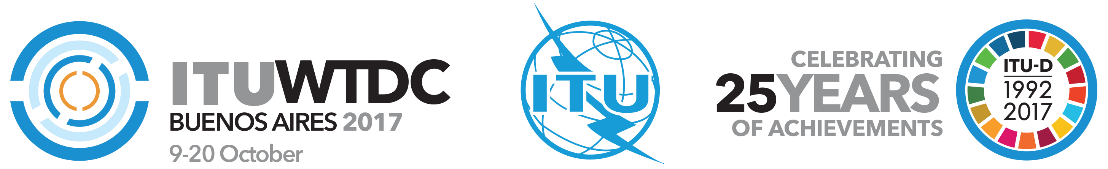 Консультативная группа по развитию электросвязи (КГРЭ)22-е собрание, Женева, 9−12 мая 2017 года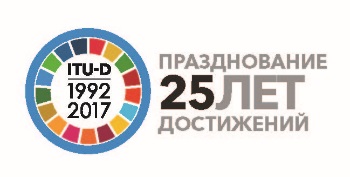 ПЛЕНАРНОЕ ЗАСЕДАНИЕПЛЕНАРНОЕ ЗАСЕДАНИЕПересмотр 2
Документа TDAG17-22/38-R28 апреля 2017 годаОригинал: английскийРегиональное подготовительное собрание к ВКРЭ-17 для СНГ (РПС-СНГ)Региональное подготовительное собрание к ВКРЭ-17 для СНГ (РПС-СНГ)Региональное подготовительное собрание к ВКРЭ-17 для СНГ (РПС-СНГ)решения рпс-СНГрешения рпс-СНГрешения рпс-СНГРезюмеВ настоящем документе содержатся все согласованные решения РПС-СНГ, состоявшегося в Бишкеке, Кыргызстан, 9−11 ноября 2016 года, как это отражено в отчете Председателя (Документ RPM-CIS16/44), а именно:–	пересмотренный предварительный проект Декларации ВРКЭ-17;–	проект новых региональных инициатив;–	проект пересмотренных Правил процедуры МСЭ-D (Резолюция 1 ВКРЭ); и–	проекты пересмотренных Резолюций 2, 8, 9, 17, 23, 30, 37, 45, 54, 59, 66, 71, 73 и 81.Предлагаемое исключение Резолюций 31, 32 и 50.Необходимые действияКГРЭ предлагается принять настоящий документ к сведению.Справочные материалыДокумент RPM-CIS16/44Место и дата собрания:Документ №/Исследовательская комиссия-RДатаЯзык оригиналаДокумент №/Исследовательская комиссия-RДатаЯзык оригиналаДЛЯ ПРИНЯТИЯ МЕРОтметить соответствующий вариантДЛЯ ИНФОРМАЦИИОтметить соответствующий вариантВОПРОС:ИСТОЧНИК:НАЗВАНИЕ:Пересмотр предыдущего вклада (Да/Нет)
Если да, указать номер документаПересмотр предыдущего вклада (Да/Нет)
Если да, указать номер документаПересмотр предыдущего вклада (Да/Нет)
Если да, указать номер документаЛюбые изменения, вносимые в существовавший ранее текст, следует отмечать пометками исправления (режим маркировки исправлений)Любые изменения, вносимые в существовавший ранее текст, следует отмечать пометками исправления (режим маркировки исправлений)Любые изменения, вносимые в существовавший ранее текст, следует отмечать пометками исправления (режим маркировки исправлений)Требуемые мерыПросьба указать, что ожидается от собрания (только в отношении вкладов, предназначенных для принятия мер)Требуемые мерыПросьба указать, что ожидается от собрания (только в отношении вкладов, предназначенных для принятия мер)Требуемые мерыПросьба указать, что ожидается от собрания (только в отношении вкладов, предназначенных для принятия мер)РезюмеРезюмеРезюмеВставить здесь резюме в несколько строк, определяющее 
содержание вашего вкладаВставить здесь резюме в несколько строк, определяющее 
содержание вашего вкладаВставить здесь резюме в несколько строк, определяющее 
содержание вашего вкладаНачать документ со следующей страницы
(не более 4-х страниц)Начать документ со следующей страницы
(не более 4-х страниц)Начать документ со следующей страницы
(не более 4-х страниц)Для контактов:	Фамилия автора, представляющего вклад:
		Тел.:
		Эл. почта:Для контактов:	Фамилия автора, представляющего вклад:
		Тел.:
		Эл. почта:Для контактов:	Фамилия автора, представляющего вклад:
		Тел.:
		Эл. почта:Развитые страныРазвивающиеся страныОрганы, ответственные за выработку политики в области электросвязи**Регуляторные органы в области электросвязи**Поставщики услуг/операторы**Производители**Программы МСЭ-D1)В исследовательской комиссии:В исследовательской комиссии:–Вопрос (на протяжении многолетнего исследовательского периода)2)В рамках регулярной деятельности БРЭ (укажите, какие программы, виды деятельности, проекты и т. д. будут включены в работу по данному исследуемому Вопросу):В рамках регулярной деятельности БРЭ (укажите, какие программы, виды деятельности, проекты и т. д. будут включены в работу по данному исследуемому Вопросу):–Программы–Проекты–Эксперты-консультанты–Региональные отделения3)Иными способами  укажите (например, региональный подход, в рамках других обладающих специальными знаниями организаций, совместно с другими организациями и т. д.)Иными способами  укажите (например, региональный подход, в рамках других обладающих специальными знаниями организаций, совместно с другими организациями и т. д.)ВОПРОСЫ:А/1 1-й Исследовательской комиссии МСЭ-D и 
В/2 2-й Исследовательской комиссии МСЭ-DИСТОЧНИК:Председатель Х-й Исследовательской комиссии МСЭ-D или Группа Докладчика по Вопросу В/2СОБРАНИЕ:Женева, сентябрь 2014 годаПРЕДМЕТ:Запрос о получении информации/замечаний до [крайний срок, если речь идет об исходящем заявлении о взаимодействии]  Ответ на заявление о взаимодействии от РГ 1/4 МСЭ-R/МСЭ-ТЛИЦО ДЛЯ КОНТАКТОВ:Фамилия председателя или докладчика по Вопросу [номер]
Тел./факс/эл. почтаг-жа Регина-Флёр Ассуму-Бессу (Республика Кот-д'Ивуар)г-н Питер Нгван Мбенги (Республика Камерун)г-н Виктор Мартинес (Республика Парагвай)г-жа Клаймир Каросса Родригес (Боливарианская Республика Венесуэла)г-н Весам Аль-Рамадин (Иорданское Хашимитское Королевство)г-н Ахмед Абдель Азиз Гад (Арабская Республика Египет)г-н Нгуен Куй Куен (Социалистическая Республика Вьетнам)г-н Ясухико Кавасуми (Япония)г-н Вадим Каптур (Украина)г-н Алмаз Тиленбаев (Кыргызская Республика)г-жа Бланка Гонсалес (Испания)г-жа Амината Каба-Камара (Республика Гвинея)г-н Кристофер Кемей (Республика Кения)г-жа Селина Дельгадо (Никарагуа)г-н Нассер Аль-Марзуки (Объединенные Арабские Эмираты)г-н Надир Ахмед Гайлани (Республика Судан)г-жа Ке Ванг (Китайская Народная Республика)г-н Ананда Радж Ханал (Федеративная Демократическая Республика Непал)г-н Евгений Бондаренко (Российская Федерация)г-н Генадзь Асипович (Республика Беларусь)г-н Петко Канчев (Болгария)